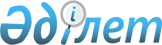 Білім беру саласындағы мемлекеттік қызметтердің регламенттерін бекіту туралы
					
			Күшін жойған
			
			
		
					Ақтөбе облыстық әкімдігінің 2012 жылғы 3 шілдедегі № 234 қаулысы. Ақтөбе облысының Әділет департаментінде 2012 жылғы 9 тамызда № 3405 тіркелді. Күші жойылды - Ақтөбе облыстық әкімдігінің 2012 жылғы 25 желтоқсандағы № 464 қаулысымен      Ескерту. Күші жойылды - Ақтөбе облыстық әкімдігінің 25.12.2012 № 464 қаулысымен.       

Қазақстан Республикасының 2001 жылғы 23 қаңтардағы № 148 «Қазақстан Республикасындағы жергілікті мемлекеттік басқару және өзін-өзі басқару туралы» Заңының 27 - бабына, Қазақстан Республикасының 2000 жылғы 27 қарашадағы № 107 «Әкімшілік рәсімдер туралы» Заңының 9-1-бабына және Қазақстан Республикасы Үкiметiнiң 2010 жылғы 26 ақпандағы № 140 «Қазақстан Республикасы Бiлiм және ғылым министрлiгiнiң мемлекеттiк қызмет стандарттарын бекiту және Қазақстан Республикасы Үкiметiнiң 2007 жылғы 30 маусымдағы № 561 қаулысына өзгерiс енгiзу туралы» қаулысына сәйкес облыс әкімдігі ҚАУЛЫ ЕТЕДІ:



      1. Қоса беріліп отырған білім беру саласындағы мына мемлекеттік қызметтердің регламенттері бекітілсін:



      1) Қорғаншылық және қамқоршылық жөнiнде анықтамалар беру;



      2) Жетiмдердi, ата-анасының қамқорлығынсыз қалған балаларды әлеуметтiк қамсыздандыруға арналған құжаттарды ресiмдеу;



      3) Тұрғын үйдiң меншiк иелерi болып табылатын кәмелетке толмаған балалардың мүдделерiн қозғайтын мәмiлелердi ресiмдеу үшiн қорғаншылар мен қамқоршылар органдарының анықтамаларын беру;



      4) Білім алушылар мен тәрбиеленушілерді жалпы білім беру ұйымдарына және үйге тегін тасымалдауды қамтамасыз ету;



      5) Кәмелетке толмаған балаларға тиесiлi тұрғын үй алаңын айырбастауға немесе сатуға рұқсат беру үшiн нотариалды кеңсеге анықтамалар беру;



      6) Зейнетақы қорларына, Қазақстан Республикасы Iшкi iстер министрлiгi Жол полициясы комитетiнiң аумақтық бөлiмшелерiне кәмелетке толмаған балаларға мұраны ресiмдеу үшiн анықтамалар беру;



      7) Кәмелетке толмаған балаға тиесiлi тұрғын үй кепiлдiгiмен несие ресiмдеу үшiн банктерге рұқсаттар беру.



      2. «Ақтөбе облысының білім басқармасы» мемлекеттік мекемесі (бұдан әрі – Басқарма) осы мемлекеттік қызметтер регламенттерін Басқарманың ғаламтор – ресурсында орналастыруын қамтамасыз етсін.



      3. Осы қаулының орындалуын бақылау облыс әкімінің орынбасары С.Қ.Нұрқатоваға жүктелсін.



      4. Ақтөбе облысы әкімдігінің 2012 жылғы 28 мамырдағы №193 «Білім беру саласындағы мемлекеттік қызметтердің регламенттерін бекіту туралы» қаулысының күші жойылсын.



      5. Осы қаулы алғашқы ресми жарияланған күнінен күнтізбелік он күн өткен соң қолданысқа енгізіледі.      Облыс әкімі                               А. Мұхамбетов

Облыс әкімдігінің

2012 жылғы 3 шілдедегі

№ 234 қаулысымен

бекітілген «Қорғаншылық және қамқоршылық жөнiнде анықтамалар беру» мемлекеттік қызмет көрсету регламенті 

1. Жалпы ұғымдар

      1. Пайдаланылатын терминдер мен аббревиатуралардың анықтамалары:



      1) қорғаншылық және қамқоршылық органы – республикалық маңызы бар қала, астана, аудан (облыстық маңызы бар қала) жергілікті атқарушы органы; 



      2) қорғаншы (қамқоршы) - қорғаншылық пен қамқоршылық жөнiндегi мiндеттердi жүзеге асыру үшiн заңда белгiленген тәртiппен тағайындалған адам;



      3) қорғаншылық (қамқоршылық) - кәмелетке толмағандардың және сот әрекетке қабiлетсiз (әрекет қабiлеттiлiгi шектеулi) деп таныған адамдардың құқықтары мен мүдделерiн қорғаудың құқықтық нысаны;



      4) ДЕК - дербес есепке алу карточкасы;



      5) ҚФБ - құрылымдық- функционалдық бірліктер: уәкілетті органдардың жауапты тұлғалары, мемлекеттік органдардың құрылымдық бөлімшелері, мемлекеттік органдар, ақпараттық жүйелер немесе олардың кіші жүйелері.  

2. Жалпы ережелер

      2. Мемлекеттік қызметтің нормативтік құқықтық анықтамасы: Қорғаншылық және қамқоршылық жөнiнде анықтамалар беру.



      3. «Қорғаншылық және қамқоршылық жөнiнде анықтамалар беру» мемлекеттік қызмет тұтынушының тұрғылықты жері бойынша Ақтөбе қалалық және аудандық білім беру бөлімдері (бұдан әрі – уәкілетті орган), сонымен қатар, балама негізінде халыққа қызмет көрсету орталықтары (бұдан әрі – орталықтар) көрсетеді. Аталған қызмет Қазақстан Республикасы Үкiметiнiң 2010 жылғы 26 ақпандағы № 140 қаулысымен бекітілген «Қорғаншылық және қамқоршылық жөнiнде анықтамалар беру» мемлекеттік қызметінің стандарты негізінде көрсетіледі (бұдан әрі – Стандарт). Уәкілетті органдардың мекен-жай тізбесі осы мемлекеттік қызмет регламентінің 1 қосымшасында көрсетілген.



      4. Көрсетілетін мемлекеттік қызметтің нысаны: автоматтандырылмаған.



      5. Мемлекеттiк қызмет Қазақстан Республикасының 2011 жылғы 26 желтоқсандағы «Неке (ерлі-зайыптылық) және отбасы туралы» Кодексінің 115 – 132 баптары, Қазақстан Республикасы Үкiметiнiң 2007 жылғы 5 қаңтардағы № 1 «Қазақстан Республикасы Әдiлет министрлiгiнiң мемлекеттiк мекемелерiн - халыққа қызмет көрсету орталықтарын құру туралы» қаулысы негізінде жүзеге асырылады.



      6. Көрсетiлетiн мемлекеттiк қызметтiң аяқталу нысаны осы Регламенттің 2 қосымшасына сәйкес қағаз жүзінде анықтама беру немесе қызмет көрсетуден бас тартудың дәлелдi жауабын ұсыну болып табылады.



      7. Бұл мемлекеттік қызметтің Регламенті мемлекеттік органдардың және өзге де субъектілердің келісуін қажет етпейді.  

3. Мемлекеттік қызмет көрсету тәртібінің талаптары

      8. Мемлекеттік қызмет көрсетудің тәртібі және қажетті құжаттардың тізімі туралы толық ақпаратты осы регламенттің 1 қосымшасында көрсетілген білім беру бөлімдерінің және халыққа қызмет көрсету орталықтарының стенділерінде, ресми ақпарат көздерінде Қазақстан Республикасы Білім және ғылым министрлігінің http://www.edu.gov.kz ғаламтор - ресурсында орналастырылады.

      Уәкілетті органда қабылдау алдын ала жазылусыз және жеделдетіп қызмет көрсетусіз кезек тәртібінде жүзеге асырылады.



      9. Мемлекеттiк қызмет көрсетудiң мерзiмдерi:



      1) тұтынушы қажеттi құжаттарды тапсырған сәттен бастап бес жұмыс күнiн (құжаттарды қабылдаған күн және берген күн мемлекеттiк қызмет көрсету мерзiмiне кiрмейдi) құрайды;



      2) өтiнiш берушi өтiнiш берген күнi сол жерде көрсетiлетiн мемлекеттiк қызметтi алуға дейiн күтудiң рұқсат берiлген ең көп уақыты 30 минуттан аспайды;



      3) өтiнiш берушi өтiнiш берген күнi сол жерде көрсетiлетiн мемлекеттiк қызметтi алушыға қызмет көрсетудiң рұқсат берiлген ең көп уақыты 30 минуттан аспайды.



      10. Мемлекеттiк қызмет көрсетудi тоқтата тұру немесе мемлекеттiк қызметтi ұсынудан бас тарту негiзi Стандарттың 16 тармағында көрсетілген.



      11. Мемлекеттік қызметті көрсету үшін тұтынушыдан сұраныс алған сәттен бастап және мемлекеттік қызметтер нәтижелерін берген сәтке дейінгі мемлекеттік қызметті көрсету кезеңдері:

      Тұтынушының уәкілетті органына жүгінген кезде:



      1) тұтынушы, Стандарттың 11 тармағында көрсетілген қажетті құжаттарды қоса жалғап, уәкілетті органға арызын тапсырады;



      2) уәкілетті органның кеңсе қызметкері құжаттарды тіркеуді жүзеге асырып, уәкілетті органның басшысына ұсынады;



      3) уәкілетті органның басшысы қызметкерге қарау үшін жолдайды;



      4) уәкілетті органның қызметкері келіп түскен құжаттарды қарайды және басшымен келістіре отырып, мемлекеттік қызметті ұсыну немесе бас тарту туралы шешім қабылдайды;



      5) оң шешім қабылдаған кезде уәкілетті орган осы Регламенттің 2 қосымшасында көрсетілген үлгі бойынша, сол органның басшысымен қол қойылған анықтама береді. Уәкілетті органның қызметкері тұтынушыға анықтаманы ұсынады;



      6) Қорғаншылық және қамқоршылық жөнiнде анықтамалар беруден бас тартқан кезде уәкілетті органның басшысы бас тартудың себебі көрсетілген анықтамаға қол қояды. Уәкілетті органның қызметкері тұтынушыға анықтаманы ұсынады.

      Тұтынушының Орталыққа жүгінген кезде:



      1) тұтынушы, Стандарттың 11 тармағында көрсетілген қажетті құжаттарды қоса жалғап, Орталыққа арызын тапсырады;



      2) Орталықтың қызметкері құжаттарды тіркеуді жүзеге асырып, тиiстi құжаттардың қабылданғаны туралы қолхат береді, уәкілетті органға қарау үшін жолдайды;



      3) уәкілетті органның кеңсе қызметкері құжаттарды тіркеуді жүзеге асырып, уәкілетті органның басшысына ұсынады;



      4) уәкілетті органның басшысы қызметкерге қарау үшін жолдайды;



      5) уәкілетті органның қызметкері келіп түскен құжаттарды қарайды және басшымен келістіре отырып, мемлекеттік қызметті ұсыну немесе бас тарту туралы шешім қабылдайды;



      6) оң шешім қабылдаған кезде уәкілетті орган осы Регламенттің 2 қосымшасында көрсетілген нысан бойынша, сол органның басшысымен қол қойылған анықтама береді. Уәкілетті органның қызметкері анықтаманы Орталыққа жолдайды;



      7) Қорғаншылық және қамқоршылық жөнiнде анықтамасын беруден бас тартқан кезде уәкілетті органның басшысы бас тартудың себебі көрсетілген анықтамаға қол қояды. Уәкілетті органның қызметкері анықтаманы Орталыққа жолдайды;



      8) Орталық анықтаманы тұтынушыға ұсынады.



      12. Мемлекеттік қызметті көрсету үшін құжаттарды қабылдау уәкілетті органнның бір маманымен және орталықтың бір маманымен жүзеге асады.



      13. Мемлекеттік қызмет тегін көрсетіледі.  

4. Мемлекеттік қызмет көрсету үдерісіндегі іс-әрекет (өзара іс-қимыл) тәртібін сипаттау

      14. Кіріс құжаттарды тіркеу тәртібі (соның ішінде электрондық) тұтынушының анықтама беруге ықпал жасау үшін өтініш уәкілетті органға берген күні жасалады, ол туралы мәліметтер өтініштерді тіркейтін журналға енгізіледі.

      Мемлекеттiк қызметтi алу үшiн барлық құжаттарды тапсырғаннан кейін тұтынушыға:

      уәкілетті органына өтiнiш бiлдiрген кезде - барлық құжаттарды алғаны туралы қолхат беріледі;

      Орталыққа өтiнiш бiлдiрген кезде - тиiстi құжаттардың қабылданғаны туралы қолхат берiледi.

      Уәкілетті органда қажетті құжаттардың барлығы тапсырылғаннан кейін уәкілетті органның тіркеуді және есепке алуды жүзеге асыратын қызметкері тұтынушының деректерін дербес есепке алу карточкасына (компьютерлік дерекқорға) енгізеді. 

      Мемлекеттік қызмет көрсету нәтижесі туралы хабарлау өтініш берушінің тұрғылықты жеріндегі уәкілетті органға немесе Орталыққа жеке өзінің баруы арқылы жүзеге асырылады.



      15. Мемлекеттік қызмет көрсету үрдісінде қатысатын құрылымдық-функционалдық бірліктер тізбесі және сипаттамасы (бұдан әрі - ҚФБ), осы Регламенттің 3 қосымшасында көрсетілген:



      1) Орталықтың қызметкері;



      2) уәкілетті органның кеңсе қызметкері;



      3) уәкілетті органның басшысы;



      4) уәкілетті органның қызметкері.



      16. Әрбір әкімшілік іс-әрекеттердің (рәсімдер) орындалу мерзімін көрсете отырып, әрбір ҚФБ-нің әкімшілік іс-әрекеттер (рәсімдер) реттілігінің және қарым-қатынасының мәтіндік кестелік сипаттамасы осы Регламенттің 4 қосымшасында көрсетілген.



      17. Мемлекеттік қызмет көрсету үрдісінде әкімшілік іс-әрекеттердің қисынды реттілігі мен ҚФБ арасындағы өзара байланысты көрсететін схема осы Регламенттің 5 қосымшасында көрсетілген.  

5. Мемлекеттік қызметтер көрсететін лауазымды азаматтардың жауапкершілігі

      18. Уәкілетті органның лауазымды қызметкері мен басшысы мемлекеттік қызметтер көрсету барысында өздері қабылдаған шешімдері мен іс - әрекеттері (әрекетсіздігі) үшін Қазақстан Республикасы заңнамасында көзделген тәртіппен жауапты. 

«Қорғаншылық және қамқоршылық

жөнiнде анықтамалар беру»

мемлекеттік қызмет регламентіне

1 қосымша Уәкілетті органдардың мекенжайлар тізбесі

Ақтөбе облысының аудандық, қалалық білім бөлімдері 

Ақтөбе облысы бойынша Халыққа қызмет көрсету орталықтары

«Қорғаншылық және қамқоршылық

      жөнiнде анықтамалар беру»

мемлекеттік қызмет регламентіне

2 қосымша

  №_____ АНЫҚТАМА Осы анықтама_____________________қаласы

_____________________көшесi,

№_______ үй, №_________ пәтерде тұратыназамат (азаматша)____________________________________________берiлдi, ол шын мәнiнде (қала, аудан) әкiмiнiң

200__жылғы «____» ____________________ №_______ шешiмiне сәйкес

19__жылғы «____» ____________________ туылғылан_________________және оның мүлкiне (мүлкiнiң тiзiмдемесi iсте тiгулi, мүлкi жоқ) қорғаншы (қамқоршы) болып тағайындалды.

      Қорғаншыға (қамқоршыға) қамқорлыққа алынушыны тәрбиелеу, оқыту, қоғамдық пайдалы қызметке даярлау туралы, оның жеке мүлiктiк құқықтарын қорғау және сақтау, сотта және барлық мемлекеттiк мекемелерде арнайы өкiлеттiксiз оның өкiлi болу мiндетi жүктеледi.      Аудандық, қалалық

      бiлiм бөлiмiнiң бастығы __________Т.А.Ә. 

«Қорғаншылық және қамқоршылық

жөнiнде анықтамалар беру»

мемлекеттік қызмет регламентіне

3 қосымша Мемлекеттік қызмет көрсету үдерісінде қатысатын құрылымдық-функционалдық бірліктер тізбесі және сипаттамасы      Орталықтың қызметкері (ҚФБ 1):

      1) Құжаттардың толық болуын тексереді;

      2) Құжаттарды қабылдайды және алғаны туралы қолхат береді;      Уәкілетті органның кеңсе қызметкері (ҚФБ 2):

      1) тұтынушының арызын тіркейді, уәкілетті органның басшысына ұсынады;      Уәкілеті органның басшысы (ҚФБ 3):

      1) қарайды, уәкілетті органның қызметкеріне қарау үшін жолдайды, рұқсат беру немесе бас тарту туралы шешімге қол қояды;      Уәкілетті органның қызметкері (ҚФБ 4):

      1) барлық құжаттардың болуын тексереді;

      2) Қорғаншылық және қамқоршылық жөнiнде анықтамалар беру туралы шешiм дайындайды және ұсынады, жеке есепке алу карточкасына мәлiметтер енгiзеді.

«Қорғаншылық және қамқоршылық

жөнiнде анықтамалар беру»

мемлекеттік қызмет регламентіне

4 қосымша 1 кесте. ҚФБ іс-әрекеттерінің сипаттамасы 2 кесте. Пайдалану түрлері. Негізгі үрдіс. 3 кесте. Пайдалану нұсқалары. Баламалы үрдіс.

«Қорғаншылық және қамқоршылық

жөнiнде анықтамалар беру»

мемлекеттік қызмет регламентіне

5 қосымша Мемлекеттік қызмет көрсету үрдісінде әкімшілік іс-әрекеттердің қисынды реттілігі мен ҚФБ арасындағы өзара байланысты көрсететін схема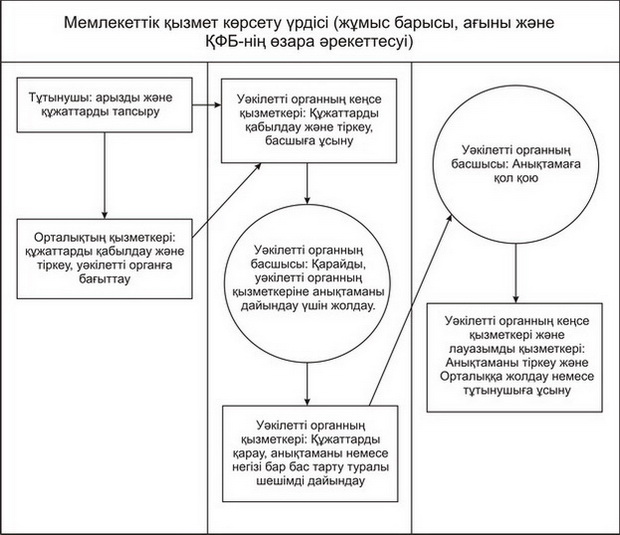 

Облыс әкімдігінің

2012 жылғы 3 шілдедегі

№ 234 қаулысымен

бекітілген «Жетiмдердi, ата-анасының қамқорлығынсыз қалған балаларды әлеуметтiк қамсыздандыруға арналған құжаттарды ресiмдеу» мемлекеттік қызмет көрсету регламенті 

1. Жалпы ұғымдар

      1. Пайдаланылатын терминдер мен аббревиатуралардың анықтамалары:



      1) ата-анасының қамқорлығынсыз қалған бала - ата-ана құқықтарының шектелуiне немесе олардан айырылуына, ата-анасы хабар-ошарсыз кеттi деп танылуына, олар өлдi деп жариялануына, әрекетке қабiлетсiз (әрекет қабiлетi шектеулi) деп танылуына, ата-анасының бас бостандығынан айыру орындарында жазасын өтеуiне, ата-анасының баласын тәрбиелеуден немесе оның құқықтары мен мүдделерiн қорғаудан жалтаруына, оның iшiнде ата-анасының өз баласын тәрбиелеу немесе емдеу мекемелерiнен алудан бас тартуына байланысты, сондай-ақ ата-анасы қамқорлық жасамаған өзге де жағдайларда жалғызбасты ата-анасының немесе екеуiнiң де қамқорлығынсыз қалған бала;



      2) жетiм бала - ата-анасының екеуi де немесе жалғыз басты ата-анасы қайтыс болған бала;



      3) қорғаншылық және қамқоршылық органы – республикалық маңызы бар қала, астана, аудан (облыстық маңызы бар қала) жергілікті атқарушы органы;



      4) қорғаншы (қамқоршы) - қорғаншылық пен қамқоршылық жөнiндегi мiндеттердi жүзеге асыру үшiн заңда белгiленген тәртiппен тағайындалған адам;



      5) қорғаншылық (қамқоршылық) - кәмелетке толмағандардың және сот әрекетке қабiлетсiз (әрекет қабiлеттiлiгi шектеулi) деп таныған адамдардың құқықтары мен мүдделерiн қорғаудың құқықтық нысаны;



      6) әкiм аппараты - жергiлiктi атқарушы органның (ол құрылғанжағдайда) және әкiмнiң қызметiн қамтамасыз ететiн мемлекеттiк мекеме;



      7) ДЕК - дербес есепке алу карточкасы;



      8) ҚФБ - құрылымдық- функционалдық бірліктер: уәкілетті органдардың жауапты тұлғалары, мемлекеттік органдардың құрылымдық бөлімшелері, мемлекеттік органдар, ақпараттық жүйелер немесе олардың кіші жүйелері.   

2. Жалпы ережелер 

      2. Мемлекеттік қызметтің нормативтік құқықтық анықтамасы: Жетiмдердi, ата-анасының қамқорлығынсыз қалған балаларды әлеуметтiк қамсыздандыруға арналған құжаттарды ресiмдеу.



      3. «Жетiмдердi, ата-анасының қамқорлығынсыз қалған балаларды әлеуметтiк қамсыздандыруға арналған құжаттарды ресiмдеу» мемлекеттік қызмет тұтынушының тұрғылықты жері бойынша қалалық және аудандық білім беру бөлімдері (бұдан әрі – уәкілетті орган) көрсетеді. Аталған қызмет Қазақстан Республикасы Үкiметiнiң 2010 жылғы 26 ақпандағы № 140 Қаулысымен бекітілген «Жетiмдердi, ата-анасының қамқорлығынсыз қалған балаларды әлеуметтiк қамсыздандыруға арналған құжаттарды ресiмдеу» мемелекеттік қызметінің стандарты негізінде көрсетіледі (бұдан әрі – Стандарт). Уәкілетті органдардың мекен-жай тізбесі осы мемлекеттік қызмет Регламенттің 1 қосымшасында көрсетілген.



      4. Көрсетілетін мемлекеттік қызметтің нысаны: автоматтандырылмаған.



      5. Мемлекеттiк қызмет Қазақстан Республикасының 2011 жылғы 26 желтоқсандағы «Неке (ерлі-зайыптылық) және отбасы туралы» Кодексінің 115 – 132 - баптары, Қазақстан Республикасы Үкiметiнiң 2012 жылғы 30 наурыздағы № 404 «Адамның бала асырап алуы, оны қорғаншылыққа немесе қамқоршылыққа, патронатқа қабылдап алуы мүмкін болмайтын аурулардың тiзбесiн бекiту туралы» қаулысы негізінде жүзеге асады.



      6. Көрсетiлетiн мемлекеттiк қызметтiң аяқталу нысаны осы Регламентінің 2 қосымшасына сәйкес жетiм балаларды, ата-анасының қамқорлығынсыз қалған балаларды әлеуметтiк қамсыздандыруға арналған құжаттарды ресiмдеу (бұдан әрi - үзiндi көшiрме) не қызмет көрсетуден бас тартудың дәлелдi жауабын ұсыну болып табылады. 

3. Мемлекеттік қызмет көрсету тәртібінің талаптары

      7. Мемлекеттік қызмет көрсетудің тәртібі және қажетті құжаттардың тізімі туралы толық ақпаратты осы Регламенттің 1 қосымшасында көрсетілген білім беру бөлімдерінің стенділерінде, ресми ақпарат көздерінде Қазақстан Республикасы Білім және ғылым министрлігінің http://www.edu.gov.kz ғаламтор - ресурсында орналастырылады.

      Уәкілетті органда қабылдау алдын ала жазылусыз және жеделдетіп қызмет көрсетусіз кезек тәртібінде жүзеге асырылады.



      8. Мемлекеттiк қызмет көрсетудiң мерзiмдерi:



      1) тұтынушы Стандарттың 11 тармағында көрсетілген қажеттi құжаттарды тапсырған сәттен бастап отыз жұмыс күнiн (құжаттарды қабылдаған күн және берген күн мемлекеттiк қызмет көрсету мерзiмiне кiрмейдi) құрайды;



      2) өтiнiш берушi өтiнiш берген күнi сол жерде көрсетiлетiн мемлекеттiк қызметтi алуға дейiн күтудiң рұқсат берiлген ең көп уақыты 30 минуттан аспайды;



      3) өтiнiш берушi өтiнiш берген күнi сол жерде көрсетiлетiн мемлекеттiк қызметтi алушыға қызмет көрсетудiң рұқсат берiлген ең көп уақыты 30 минуттан аспайды.



      9. Мемлекеттiк қызмет көрсетудi тоқтата тұру немесе мемлекеттiк қызметтi ұсынудан бас тарту негiзi болып тұтынушының Стандарттың 11 тармағында көрсетiлген құжаттардың бiреуiн ұсынбауы;



      10. Мемлекеттік қызметті көрсету үшін тұтынушыдан сұраныс алған сәттен бастап және мемлекеттік қызметтер нәтижелерін берген сәтке дейінгі мемлекеттік қызметті көрсету кезеңдері:



      1) Тұтынушы, Стандарттың 11 тармағында көрсетілген қажетті құжаттарды қоса жалғап, уәкілетті органға арызын тапсырады;



      2) уәкілетті органның кеңсе қызметкері тұтынушының арызын тіркеуді жүзеге асырады, уәкілетті органның басшысына ұсынады;



      3) уәкілетті органның басшысы лауазымды қызметкерге орындау үшін жолдайды; 



      4) уәкілетті органның лауазымды қызметкері құжаттарды қабылдап, қорғаншылық кеңесіне жобаны ұсынады. Қорғаншылық кеңесі шешім шығарады: рұқсат беру немесе бас тарту, әкім аппаратының алдында өтініш береді;



      5) бас тартқан жағдайда уәкілетті органның басшысы әлеуметтiк қамсыздандыруға арналған құжаттарды ресiмдеуден бас тарту туралы қорғаншылық кеңесінің қаулысына қол қояды;



      6) қорғаншылық кеңесі әлеуметтiк қамсыздандыруға арналған құжаттарды ресiмдеуге рұқсат берген жағдайда, әкім аппараты қарайды және уәкілетті органға қаулыдан көшірме және қорғаншының немесе қамқоршының куәлігін жолдайды; 



      7) уәкілетті органның қызметкері тұтынушыға бас тарту туралы қорғаншылық кеңесінің қаулысын, рұқсат берген жағдайда әкімшіліктің қаулысынан көшірме және қорғаншының немесе қамқоршының куәлігін ұсынады. 



      11. Мемлекеттік қызметті көрсету үшін құжаттарды қабылдау уәкілетті органнның бір маманымен жүзеге асады. 



      12. Мемлекеттік қызмет тегін көрсетіледі.  

4. Мемлекеттік қызмет көрсету үдерісіндегі іс-әрекет (өзара іс-қимыл) тәртібін сипаттау

      13. Кіріс құжаттарды тіркеу тәртібі (соның ішінде электрондық) тұтынушының анықтама беруге ықпал жасау үшін өтініш уәкілетті органға жасаған күні жасалады, ол туралы мәліметтер өтініштерді тіркейтін журналға тіркеледі.

      Мемлекеттiк қызметтi алу үшiн барлық құжаттарды тапсырғаннан кейін тұтынушыға барлық құжаттарды алғаны туралы қолхат, онда тұтынушының мемлекеттiк қызметтi алатын күнi көрсетiледi;

      Уәкілетті органның тіркеуді және есепке алуды жүзеге асыратын қызметкері тұтынушының деректерін дербес есепке алу карточкасына (компьютерлік дерекқорға) енгізеді.

      Мемлекеттік қызмет көрсету нәтижесі туралы хабарлау өтініш берушінің тұрғылықты жеріндегі уәкілетті органға жеке өзінің баруы арқылы жүзеге асырылады.



      14. Мемлекеттік қызмет көрсету үрдісінде қатысатын құрылымдық-функционалдық бірліктер тізбесі және сипаттамасы (бұдан әрі - ҚФБ), осы Регламенттің 3 қосымшасында көрсетілген:



      1) уәкілетті органның кеңсе қызметкері;



      2) уәкілетті органның басшысы;



      3) уәкілетті органының қызметкері;



      4) уәкілетті органының қорғаншылық кеңесі;



      5) әкім аппараты.



      15. Әрбір әкімшілік іс-әрекеттердің (рәсімдер) орындалу мерзімін көрсете отырып, әрбір ҚФБ-нің әкімшілік іс-әрекеттер (рәсімдер) реттілігінің және қарым қатынасының мәтіндік кестелік сипаттамасы осы Регламенттің 4 қосымшасында көрсетілген.



      16. Мемлекеттік қызмет көрсету үрдісінде әкімшілік іс-әрекеттердің қисынды реттілігі мен ҚФБ арасындағы өзара байланысты көрсететін схема осы Регламенттің 5 қосымшасында көрсетілген.  

5. Мемлекеттік қызметтер көрсететін лауазымды азаматтардың жауапкершілігі

      17. Уәкілетті органның лауазымды қызметкері мен басшысы мемлекеттік қызметтер көрсету барысында өздері қабылдаған шешімдері мен іс - әрекеттері (әрекетсіздігі) үшін Қазақстан Республикасы заңнамасында көзделген тәртіппен жауапты. 

«Жетiмдердi, ата-анасының қамқорлығынсыз қалған

балаларды әлеуметтiк қамсыздандыруға

арналған құжаттарды ресiмдеу»

мемлекеттік қызмет регламентіне

1 қосымша Уәкілетті органдардың мекенжайлар тізбесі Ақтөбе облысының аудандық, қалалық білім бөлімдері

«Жетiмдердi, ата-анасының қамқорлығынсыз қалған

балаларды әлеуметтiк қамсыздандыруға

арналған құжаттарды ресiмдеу»

мемлекеттік қызмет регламентіне

2 қосымша

 ҮлгiАудан (қала) әкiмiнiң қаулысына

қосымшадан үзiндi көшiрмеелдi мекен___________________

20__жылғы «___»_________ №____Қорғаншылық (қамқоршылық)

белгiлеу туралы      «Неке (ерлі-зайыптылық) және отбасы туралы» Қазақстан Республикасының Кодексінің 121-бабына сәйкес, (Т.А.Ә.)_______________ өтiнiшi және аудандық, қалалық бiлiм бөлiмдерiнiң, облыстық, Алматы, Астана қалалары бiлiм басқармаларының құжаттары негiзiнде_______________ ауданының (қаласының) әкiмi

      ҚАУЛЫ ЕТЕДI:

      1. Қосымшаға сәйкес ата-анасының қамқорлығынсыз қалған кәмелетке толмаған балаларға қорғаншылық (қамқоршылық) белгiленсiн2. Қолда бар тұрғын үй _____________________бекiтiлiп берiлсiн      Әкiм _________қолы(Т.А.Ә.)      М.О.

«Жетiмдердi, ата-анасының қамқорлығынсыз қалған

балаларды әлеуметтiк қамсыздандыруға

арналған құжаттарды ресiмдеу»

мемлекеттік қызмет регламентіне

3 қосымша Мемлекеттік қызмет көрсету үдерісінде қатысатын құрылымдық-функционалдық бірліктер тізбесі және сипаттамасы      Уәкілетті органының кеңсе қызметкері (ҚФБ 1):

      1) тұтынушының арызын тіркейді, уәкілетті органның басшысына ұсынады;      Уәкілетті органның басшысы (ҚФБ 2):

      1) қарайды, уәкілетті органының қызметкеріне орындау үшін жолдайды;      Уәкілетті органының қызметкері (ҚФБ 3):

      1) тіркеу және есепке алу тәртібімен таныстырады;

      2) барлық құжаттардың болуын тексереді;

      3) қажетті сұраныстарды дайындап, жолдайды, кәмелетке толмағанға қорғаншылық (қамқоршылық) рәсімдеу немесе рәсімдеуден бас тарту туралы қаулы көшірмесін дайындайды, жеке есепке алу карточкасына мәліметтер енгізеді; тұтынушыға қаулыдан көшірмені және қорғаншының (қамқоршының) куәлігін немесе әлеуметтік қамсыздандырудан бас тарту туралы қорғаншылық кеңесінің қаулысын ұсынады;       Уәкілетті органның қорғаншылық кеңесі (ҚФБ 4):

      1) қарайды және шешім шығарады: рұқсат беру немесе бас тарту.      Әкім аппараты (ҚФБ 5):

      1) кәмелетке толмағанды қорғаншылыққа (қамқоршылыққа) алу туралы әкімдіктің қаулысын шығарады, қаулыға көшірмені және қорғаншының (қамқоршының) куәлігін дайындайды, уәкілетті органның қызметкеріне ұсынады.

«Жетiмдердi, ата-анасының қамқорлығынсыз қалған

балаларды әлеуметтiк қамсыздандыруға

арналған құжаттарды ресiмдеу»

мемлекеттік қызмет регламентіне

4 қосымша 1 кесте. ҚФБ іс-әрекеттерінің сабақтастығы 2 кесте. Пайдалану түрлері. Негізгі үрдіс. 3 кесте. Пайдалану түрлері. Баламалы үрдіс.

«Жетiмдердi, ата-анасының қамқорлығынсыз

қалған балаларды әлеуметтiк қамсыздандыруға

арналған құжаттарды ресiмдеу»

мемлекеттік қызмет регламентіне

5 қосымша Мемлекеттік қызмет көрсету үрдісінде әкімшілік іс-әрекеттердің қисынды реттілігі мен ҚФБ арасындағы өзара байланысты көрсететін схема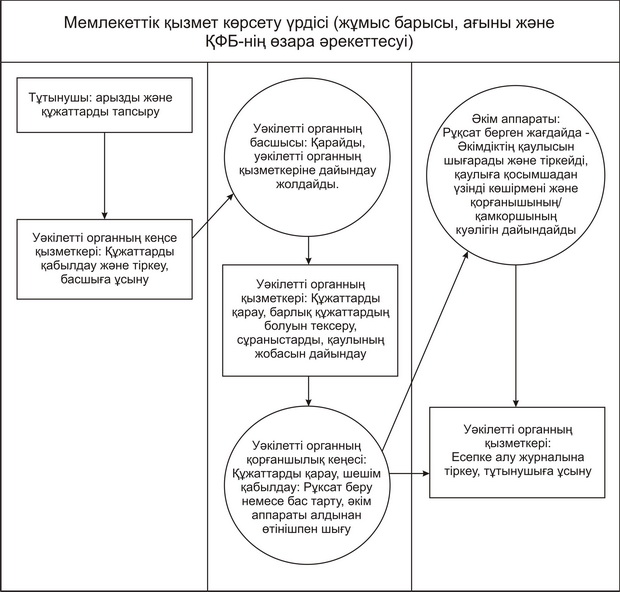 

Облыс әкімдігінің

2012 жылғы 3 шілдедегі

№ 234 қаулысымен

бекітілген «Тұрғын үйдiң меншiк иелерi болып табылатын кәмелетке толмаған балалардың мүдделерiн қозғайтын мәмiлелердi ресiмдеу үшiн қорғаншылар мен қамқоршылар органдарының анықтамаларын беру» мемлекеттік қызмет көрсету регламенті 

1. Жалпы ұғымдар

      1. Пайдаланылатын терминдер мен аббревиатуралардың анықтамалары:



      1) қорғаншылық және қамқоршылық органы – республикалық маңызы бар қала, астана, аудан (облыстық маңызы бар қала) жергілікті атқарушы органы;



      2) ДЕК - дербес есепке алу карточкасы;



      3) ҚФБ - құрылымдық- функционалдық бірліктер: уәкілетті органдардың жауапты тұлғалары, мемлекеттік органдардың құрылымдық бөлімшелері, мемлекеттік органдар, ақпараттық жүйелер немесе олардың кіші жүйелері.  

2. Жалпы ережелер

      2. Мемлекеттік қызметтің нормативтік құқықтық анықтамасы: Тұрғын үйдiң меншiк иелерi болып табылатын кәмелетке толмаған балалардың мүдделерiн қозғайтын мәмiлелердi ресiмдеу үшiн қорғаншылар мен қамқоршылар органдарының анықтамаларын беру.



      3. «Тұрғын үйдiң меншiк иелерi болып табылатын кәмелетке толмаған балалардың мүдделерiн қозғайтын мәмiлелердi ресiмдеу үшiн қорғаншылар мен қамқоршылар органдарының анықтамаларын беру» мемлекеттік қызмет тұтынушының тұрғылықты жері бойынша Ақтөбе қалалық және аудандық білім беру бөлімдері (бұдан әрі – уәкілетті орган), сонымен қатар, балама негізінде халыққа қызмет көрсету орталықтары (бұдан әрі – орталықтар) көрсетеді. Аталған қызмет Қазақстан Республикасы Үкiметiнiң 2010 жылғы 26 ақпандағы № 140 Қаулысымен бекітілген «Тұрғын үйдiң меншiк иелерi болып табылатын кәмелетке толмаған балалардың мүдделерiн қозғайтын мәмiлелердi ресiмдеу үшiн қорғаншылар мен қамқоршылар органдарының анықтамаларын беру» мемелекеттік қызметінің стандарты негізінде көрсетіледі (бұдан әрі – Стандарт). Уәкілетті органдардың мекен-жай тізбесі осы мемлекеттік қызмет Регламентінің 1 қосымшасында көрсетілген.



      4. Көрсетілетін мемлекеттік қызметтің нысаны: автоматтандырылмаған.



      5. Мемлекеттiк қызмет Қазақстан Республикасының 1994 жылғы 27 желтоқсандағы Азаматтық кодексiнiң 22-24 - баптары, Қазақстан Республикасының 1997 жылғы 16 сәуірдегі «Тұрғын үй қатынастары туралы» Заңының 13-бабының 3-тармағы, Қазақстан Республикасының 2011 жылғы 26 желтоқсандағы «Неке (ерлі-зайыптылық) және отбасы туралы» Кодексінің 66, 128 - баптары және Қазақстан Республикасы Үкiметiнiң 2007 жылғы 5 қаңтардағы № 1 «Қазақстан Республикасы Әдiлет министрлiгiнiң мемлекеттiк мекемелерiн - халыққа қызмет көрсету орталықтарын құру туралы» қаулысына сәйкес жүзеге асырылады.



      6. Көрсетiлетiн мемлекеттiк қызметтiң аяқталу нысаны осы Регламенттің 2 қосымшасына сәйкес тұрғын үйдің меншік иесі болып табылатын кәмелетке толмаған балалардың мүдделерiн қозғайтын мәмiлелердi ресiмдеу үшiн қағаз жүзінде анықтама-келiсiм беру (бұдан әрi - анықтама) не қызмет көрсетуден бас тартудың дәлелдi жауабын ұсыну болып табылады.



      7. Бұл мемлекеттік қызметтің Регламенті мемлекеттік органдардың және өзге де субъектілердің келісуін қажет етпейді  

3. Мемлекеттік қызмет көрсету тәртібінің талаптары

      8. Мемлекеттік қызмет көрсетудің тәртібі және қажетті құжаттардың тізімі туралы толық ақпаратты осы Регламенттің 1 қосымшасында көрсетілген әкімшіліктердің стенділерінде, ресми ақпарат көздерінде Қазақстан Республикасы Білім және ғылым министрлігініңhttp://www.edu.gov.kz ғаламтор - ресурсында орналастырылады.

      Уәкілетті органда қабылдау алдын ала жазылусыз және жеделдетіп қызмет көрсетусіз кезек тәртібінде жүзеге асырылады.



      9. Мемлекеттiк қызмет көрсетудiң мерзiмдерi:



      1) тұтынушы қажеттi құжаттарды тапсырған сәттен бастап бес жұмыс күнiн (құжаттарды қабылдаған күн және берген күн мемлекеттiк қызмет көрсету мерзiмiне кiрмейдi) құрайды;



      2) өтiнiш берушi өтiнiш берген күнi сол жерде көрсетiлетiн мемлекеттiк қызметтi алуға дейiн күтудiң рұқсат берiлген ең көп уақыты 30 минуттан аспайды;



      3) өтiнiш берушi өтiнiш берген күнi сол жерде көрсетiлетiн мемлекеттiк қызметтi алушыға қызмет көрсетудiң рұқсат берiлген ең көп уақыты 30 минуттан аспайды.



      10. Мемлекеттiк қызмет көрсетудi тоқтата тұру немесе мемлекеттiк қызметтi ұсынудан бас тарту негiзi Стандарттың 16 тармағында көрсетілген.



      11. Мемлекеттік қызметті көрсету үшін тұтынушыдан сұраныс алған сәттен бастап және мемлекеттік қызметтер нәтижелерін берген сәтке дейінгі мемлекеттік қызметті көрсету кезеңдері:

      Тұтынушының уәкілетті органына жүгінген кезде:



      1) тұтынушы, Стандарттың 11 тармағында көрсетілген қажетті құжаттарды қоса жалғап, уәкілетті органға арызын тапсырады;



      2) уәкілетті органның кеңсе қызметкері құжаттарды тіркеуді жүзеге асырып, уәкілетті органның басшысына ұсынады;



      3) уәкілетті органның басшысы құжаттарды қызметкерге қарау үшін жолдайды;



      4) уәкілетті органның қызметкері келіп түскен құжаттарды қарайды және басшымен келістіре отырып, мемлекеттік қызметті ұсыну немесе бас тарту туралы шешім қабылдайды;



      5) оң шешім қабылдаған кезде уәкілетті орган осы Регламенттің 2 қосымшасында көрсетілген үлгі бойынша, сол органның басшысымен қол қойылған анықтама береді. Уәкілетті органның қызметкері тұтынушыға анықтаманы ұсынады;



      6) анықтаманы беруден бас тартқан кезде уәкілетті органның басшысы бас тартудың себебі көрсетілген анықтамаға қол қояды. Уәкілетті органның қызметкері тұтынушыға анықтаманы ұсынады.

      Тұтынушының Орталыққа жүгінген кезде:



      1) тұтынушы, Стандарттың 11 тармағында көрсетілген қажетті құжаттарды қоса жалғап, Орталыққа арызын тапсырады;



      2) Орталықтың қызметкері құжаттарды тіркеуді жүзеге асырып, тиiстi құжаттардың қабылданғаны туралы қолхат береді, уәкілетті органға қарау үшін жолдайды;



      3) уәкілетті органның кеңсе қызметкері құжаттарды тіркеуді жүзеге асырып, уәкілетті органның басшысына ұсынады;



      4) уәкілетті органның басшысы қызметкерге қарау үшін жолдайды;



      5) уәкілетті органның қызметкері келіп түскен құжаттарды қарайды және басшымен келістіре отырып, мемлекеттік қызметті ұсыну немесе бас тарту туралы шешім қабылдайды;



      6) оң шешім қабылдаған кезде уәкілетті орган осы Регламенттің 2 қосымшасында көрсетілген үлгі бойынша, сол органның басшысымен қол қойылған анықтама береді. Уәкілетті органның қызметкері анықтаманы Орталыққа жолдайды;



      7) қорғаншылық мен қамқоршылық органының анықтамасын беруден бас тартқан кезде уәкілетті органның басшысы бас тартудың себебі көрсетілген анықтамаға қол қояды. Уәкілетті органның қызметкері анықтаманы Орталыққа жолдайды;



      8) Орталық анықтаманы тұтынушыға ұсынады.



      12. Мемлекеттік қызметті көрсету үшін құжаттарды қабылдау уәкілетті органнның бір маманымен және орталықтың бір маманымен жүзеге асады.



      13. Мемлекеттік қызмет тегін көрсетіледі.  

4. Мемлекеттік қызмет көрсету үдерісіндегі іс-әрекет (өзара іс-қимыл) тәртібін сипаттау

      14. Кіріс құжаттарды тіркеу тәртібі (соның ішінде электрондық) тұтынушының анықтама беруге ықпал жасау үшін өтініш уәкілетті органға жасаған күні жасалады, ол туралы мәліметтер өтініштерді тіркейтін журналға тіркеледі.

      Мемлекеттiк қызметi алу үшiн барлық құжаттарды тапсырған кезде тұтынушыға:

      уәкілетті органына өтiнiш бiлдiрген кезде - барлық құжаттарды алғаны туралы қолхат беріледі;

      орталыққа өтiнiш бiлдiрген кезде - тиiстi құжаттардың қабылданғаны туралы қолхат берiледi.

      Уәкілетті органда қажетті құжаттардың барлығы тапсырылғаннан кейін уәкілетті органның тіркеуді және есепке алуды жүзеге асыратын қызметкері тұтынушының деректерін дербес есепке алу карточкасына (компьютерлік дерекқорға) енгізеді.

      Мемлекеттік қызмет көрсету нәтижесі туралы хабарлау өтініш берушінің тұрғылықты жеріндегі уәкілетті органға немесе Орталыққа жеке өзінің баруы арқылы жүзеге асырылады.



      15. Мемлекеттік қызмет көрсету үрдісінде қатысатын құрылымдық-функционалдық бірліктер тізбесі және сипаттамасы (бұдан әрі - ҚФБ), осы Регламенттің 3 қосымшасында көрсетілген:



      1) Орталықтың қызметкері;



      2) уәкілетті органның кеңсе қызметкері;



      3) уәкілетті органның басшысы;



      4) уәкілетті органның қызметкері.



      16. Әрбір әкімшілік іс-әрекеттердің (рәсімдер) орындалу мерзімін көрсете отырып, әрбір ҚФБ-нің әкімшілік іс-әрекеттер (рәсімдер) реттілігінің және қарым қатынасының мәтіндік кестелік сипаттамасы осы Регламенттің 4 қосымшасында көрсетілген.



      17. Мемлекеттік қызмет көрсету үрдісінде әкімшілік іс-әрекеттердің қисынды реттілігі мен ҚФБ арасындағы өзара байланысты көрсететін схема осы Регламенттің 5 қосымшасында көрсетілген.  

5. Мемлекеттік қызметтер көрсететін лауазымды азаматтардың жауапкершілігі

      18. Уәкілетті органның лауазымды қызметкері мен басшысы мемлекеттік қызметтер көрсету барысында өздері қабылдаған шешімдері мен іс - әрекеттері (әрекетсіздігі) үшін Қазақстан Республикасы заңнамасында көзделген тәртіппен жауапты.

«Тұрғын үйдiң меншiк иелерi болып

табылатын кәмелетке толмаған

балалардың мүдделерiн қозғайтын

      мәмiлелердi ресiмдеу үшiн қорғаншылар

      мен қамқоршылар органдарының

анықтамаларын беру»

мемлекеттік қызмет регламентіне

1 қосымша Уәкілетті органдардың мекенжайлар тізбесі

Ақтөбе облысының аудандық, қалалық білім бөлімдері 

Ақтөбе облысы бойынша Халыққа қызмет көрсету орталықтары

«Тұрғын үйдiң меншiк иелерi болып

табылатын кәмелетке толмаған

      балалардың мүдделерiн қозғайтын

      мәмiлелердi ресiмдеу үшiн қорғаншылар

      мен қамқоршылар органдарының

      анықтамаларын беру»

мемлекеттік қызмет регламентіне

2 қосымшаҮлгiҚазақстан Республикасы

аудандық (қалалық) бiлiм бөлiмдерi      Қорғаншылық және қамқоршылық органдарының функцияларын жүзеге асыратын аудандық (қалалық) бiлiм бөлiмi кәмелетке толмаған балалар мүддесiне әрекет ететiн Қазақстан Республикасы Азаматтық кодексiнiң 22 - 24-баптарына, «Тұрғын үй қатынастары туралы» Қазақстан Республикасы Заңының 13-бабының 3-тармағына, Неке (ерлі-зайыптылық) және отбасы туралы» Қазақстан Республикасының Кодексінің 128 бабына сәйкес

_____________________________________________________________________

_____________________________________________________________________

_____________________________________________________________________

_____________________________________________________________________

________________________________________________________мекен жайы бойынша№________үй, № ________ пәтердi ________ рұқсат бередi      Аудандық (қалалық) бiлiм

      бөлiмiнiң бастығы _______________қолы (Т.А.Ә.)      М.О. 

«Тұрғын үйдiң меншiк иелерi болып

табылатын кәмелетке толмаған балалардың

мүдделерiн қозғайтын мәмiлелердi ресiмдеу үшiн

қорғаншылар мен қамқоршылар

органдарының анықтамаларын беру»

мемлекеттік қызмет регламентіне

      3 қосымша Мемлекеттік қызмет көрсету үрдісіне қатысатын құрылымдық-функционалдық бірліктер тізбесі және сипаттамасы      Орталықтың қызметкері (ҚФБ 1):

      1) Құжаттардың толық болуын тексереді;

      2) Құжаттарды қабылдайды және алғаны туралы қолхат береді;      Уәкілетті органның кеңсе қызметкері (ҚФБ 2):

      1) тұтынушының арызын тіркейді, уәкілетті органның басшысына ұсынады;       Уәкілеті органның басшысы (ҚФБ 3):

      1) қарайды, уәкілетті органның қызметкеріне қарау үшін жолдайды, рұқсат беру немесе бас тарту туралы шешімге қол қояды;      Уәкілетті органның қызметкері (ҚФБ 4):

      1) барлық құжаттардың болуын тексереді;

      2) Тұрғын үйдiң меншiк иелерi болып табылатын кәмелетке толмаған балалардың мүдделерiн қозғайтын мәмiлелердi ресiмдеу үшiн анықтамалар беру немесе бас тарту туралы шешiм дайындайды және ұсынады, жеке есепке алу карточкасына мәлiметтер енгiзеді. 

«Тұрғын үйдiң меншiк иелерi болып

табылатын кәмелетке толмаған балалардың

мүдделерiн қозғайтын мәмiлелердi ресiмдеу үшiн

қорғаншылар мен қамқоршылар

органдарының анықтамаларын беру»

мемлекеттік қызмет регламентіне

4 қосымша 1 кесте. ҚФБ іс-әрекеттерінің сипаттамасы 2 кесте. Пайдалану нұсқалары. Негізгі үрдіс. 3 кесте. Пайдалану нұсқалары. Баламалы үрдіс.

«Тұрғын үйдiң меншiк иелерi болып

табылатын кәмелетке толмаған балалардың

мүдделерiн қозғайтын мәмiлелердi ресiмдеу үшiн

қорғаншылар мен қамқоршылар органдарының

анықтамаларын беру» мемлекеттік қызмет регламентіне

8 қосымша Мемлекеттік қызмет көрсету үрдісінде әкімшілік іс-әрекеттердің қисынды реттілігі мен ҚФБ арасындағы өзара байланысты көрсететін схема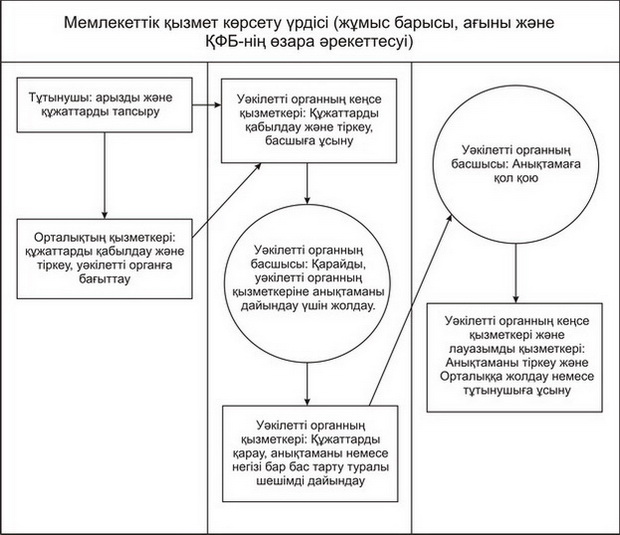 

Облыс әкімдігінің

2012 жылғы 3 шілдедегі

№ 234 қаулысымен

бекітілген «Білім алушылар мен тәрбиеленушілерді білімнің жалпы білім беру ұйымдарына және үйге тегін тасымалдауды қамтамасыз ету» мемлекеттік қызмет көрсету регламенті 

1. Жалпы ұғымдар

      1. Пайдаланылатын терминдер мен аббревиатуралардың анықтамалары:



      1) Тұтынушы – мектепке дейінгі және мектеп жасындағы балалары бар, тиісті білім беру мекемелері жоқ елді мекенде, сонымен қатар жалпы білім беру мекемелеріне тегін жеткізу мен үйлеріне қайтаруды қамтамасыз ету үшін мектептен 3 шақырым жерде тұратын ата-ана немесе заңды өкіл;



      2) Уәкілетті орган – сәйкес аумақта өз құзыреті шегінде жергілікті мемлекеттік басқаруды және өзін өзі басқаруды жүзеге асыратын ауыл (село), ауылдық (селолық) округының әкімімен басқарылатын жергілікті атқарушы орган (әкімдік);



      3) ДЕК - дербес есепке алу карточкасы;



      4) ҚФБ – құрылымдық-функционалдық бірліктер: уәкілетті органдардың жауапты тұлғалары, мемлекеттік органдардың құрылымдық бөлімшелері, мемлекеттік органдар, ақпараттық жүйелер немесе олардың кіші жүйелері.  

2. Жалпы ережелер

      2. Мемлекеттік қызметтің нормативтік құқықтық анықтамасы: Оқушылардың және тәрбиеленушілердің жалпы білім беретін білім беру ұйымына және қайта үйге тегін тасымалдауды қамтамасыз ету.



      3. «Білім алушылар мен тәрбиеленушілерді жалпы білім беру ұйымдарына және үйге тегін тасымалдауды қамтамасыз ету» мемлекеттік қызмет тұтынушының тұрғылықты жері бойынша жергілікті атқарушы органдармен (ауыл, кент әкімдері, ауылдық (селолық) округі) (бұдан әрі – уәкілетті орган) көрсетеді. Аталған мемлекеттік қызмет Қазақстан Республикасы Үкiметiнiң 2011 жылғы 31 наурыздағы № 336 Қаулысымен бекітілген «Білім алушылар мен тәрбиеленушілерді білімнің жалпы білім беру ұйымдарына және үйге тегін тасымалдауды қамтамасыз ету» мемлекеттік қызметінің стандарты (бұдан әрі – Стандарт) негізінде жүзеге асырылады. Уәкілетті органдардың мекен-жай тізбесі осы мемлекеттік қызмет Регламентінің 1 қосымшасында көрсетілген.



      4. Көрсетілетін мемлекеттік қызметтің нысаны: автоматтандырылмаған.



      5. Мемлекеттiк қызмет тұтынушыға Қазақстан Республикасының 2007 жылғы 27 шілдедегі № 319 – ІІІ «Білім туралы» Заңының 6-бабы, 5- тармағына және Қазақстан Республикасы Үкіметінің 2007 жылғы 21 желтоқсандағы № 1256 «Білім беру ұйымдары желісінің кепілдік берілген мемлекеттік нормативін бекіту туралы» қаулысының 2-тармағының 2-тармақшасына сәйкес көрсетіледі.



      6. Көрсетiлетiн мемлекеттiк қызметтiң аяқталу нысаны осы Регламенттің 3 қосымшасына сәйкес оқушылардың және тәрбиеленушілердің жалпы білім беретін білім беру ұйымына және қайта үйге тегін тасымалдауды қамтамасыз ету туралы қағаз жүзінде анықтама беру немесе қызмет көрсетуден бас тартудың дәлелдi жазбаша жауабын ұсыну болып табылады.  

3. Мемлекеттік қызмет көрсету тәртібінің талаптары

      7. Мемлекеттік қызмет көрсетудің тәртібі, және қажетті құжаттардың тізімі туралы толық ақпаратты осы Регламенттің 1 қосымшасында көрсетілген білім беру бөлімдерінің және халыққа қызмет көрсету орталықтарының стенділерінде, ресми ақпарат көздерінде Қазақстан Республикасы Білім және ғылым министрлігінің http://www.edu.gov.kz ғаламтор - ресурсында орналастырылады.

      Уәкілетті органда қабылдау алдын ала жазылусыз және жеделдетіп қызмет көрсетусіз кезек тәртібінде жүзеге асырылады.



      8. Мемлекеттiк қызмет көрсетудiң мерзiмдерi:



      1) тұтынушы қажеттi құжаттарды тапсырған сәттен бастап 5 жұмыс күнiн (арыз түскеннен бастап 5 күннен кейін) құрайды;



      2) өтiнiш берушi өтiнiш берген күнi сол жерде көрсетiлетiн мемлекеттiк қызметтi алуға дейiн күтудiң рұқсат берiлген ең көп уақыты (тіркелген жағдайда) 30 минуттан аспайды;



      3) өтiнiш берушi өтiнiш берген күнi сол жерде көрсетiлетiн мемлекеттiк қызметтi алушыға қызмет көрсетудiң рұқсат берiлген ең көп уақыты 30 минуттан аспайды.



      9. Мемлекеттiк қызмет көрсетудi тоқтата тұру немесе мемлекеттiк қызметтi ұсынудан бас тарту Стандарттың 16 тармағында көрсетілген.



      10. Мемлекеттік қызметті көрсету үшін тұтынушыдан сұраныс алған сәттен бастап және мемлекеттік қызметтер нәтижелерін берген сәтке дейінгі мемлекеттік қызметті көрсету кезеңдері:



      1) тұтынушы, Стандарттың 11 тармағында көрсетілген қажетті құжаттарды қоса жалғап, уәкілетті органға арызын тапсырады; 



      2) уәкілетті органның кеңсе қызметкері құжаттарды қабылдау және тіркеуді жүзеге асырады. Барлық қажетті құжаттарды тапсырғаннан кейін тұтынушыға осы Регламенттің 2 қосымшасына сәйкес құжаттарды қабылдағаны туралы, мемлекеттік қызметті алатын күні, барлық құжаттарды алғаны туралы, арызды қабылдаған күні мен нөмірі, уәкілетті органы маманының толық аты-жөні көрсетілген қолхат беріледі;



      3) уәкілетті органның кеңсе қызметкері құжаттарды уәкілетті органның басшылығына ұсынады;



      4) уәкілетті органның басшысы сол органның маманына қарау үшін жолдайды;



      5) уәкілетті органның маманы келіп түскен құжаттарды қарайды, мемлекеттік қызметті ұсыну немесе бас тарту туралы шешім қабылдайды; 



      6) уәкілетті органның маманы осы Регламенттің 3 қосымшасында көрсетілген үлгі бойынша жалпы білім беретін білім беру ұйымына тегін тасымалдау туралы немесе қызметті көрсетуден бас тарту туралы негізі бар жауапты әкімнің қолы және мөрі қойылған анықтама береді. Анықтама, тұтынушының жеке талаптануы кезінде арыз тапсырған күннен бастап 5 күн өткен соң уәкілетті органның маманымен ұсынылады.



      11. Мемлекеттік қызметті көрсету үшін құжаттарды қабылдау уәкілетті органнның бір маманымен жүзеге асады.



      12. Мемлекеттік қызмет тегін көрсетіледі.  

4. Мемлекеттік қызмет көрсету үдерісіндегі іс-әрекет (өзара іс-қимыл) тәртібін сипаттау

      13. Кіріс құжаттарды тіркеу тәртібі (соның ішінде электрондық) тұтынушының анықтама беруге ықпал жасау үшін уәкілетті органға өтініш берген күні жасалады, ол туралы мәліметтер өтініштерді тіркеу журналына енгізіледі.

      Мемлекеттік қызметті көрсету кезінде уәкілетті органның маманы Стандарттың 11 тармағының талаптарына сәйкес құжаттардың бар болуына тексеру жүргізеді. Құжаттарды толық көлемде ұсынбаған жағдайында, тұтынушыға құжаттарды қабылдаудан бас тартады. Тұтынушының талабы бойынша оған құжаттарды қабылдаудан бас тартудың негізі көрсетілген жазбаша жауабы беріледі.

      Стандарттың 11 тармағында көрсетілген барлық құжаттарды тапсырудың дәлелі болып тұтынушыға осы Регламенттің 2 қосымшасына сәйкес мемлекеттік қызметті алатын күні, арызды қабылдаған күні мен нөмірі, маманның аты-жөні көрсетілген қолхат табылады.



      14. Мемлекеттік қызмет көрсету нәтижесін тұтынушыға жеткізу тәртібін белгіленген жұмыс графигі негізінде, осы Регламенттің 3 қосымшасына сәйкес, уәкілетті орган басшысының қолы және мөрімен бекітілген жалпы білім беретін білім беру ұйымына тасымалдауды қамтамасыз ету туралы қабылданған анықтама негізінде уәкілетті органның маманы жүзеге асырады.

      Анықтама, тұтынушының жеке талаптануы кезінде арыз тапсырған күннен бастап 5 күн өткен соң уәкілетті органның маманымен ұсынылады.

      Анықтаманы ұсыну туралы мәлімет осы Регламенттің 4 қосымшасына сәйкес анықтамаларды тіркеу кітабында белгіленеді.



      15. Мемлекеттік қызмет оқу жылы ішінде беріледі.



      16. Мемлекеттік қызмет көрсету үрдісінде қатысатын құрылымдық-функционалдық бірліктер тізбесі және сипаттамасы (бұдан әрі - ҚФБ) осы регламенттің 5 қосымшасында көрсетілген:



      1) уәкілетті органның кеңсе қызметкері;



      2) уәкілетті органның басшысы; 



      3) уәкілетті органның қызметкері.



      17. Әрбір әкімшілік іс-әрекеттердің (рәсімдер) орындалу мерзімін көрсете отырып, әрбір ҚФБ-нің әкімшілік іс-әрекеттер (рәсімдер) реттілігінің және қарым қатынасының мәтіндік кестелік сипаттамасы осы Регламенттің 6 қосымшасында көрсетілген.



      18. Мемлекеттік қызмет көрсету үрдісінде әкімшілік іс-әрекеттердің қисынды реттілігі мен ҚФБ арасындағы өзара байланысты көрсететін схема осы Регламенттің 7 қосымшасында көрсетілген.  

5. Мемлекеттік қызметтер көрсететін лауазымды азаматтардың жауапкершілігі

      19. Мемлекеттік органның лауазымды қызметкері мен басшысы мемлекеттік қызметтер көрсету барысында өздері қабылдаған шешімдері мен іс - әрекеттері (әрекетсіздігі) үшін Қазақстан Республикасы заңнамасында көзделген тәртіппен жауапты. 

«Білім алушылар мен тәрбиеленушілерді

білімнің жалпы білім беру ұйымдарына

және үйге тегін тасымалдауды қамтамасыз ету»

мемлекеттік қызмет регламентіне

1 қосымша Жергілікті атқарушы органдар, ауыл, кент әкімдері, ауылдық (селолық) округтар тізімі

«Білім алушылар мен тәрбиеленушілерді

білімнің жалпы білім беру ұйымдарына

және үйге тегін тасымалдауды қамтамасыз ету»

мемлекеттік қызмет регламентіне

2 қосымша Тұтынушының құжатын алғаны туралы қолхат       Ауыл (село), ауылдық (селолық) округінің әкімдігі_______________________________________________________

Елді мекеннің, аудан, облыс атауы       № _________құжат қабылдау туралы қолхат _________________________________келесі құжаттар қабылданды:      1. Өтініш      2. Тууы туралы куәліктің көшірмесі(жеке куәлік) кімнен__________ N ________ берілді____________________________      3. оқу орнынан анықтама       Қабылдаған әкімшілік маманы _____________ (қолы)       "__" _____________ 20__ ж. 

 

«Білім алушылар мен тәрбиеленушілерді

білімнің жалпы білім беру ұйымдарына

және үйге тегін тасымалдауды қамтамасыз ету»

мемлекеттік қызмет регламентіне

3 қосымшаЖалпы білім беретін білім беру ұйымына және қайта үйге тегін тасымалдауды қамтамасыз етілетін оқушылар мен тәрбиеленушілердің тізімге енгізілуі туралы анықтама үлгісі       АНЫҚТАМА      ______________________________________________________берілді      (білім алушы немесе тәрбиеленушінің аты-жөні)Ол №_______________ мектепке тегін жеткізу мен үйге қайтуды қамтамасыз етілген білім алушылар мен тәрбиеленушілердің тізіміне енгізілді. (мектеп атауы)       Анықтама оқу жылы бойына жарамды. 

       Ауыл (село), ауылдық(селолық) округ әкімі       Аты-жөні _________________ (аты-жөні мен қолы)       _______________________ 

      (елді-мекен атауы)            М.О. 

«Білім алушылар мен тәрбиеленушілерді

білімнің жалпы білім беру ұйымдарына

және үйге тегін тасымалдауды қамтамасыз ету»

мемлекеттік қызмет регламентіне

4 қосымшаЖалпы білім беретін білім беру ұйымына және қайта үйге тегін тасымалдауды қамтамасыз етілген балалардың тізімі енгізілген анықтама есебі кітабының үлгісіСело (ауыл), ауылдық (селолық) округ әкімшілігі

_____________________

(елді- мекен, аудан, облыс атауы)

 Анықтамаларды есепке алу кітабыКітап__________жылы басталдыКітап__________жылы аяқталдыЕскерту: анықтаманы есепке алу кітабы көшірмеленеді, тігіледі және әкімшіліктің қолы мен мөрі қойылады. ____________________________________________________ 

 

«Білім алушылар мен тәрбиеленушілерді

білімнің жалпы білім беру ұйымдарына

және үйге тегін тасымалдауды қамтамасыз ету»

мемлекеттік қызмет регламентіне

5 қосымша Мемлекеттік қызмет көрсету үдерісінде қатысатын құрылымдық-функционалдық бірліктер тізбесі және сипаттамасы      Уәкілетті органның кеңсе қызметкері (ҚФБ 1):

      1) құжаттарды қабылдайды және тіркейді, уәкілетті органның басшысына ұсынады;      Уәкілетті органның басшысы (ҚФБ 2):

      1) қарайды, рұқсат беру немесе бас тарту туралы шешім қабылдайды; орындау үшін уәкілетті органның қызметкеріне жолдайды;       Уәкілетті органның қызметкері (ҚФБ 3):

      1) құжаттардың толық болуын тексереді;

      2) тасымалдауды қамтамасыз ететін анықтаманы немесе бас тарту туралы шешімді рәсімдейді және ұсынады, жалпы білім беретін білім беру ұйымына және қайта үйге тегін тасымалдаумен қамтамасыз етілген балалардың тізіміне мәліметтер енгізіп, жеке есепке алу карточкасын жүргізеді. 

«Білім алушылар мен тәрбиеленушілерді

білімнің жалпы білім беру ұйымдарына

және үйге тегін тасымалдауды қамтамасыз ету»

мемлекеттік қызмет регламентіне

6 қосымша 1 кесте. ҚФБ іс-әрекеттерінің сипаттамасы 2 кесте. Пайдалану нұсқалары. Негізгі үрдіс. 3 кесте. Пайдалану нұсқалары. Баламалы үрдіс.

«Білім алушылар мен тәрбиеленушілерді

білімнің жалпы білім беру ұйымдарына

және үйге тегін тасымалдауды қамтамасыз ету»

мемлекеттік қызмет регламентіне

7 қосымша Мемлекеттік қызмет көрсету үрдісінде әкімшілік іс-әрекеттердің қисынды реттілігі мен ҚФБ арасындағы өзара байланысты көрсететін схема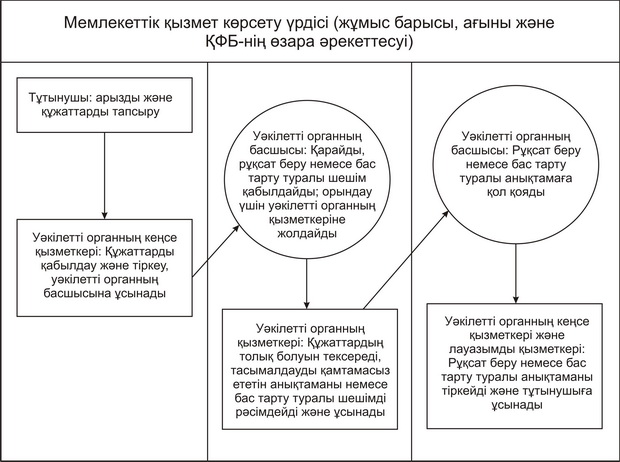 

Облыс әкімдігінің

2012 жылғы 3 шілдедегі

№ 234 қаулысымен

бекітілген «Кәмелетке толмаған балаларға тиесiлi тұрғын үй алаңын айырбастауға немесе сатуға рұқсат беру үшiн нотариалды кеңсеге анықтамалар беру» мемлекеттік қызмет көрсету регламенті 

1. Жалпы ұғымдар

      1. Пайдаланылатын терминдер мен аббревиатуралардың анықтамалары:



      1) қорғаншылық және қамқоршылық органы – республикалық маңызы бар қала, астана, аудан (облыстық маңызы бар қала) жергілікті атқарушы органы;



      2) қорғаншы (қамқоршы) - қорғаншылық пен қамқоршылық жөнiндегi мiндеттердi жүзеге асыру үшiн заңда белгiленген тәртiппен тағайындалған адам;



      3) қорғаншылық (қамқоршылық) - кәмелетке толмағандардың және сот әрекетке қабiлетсiз (әрекет қабiлеттiлiгi шектеулi) деп таныған адамдардың құқықтары мен мүдделерiн қорғаудың құқықтық нысаны;



      4) патронат - уәкілетті мемлекеттік орган мен баланы тәрбиелеуге алуға тілек білдірген адамның (патронат тәрбиешінің) жасасқан шарты бойынша ата-анасының қамқорлығынсыз қалған балалар азаматтардың отбасына тәрбиелеуге берілетін тәрбие нысаны;



      5) ДЕК - дербес есепке алу карточкасы;



      6) ҚФБ – құрылымдық - функционалдық бірліктер: уәкілетті органдардың жауапты тұлғалары, мемлекеттік органдардың құрылымдық бөлімшелері, мемлекеттік органдар, ақпараттық жүйелер немесе олардың кіші жүйелері. 

2. Жалпы ережелер 

      2. Мемлекеттік қызметтің нормативтік құқықтық анықтамасы: Кәмелетке толмаған балаларға тиесiлi тұрғын үй алаңын айырбастауға немесе сатуға рұқсат беру үшiн нотариалды кеңсеге анықтамалар беру.



      3. «Кәмелетке толмаған балаларға тиесiлi тұрғын үй алаңын айырбастауға немесе сатуға рұқсат беру үшiн нотариалды кеңсеге анықтамалар беру» мемлекеттік қызмет тұтынушының тұрғылықты жері бойынша Ақтөбе қалалық және аудандық білім беру бөлімдері (бұдан әрі – уәкілетті орган), сонымен қатар, балама негізінде халыққа қызмет көрсету орталықтары (бұдан әрі – Орталық) көрсетеді. Аталған қызмет Қазақстан Республикасы Үкiметiнiң 2010 жылғы 26 ақпандағы № 140 Қаулысымен бекітілген «Кәмелетке толмаған балаларға тиесiлi тұрғын үй алаңын айырбастауға немесе сатуға рұқсат беру үшiн нотариалды кеңсеге анықтамалар беру» мемелекеттік қызметінің стандарты негізінде көрсетіледі (бұдан әрі – Стандарт).

      Уәкілетті органдардың мекен-жай тізбесі осы мемлекеттік қызмет көрсету Регламентінің 1 қосымшасында көрсетілген.



      4. Көрсетілетін мемлекеттік қызметтің нысаны: автоматтандырылмаған.



      5. Мемлекеттiк қызмет Қазақстан Республикасының 1994 жылғы 27 желтоқсандағы Азаматтық кодексiнiң 22 - 24-баптары, Қазақстан Республикасының 1997 жылғы 16 сәуірдегі «Тұрғын үй қатынастары туралы» Заңының 13-бабының 3-тармағы, Қазақстан Республикасының 2011 жылғы 26 желтоқсандағы «Неке (ерлі-зайыптылық) және отбасы туралы» Кодексінің 66, 128 - баптары және Қазақстан Республикасы Үкiметiнiң 2007 жылғы 5 қаңтардағы № 1 «Қазақстан Республикасы Әдiлет министрлiгiнiң мемлекеттiк мекемелерiн - халыққа қызмет көрсету орталықтарын құру туралы» қаулысы негізінде жүзеге асырылады.



      6. Көрсетiлетiн мемлекеттiк қызметтiң аяқталу нысаны осы Регламенттің 2 қосымшасына сәйкес балаларға тиесiлi тұрғын үй алаңын айырбастауға немесе сатуға рұқсат беру үшiн нотариалды кеңсеге қағаз жүзінде анықтамалар беру (бұдан әрi - анықтама) немесе қызмет көрсетуден бас тартудың дәлелдi жауабын ұсыну болып табылады.



      7. Бұл мемлекеттік қызметтің Регламенті мемлекеттік органдардың және өзге де субъектілердің келісуін қажет етпейді.  

3. Мемлекеттік қызмет көрсету тәртібінің талаптары

      8. Мемлекеттік қызмет көрсетудің тәртібі және қажетті құжаттардың тізімі туралы толық ақпаратты осы Регламенттің 1 қосымшасында көрсетілген білім беру бөлімдерінің және халыққа қызмет көрсету орталықтарының стенділерінде, Қазақстан Республикасы Білім және ғылым министрлігінің http://www.edu.gov.kz ғаламтор - ресурсында орналастырылады.

      Уәкілетті органда қабылдау алдын ала жазылусыз және жеделдетіп қызмет көрсетусіз кезек тәртібінде жүзеге асырылады.



      9. Мемлекеттiк қызмет көрсетудiң мерзiмдерi:



      1) тұтынушы қажеттi құжаттарды тапсырған сәттен бастап бес жұмыс күнiн (құжаттарды қабылдаған күн және берген күн мемлекеттiк қызмет көрсету мерзiмiне кiрмейдi) құрайды;



      2) өтiнiш берушi өтiнiш берген күнi сол жерде көрсетiлетiн мемлекеттiк қызметтi алуға дейiн күтудiң рұқсат берiлген ең көп уақыты 30 минуттан аспайды;



      3) өтiнiш берушi өтiнiш берген күнi сол жерде көрсетiлетiн мемлекеттiк қызметтi алушыға қызмет көрсетудiң рұқсат берiлген ең көп уақыты 30 минуттан аспайды.



      10. Мемлекеттiк қызмет көрсетудi тоқтата тұру немесе мемлекеттiк қызметтi ұсынудан бас тарту негiзi Стандарттың 16 тармағында көрсетілген.



      11. Мемлекеттік қызметті көрсету үшін тұтынушыдан сұраныс алған сәттен бастап және мемлекеттік қызметтер нәтижелерін берген сәтке дейінгі мемлекеттік қызметті көрсету кезеңдері:

      Тұтынушының уәкілетті органына жүгінген кезде:



      1) тұтынушы, Стандарттың 11 тармағында көрсетілген қажетті құжаттарды қоса жалғап, уәкілетті органға арызын тапсырады; 



      2) уәкілетті органның кеңсе қызметкері құжаттарды қабылдауды және тіркеуді жүзеге асырып, уәкілетті органның басшысына ұсынады; 



      3) уәкілетті органның басшысы құжаттарды уәкілетті органның маманына қарау үшін жолдайды;



      4) уәкілетті органның маманы келіп түскен құжаттарды қарайды және басшымен келістіре отырып, мемлекеттік қызметті ұсыну немесе бас тарту туралы шешім қабылдайды;



      5) оң шешім қабылдаған кезде уәкілетті орган осы Регламенттің 2 қосымшасында көрсетілген үлгі бойынша, сол органның басшысымен қол қойылған анықтама береді. Уәкілетті органның маманы тұтынушыға анықтаманы ұсынады;



      6) балаларға тиесiлi тұрғын үй алаңын айырбастауға немесе сатуға рұқсат беру анықтамасын беруден бас тартқан кезде уәкілетті органның басшысы бас тартудың себебі көрсетілген анықтамаға қол қояды. Уәкілетті органның маманы тұтынушыға анықтаманы ұсынады.

      Тұтынушының Орталыққа жүгінген кезде:



      1) тұтынушы, Стандарттың 11 тармағында көрсетілген қажетті құжаттарды қоса жалғап, Орталыққа арызын тапсырады;



      2) Орталықтың қызметкері құжаттарды тіркеуді жүзеге асырып, тиiстi құжаттардың қабылданғаны туралы қолхат береді, уәкілетті органға қарау үшін жолдайды;



      3) уәкілетті органның кеңсе қызметкері құжаттарды тіркеуді жүзеге асырып, уәкілетті органның басшысына ұсынады; 



      4) уәкілетті органның басшысы құжаттарды уәкілетті органның маманына қарау үшін жолдайды;



      5) уәкілетті органның қызметкері келіп түскен құжаттарды қарайды және басшымен келістіре отырып, мемлекеттік қызметті ұсыну немесе бас тарту туралы шешім қабылдайды;



      6) оң шешім қабылдаған кезде уәкілетті орган осы Регламенттің 2 қосымшасында көрсетілген үлгі бойынша, сол органның басшысымен қол қойылған анықтама береді. Уәкілетті органның маманы анықтаманы Орталыққа жолдайды;



      7) балаларға тиесiлi тұрғын үй алаңын айырбастауға немесе сатуға рұқсат беру анықтамасын беруден бас тартқан кезде уәкілетті органның басшысы бас тартудың себебі көрсетілген анықтамаға қол қояды. Уәкілетті органның қызметкері анықтаманы Орталыққа жолдайды;



      8) Орталық анықтаманы немесе бас тарту туралы шешімді тұтынушыға ұсынады.



      12. Мемлекеттік қызметті көрсету үшін құжаттарды қабылдау уәкілетті органнның бір маманымен және Орталықтың бір маманымен жүзеге асады. 



      13. Мемлекеттік қызмет тегін көрсетіледі.  

4. Мемлекеттік қызмет көрсету үдерісіндегі іс-әрекет (өзара іс-қимыл) тәртібін сипаттау

      14. Кіріс құжаттарды тіркеу тәртібі (соның ішінде электрондық) тұтынушының анықтама беруге ықпал жасау үшін өтініш уәкілетті органға жасаған күні жасалады, ол туралы мәліметтер өтініштерді тіркейтін журналға тіркеледі. 

      Мемлекеттiк қызметi алу үшiн барлық құжаттарды тапсырған кезде тұтынушыға:

      уәкілетті органына өтiнiш бiлдiрген кезде - барлық құжаттарды алғаны туралы қолхат, онда тұтынушының мемлекеттiк қызметтi алатын күнi көрсетiледi;

      Орталыққа өтiнiш бiлдiрген кезде - тиiстi құжаттардың қабылданғаны туралы қолхат берiледi.

      Уәкілетті органда қажетті құжаттардың барлығы тапсырылғаннан кейін уәкілетті органның тіркеуді және есепке алуды жүзеге асыратын қызметкері тұтынушының деректерін дербес есепке алу карточкасына (компьютерлік дерекқорға) енгізеді. 

      Мемлекеттік қызмет көрсету нәтижесі туралы хабарлау өтініш берушінің тұрғылықты жеріндегі уәкілетті органға немесе Орталыққа жеке өзінің баруы арқылы жүзеге асырылады.



      15. Мемлекеттік қызмет көрсету үрдісінде қатысатын құрылымдық-функционалдық бірліктер тізбесі және сипаттамасы (бұдан әрі - ҚФБ), осы Регламенттің 3 қосымшасында көрсетілген:



      1) Орталықтың қызметкері;



      2) уәкілетті органның кеңсе қызметкері;



      3) уәкілетті органның басшысы; 



      4) уәкілетті органның қызметкері.



      16. Әрбір әкімшілік іс-әрекеттердің (рәсімдер) орындалу мерзімін көрсете отырып, әрбір ҚФБ-нің әкімшілік іс-әрекеттер (рәсімдер) реттілігінің және қарым қатынасының мәтіндік кестелік сипаттамасы осы Регламенттің 4 қосымшасында көрсетілген.



      17. Мемлекеттік қызмет көрсету үрдісінде әкімшілік іс-әрекеттердің қисынды реттілігі мен ҚФБ арасындағы өзара байланысты көрсететін схема осы Регламенттің 5 қосымшасында көрсетілген.   

5. Мемлекеттік қызметтер көрсететін лауазымды азаматтардың жауапкершілігі

      18. Уәкілетті органның лауазымды қызметкері мен басшысы мемлекеттік қызметтер көрсету барысында өздері қабылдаған шешімдері мен іс - әрекеттері (әрекетсіздігі) үшін Қазақстан Республикасы заңнамасында көзделген тәртіппен жауапты. 

«Кәмелетке толмаған балаларға тиесiлi

тұрғын үй алаңын айырбастауға

немесе сатуға рұқсат беру үшiн

нотариалды кеңсеге анықтамалар беру»

мемлекеттік қызмет регламентіне

1 қосымша Уәкілетті органдардың мекенжайлар тізбесі

Ақтөбе облысының аудандық, қалалық білім бөлімдері 

Ақтөбе облысы бойынша Халыққа қызмет көрсету орталықтары

«Кәмелетке толмаған балаларға тиесiлi

тұрғын үй алаңын айырбастауға

немесе сатуға рұқсат беру үшiн

нотариалды кеңсеге анықтамалар беру»

мемлекеттік қызмет регламентіне

2 қосымшаҮлгi      Қорғаншылық және қамқоршылық органдарының функцияларын өзiне қамтитын аудандық, қалалық бiлiм бөлiмi кәмелетке толмаған балалар мүддесiне әрекет ететiн Қазақстан Республикасы Азаматтық кодексiнiң 22-24-баптарына, «Тұрғын үй қатынастары туралы» Қазақстан Республикасы Заңының 13-бабының 3-тармағына, Неке (ерлі-зайыптылық) және отбасы туралы» Қазақстан Республикасының Кодексінің 66, 128 - баптарына сәйкес

_____________________________________________________________________

_____________________________________________________________________

_____________________________________________________________________

_____________________________________________________________________

_____________________________________________________________________

____________________________________________________мекенжайы бойынша

№____ үй, №____ пәтердi_________________________________рұқсат бередiАудандық, қалалық бiлiм

бөлiмi бастығының орынбасары _________ қолы (Т.А.Ә.)      М.О.

«Кәмелетке толмаған балаларға тиесiлi

тұрғын үй алаңын айырбастауға

немесе сатуға рұқсат беру үшiн

нотариалды кеңсеге анықтамалар беру»

мемлекеттік қызмет регламентіне

3 қосымша Мемлекеттік қызмет көрсету үдерісінде қатысатын құрылымдық-функционалдық бірліктер тізбесі және сипаттамасы      Орталықтың қызметкері (ҚФБ 1):

      1) Құжаттардың толық болуын тексереді;

      2) Құжаттарды қабылдайды және алғаны туралы қолхат береді;      Уәкілетті органның кеңсе қызметкері (ҚФБ 2):

      1) тұтынушының арызын тіркейді, уәкілетті органның басшысына ұсынады;      Уәкілеті органның басшысы (ҚФБ 3):

      1) қарайды, уәкілетті органның қызметкеріне қарау үшін жолдайды, рұқсат беру немесе бас тарту туралы шешімге қол қояды;      Уәкілетті органның маманы (ҚФБ 4):

      1) барлық құжаттардың болуын тексереді;

      2) кәмелетке толмаған балаларға тиесiлi тұрғын үй алаңын айырбастауға немесе сатуға рұқсат беру немесе бас тарту үшiн анықтамалар беру немесе бас тарту туралы шешiм дайындайды және ұсынады, жеке есепке алу карточкасына мәлiметтер енгiзеді.

«Кәмелетке толмаған балаларға тиесiлi

тұрғын үй алаңын айырбастауға

немесе сатуға рұқсат беру үшiн

нотариалды кеңсеге анықтамалар беру»

мемлекеттік қызмет регламентіне

4 қосымша 1 кесте. ҚФБ іс-әрекеттерінің сипаттамасы 2 кесте. Пайдалану нұсқалары. Негізгі үрдіс. 3 кесте. Пайдалану нұсқалары. Баламалы үрдіс.

«Кәмелетке толмаған балаларға тиесiлi тұрғын үй алаңын

айырбастауға немесе сатуға рұқсат беру

үшiн нотариалды кеңсеге анықтамалар беру»

мемлекеттік қызмет регламентіне

5 қосымша Мемлекеттік қызмет көрсету үрдісінде әкімшілік іс-әрекеттердің қисынды реттілігі мен ҚФБ арасындағы өзара байланысты көрсететін схема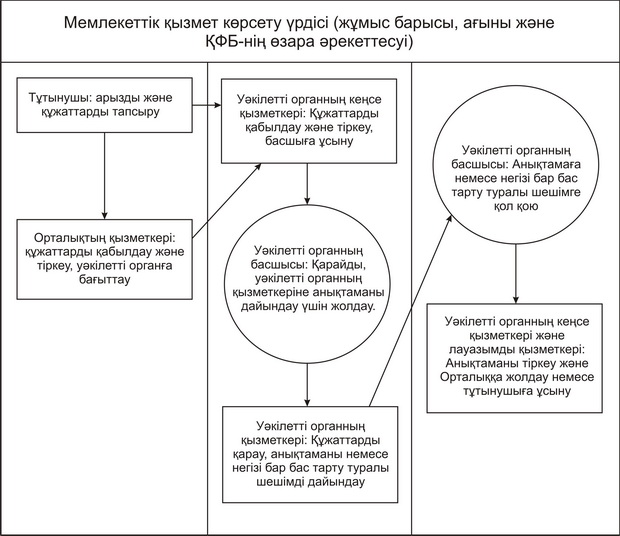 

Облыс әкімдігінің

2012 жылғы 3 шілдедегі

№ 234 қаулысымен

бекітілген «Зейнетақы қорларына, Қазақстан Республикасы Iшкi iстер министрлiгi Жол полициясы комитетiнiң аумақтық бөлiмшелерiне кәмелетке толмаған балаларға мұраны ресiмдеу үшiн анықтамалар беру» мемлекеттік қызмет көрсету регламенті 

1. Жалпы ұғымдар

      1. Пайдаланылатын терминдер мен аббревиатуралардың анықтамалары:



      1) қорғаншылық және қамқоршылық органы – республикалық маңызы бар қала, астана, аудан (облыстық маңызы бар қала) жергілікті атқарушы органы;



      2) ДЕК - дербес есепке алу карточкасы;



      3) ҚФБ - құрылымдық- функционалдық бірліктер: уәкілетті органдардың жауапты тұлғалары, мемлекеттік органдардың құрылымдық бөлімшелері, мемлекеттік органдар, ақпараттық жүйелер немесе олардың кіші жүйелері. 

2. Жалпы ережелер

      2. Мемлекеттік қызметтің нормативтік құқықтық анықтамасы: Зейнетақы қорларына, Қазақстан Республикасы Iшкi iстер министрлiгi Жол полициясы комитетiнiң аумақтық бөлiмшелерiне кәмелетке толмаған балаларға мұраны ресiмдеу үшiн анықтамалар беру.



      3. «Зейнетақы қорларына, Қазақстан Республикасы Iшкi iстер министрлiгi Жол полициясы комитетiнiң аумақтық бөлiмшелерiне кәмелетке толмаған балаларға мұраны ресiмдеу үшiн анықтамалар беру» мемлекеттік қызмет тұтынушының тұрғылықты жері бойынша Ақтөбе қалалық және аудандық білім беру бөлімдері (бұдан әрі – уәкілетті орган), сонымен қатар, балама негізінде халыққа қызмет көрсету орталықтары (бұдан әрі – орталықтар) көрсетеді. Аталған қызмет Қазақстан Республикасы Үкiметiнiң 2010 жылғы 26 ақпандағы № 140 Қаулысымен бекітілген «Зейнетақы қорларына, Қазақстан Республикасы Iшкi iстер министрлiгi Жол полициясы комитетiнiң аумақтық бөлiмшелерiне кәмелетке толмаған балаларға мұраны ресiмдеу үшiн анықтамалар беру» мемелекеттік қызметінің стандарты негізінде жүзеге асырылады (бұдан әрі – Стандарт). Уәкілетті органдардың мекен-жай тізбесі осы мемлекеттік қызмет көрсету Регламентінің 1 қосымшасында көрсетілген.



      4. Көрсетілетін мемлекеттік қызметтің нысаны: автоматтандырылмаған.



      5. Мемлекеттiк қызмет Қазақстан Республикасының 2011 жылғы 26 желтоқсандағы «Неке (ерлі-зайыптылық) және отбасы туралы» Кодексінің 128 бабына, Қазақстан Республикасы Үкiметiнiң 2007 жылғы 5 қаңтардағы № 1 «Қазақстан Республикасы Әдiлет министрлiгiнiң мемлекеттiк мекемелерiн - халыққа қызмет көрсету орталықтарын құру туралы» қаулысына сәйкес көрсетіледі.



      6. Көрсетiлетiн мемлекеттiк қызмет көрсетудің аяқталу нысаны осы Регламенттің 2, 3 - қосымшаларына сәйкес зейнетақы жинақтарын алуға анықтама, Iшкі істер министрлігі Жол полициясы комитетiнiң аумақтық бөлiмшелерiне кәмелетке толмаған балаларға тиесiлi мүлiкпен әрекеттi жүзеге асыруға қағаз жүзінде анықтама - келiсiм беру (бұдан әрi - анықтамалар) немесе мемлекеттік қызмет көрсетуден бас тартудың дәлелдi жауабын ұсыну болып табылады.



      7. Бұл мемлекеттік қызметтің Регламенті мемлекеттік органдардың және өзге де субъектілердің келісуін қажет етпейді.  

3. Мемлекеттік қызмет көрсету тәртібінің талаптары

      8. Мемлекеттік қызмет көрсетудің тәртібі және қажетті құжаттардың тізімі туралы толық ақпаратты осы Регламенттің 1 қосымшасында көрсетілген білім беру бөлімдерінің және халыққа қызмет көрсету орталықтарының фойесінде орналасқан стенділерде, сонымен қатар Қазақстан Республикасы Білім және ғылым министрлігінің http://www.edu.gov.kz ғаламтор - ресурсында орналастырылады.

      Уәкілетті органда қабылдау алдын ала жазылусыз және жеделдетіп қызмет көрсетусіз кезек тәртібінде жүзеге асырылады.



      9. Мемлекеттiк қызмет көрсетудiң мерзiмдерi:



      1) тұтынушы қажеттi құжаттарды тапсырған сәттен бастап бес жұмыс күнiн (құжаттарды қабылдаған күн және берген күн мемлекеттiк қызмет көрсету мерзiмiне кiрмейдi) құрайды;



      2) өтiнiш берушi өтiнiш берген күнi сол жерде көрсетiлетiн мемлекеттiк қызметтi алуға дейiн күтудiң рұқсат берiлген ең көп уақыты 30 минуттан аспайды;



      3) өтiнiш берушi өтiнiш берген күнi сол жерде көрсетiлетiн мемлекеттiк қызметтi алушыға қызмет көрсетудiң рұқсат берiлген ең көп уақыты 30 минуттан аспайды.



      10. Мемлекеттiк қызмет көрсетудi тоқтата тұрудың немесе мемлекеттiк қызметтi ұсынудан бас тартудың негiзi Стандарттың 16 тармағында көрсетілген.



      11. Мемлекеттік қызметті көрсету үшін тұтынушыдан сұраныс алған сәттен бастап және мемлекеттік қызметтер нәтижелерін берген сәтке дейінгі мемлекеттік қызметті көрсету кезеңдері:

      Тұтынушының уәкілетті органына жүгінген кезде:



      1) тұтынушы, Стандарттың 11 тармағында көрсетілген қажетті құжаттарды қоса жалғап, уәкілетті органға арызын тапсырады; 



      2) уәкілетті органның кеңсе қызметкері құжаттарды тіркеуді жүзеге асырып, уәкілетті органның басшысына ұсынады; 



      3) уәкілетті органның басшысы осы органның қызметкеріне қарау үшін жолдайды;



      4) уәкілетті органның қызметкері келіп түскен құжаттарды қарайды және басшымен келістіре отырып, мемлекеттік қызметті ұсыну немесе бас тарту туралы шешім қабылдайды;



      5) оң шешім қабылдаған кезде уәкілетті орган осы Регламенттің 2 және 3 қосымшаларында көрсетілген үлгі бойынша, сол органның басшысымен қол қойылған анықтама береді. Уәкілетті органның қызметкері тұтынушыға анықтаманы ұсынады;



      6) анықтаманы беруден бас тартқан кезде уәкілетті органның басшысы бас тартудың себебі көрсетілген анықтамаға қол қояды. Уәкілетті органның қызметкері тұтынушыға анықтаманы ұсынады.

      Тұтынушының Орталыққа жүгінген кезде:



      1) тұтынушы, Стандарттың 11 тармағында көрсетілген қажетті құжаттарды қоса жалғап, Орталыққа арызын тапсырады;



      2) Орталықтың қызметкері құжаттарды тіркеуді жүзеге асырып, тиiстi құжаттардың қабылданғаны туралы қолхат береді, уәкілетті органға қарау үшін жолдайды;



      3) уәкілетті органның кеңсе қызметкері құжаттарды тіркеуді жүзеге асырады және уәкілетті органның басшылығына ұсынады; 



      4) уәкілетті органның басшысы осы органның қызметкеріне қарау үшін жолдайды;



      5) уәкілетті органның қызметкері келіп түскен құжаттарды қарайды және басшымен келістіре отырып, мемлекеттік қызметті ұсыну немесе бас тарту туралы шешім қабылдайды;



      6) оң шешім қабылдаған кезде уәкілетті орган осы Регламенттің 2 және 3 қосымшаларында көрсетілген үлгі бойынша, сол органның басшысымен қол қойылған анықтама береді. Уәкілетті органның қызметкері анықтаманы Орталыққа жолдайды;



      7) анықтаманы беруден бас тартқан кезде уәкілетті органның басшысы бас тартудың себебі көрсетілген анықтамаға қол қояды. Уәкілетті органның қызметкері анықтаманы Орталыққа жолдайды;



      8) Орталық анықтаманы тұтынушыға ұсынады.



      12. Мемлекеттік қызметті көрсету үшін құжаттарды қабылдау уәкілетті органнның бір қызмтекерімен және Орталықтың бір қызметкерімен жүзеге асады.



      13. Мемлекеттік қызмет тегін көрсетіледі.  

4. Мемлекеттік қызмет көрсету үрдісіндегі іс-әрекет (өзара іс-қимыл) тәртібін сипаттау

      14. Кіріс құжаттарды тіркеу тәртібі (соның ішінде электрондық) тұтынушының анықтама беруге ықпал жасау үшін өтініш уәкілетті органға жасаған күні жасалады, ол туралы мәліметтер өтініштерді тіркейтін журналға тіркеледі.

      Мемлекеттiк қызметi алу үшiн бар барлық құжаттарды тапсырған кезде тұтынушыға:

      уәкілетті органына өтiнiш бiлдiрген кезде - барлық құжаттарды алғаны туралы қолхат беріледі;

      орталыққа өтiнiш бiлдiрген кезде - тиiстi құжаттардың қабылданғаны туралы қолхат берiледi.

      Уәкілетті органда қажетті құжаттардың барлығы тапсырылғаннан кейін уәкілетті органның тіркеуді және есепке алуды жүзеге асыратын қызметкері тұтынушының деректерін дербес есепке алу карточкасына (компьютерлік дерекқорға) енгізеді.

      Мемлекеттік қызмет көрсету нәтижесі туралы хабарлау өтініш берушінің тұрғылықты жеріндегі уәкілетті органға немесе Орталыққа жеке өзінің баруы арқылы жүзеге асырылады.



      15. Мемлекеттік қызмет көрсету үрдісінде қатысатын құрылымдық-функционалдық бірліктер тізбесі және сипаттамасы (бұдан әрі - ҚФБ), осы Регламенттің 4 қосымшасында көрсетілген:



      1) Орталықтың қызметкері;



      2) уәкілетті органның кеңсе қызметкері;



      3) уәкілетті органның басшылығы;



      4) уәкілетті органның қызметкері.



      16. Әрбір әкімшілік іс-әрекеттердің (рәсімдер) орындалу мерзімін көрсете отырып, әрбір ҚФБ-нің әкімшілік іс-әрекеттер (рәсімдер) реттілігінің және қарым-қатынасының мәтіндік кестелік сипаттамасы осы Регламенттің 5 қосымшасында көрсетілген.



      17. Мемлекеттік қызмет көрсету үрдісінде әкімшілік іс-әрекеттердің қисынды реттілігі мен ҚФБ арасындағы өзара байланысты көрсететін схема осы Регламенттің 6 қосымшасында көрсетілген.  

5. Мемлекеттік қызметтер көрсететін лауазымды азаматтардың жауапкершілігі

      18. Уәкілетті органның лауазымды қызметкері мен басшысы мемлекеттік қызметтер көрсету барысында өздері қабылдаған шешімдері мен іс - әрекеттері (әрекетсіздігі) үшін Қазақстан Республикасы заңнамасында көзделген тәртіппен жауапты.

«Зейнетақы қорларына, Қазақстан Республикасы

Iшкi iстер министрлiгi Жол полициясы комитетiнiң

аумақтық бөлiмшелерiне кәмелетке толмаған балаларға

мұраны ресiмдеу үшiн анықтамалар беру»

мемлекеттік қызмет регламентіне

1 қосымша Уәкілетті органдардың мекенжайлар тізбесі Ақтөбе облысының аудандық, қалалық білім бөлімдері 

Ақтөбе облысы бойынша Халыққа қызмет көрсету орталықтары

«Зейнетақы қорларына, Қазақстан Республикасы

Iшкi iстер министрлiгi Жол полициясы комитетiнiң

аумақтық бөлiмшелерiне кәмелетке толмаған балаларға

мұраны ресiмдеу үшiн анықтамалар беру»

мемлекеттік қызмет регламентіне

2 қосымшаҮлгiЖинақтаушы зейнетақы

қорының атауы_____________Аудандық (қалалық) бiлiм бөлiмi ___________ жылы туған кәмелетке толмаған________________________(баланың Т.А.Ә.)_____________________ (анасы/әкесi/қамқоршысы) болып табылатын _______ жылы туған, ______________________(өтiнiш берушiнiң Т.А.Ә.) (жеке куәлiк №__ _____ жылы__________________ берiлген)_______ (мұраға қалдырушының Т.А.Ә.) қайтыс болуына байланысты (_____жылғы_______ №_____ қайтыс болуы туралы куәлiк)_______________ жылғы нотариус берген (______ жылы____________ берген мемлекеттiк лицензия №___) заң/аманат бойынша мұрагерлiкке құқығы туралы куәлiкке сәйкес тиесiлi инвестициялық табыспен, өсiммен және өзге түсiмдермен бiрге заңнамаға сәйкес__________ (жинақтаушы зейнетақы қорының атауы) мұраға қалатын зейнетақы жинақтарын алуға рұқсат бередi.      Аудандық (қалалық) бiлiм

      бөлiмiнiң бастығы _______________қолы (Т.А.Ә.)      М.О.

«Зейнетақы қорларына, Қазақстан Республикасы

Iшкi iстер министрлiгi Жол полициясы комитетiнiң

аумақтық бөлiмшелерiне кәмелетке толмаған балаларға

мұраны ресiмдеу үшiн анықтамалар беру»

мемлекеттік қызмет регламентіне

3 қосымша

 ҮлгiҚазақстан Республикасы

аудандық (қалалық) бiлiм бөлiмi      Қорғаншылық және қамқоршылық органның функцияларын жүзеге асыратын аудандық (қалалық) бiлiм бөлiмi кәмелетке толмаған балалар мүддесiне әрекет ететiн «Тұрғын үй қатынастары туралы» Қазақстан Республикасы Заңының 13-бабының 3-тармағына сәйкес

_____________________________________________________________________

_____________________________________________________________________

_____________________________________________________________________

_____________________________________________________________________

________________________________________________________көлiк құралын

________________________________________________________рұқсат бередi      Аудандық (қалалық) бiлiм

      бөлiмiнiң бастығы _______________қолы (Т.А.Ә.)      М.О. 

 

«Зейнетақы қорларына, Қазақстан Республикасы

Iшкi iстер министрлiгi Жол полициясы комитетiнiң

аумақтық бөлiмшелерiне кәмелетке толмаған балаларға

мұраны ресiмдеу үшiн анықтамалар беру»

мемлекеттік қызмет регламентіне

4 қосымша Мемлекеттік қызмет көрсету үрдісінде қатысатын құрылымдық-функционалдық бірліктер тізбесі және сипаттамасы      Орталықтың қызметкері (ҚФБ 1):

      1) Құжаттардың толық болуын тексереді;

      2) Құжаттарды қабылдайды және алғаны туралы қолхат береді;       Уәкілетті органның кеңсе қызметкері (ҚФБ 2):

      1) тұтынушының арызын тіркейді, уәкілетті органның басшысына ұсынады;      Уәкілеті органның басшысы (ҚФБ 3):

      1) қарайды, уәкілетті органның қызметкеріне қарау үшін жолдайды, рұқсат беру немесе бас тарту туралы шешімге қол қояды;      Уәкілетті органның қызметкері (ҚФБ 4):

      1) барлық құжаттардың болуын тексереді;

      2) Зейнетақы қорларына, Қазақстан Республикасы Iшкi iстер министрлiгi Жол полициясы комитетiнiң аумақтық бөлiмшелерiне кәмелетке толмаған балаларға мұраны ресiмдеу үшiн анықтамалар беру немесе бас тарту туралы шешiм дайындайды және ұсынады, жеке есепке алу карточкасына мәлiметтер енгiзеді.

«Зейнетақы қорларына, Қазақстан Республикасы

Iшкi iстер министрлiгi Жол полициясы комитетiнiң

аумақтық бөлiмшелерiне кәмелетке толмаған балаларға

мұраны ресiмдеу үшiн анықтамалар беру»

мемлекеттік қызмет регламентіне

5 қосымша 1 кесте. ҚФБ іс-әрекеттерінің сипаттамасы  2 кесте. Пайдалану нұсқалары. Негізгі үрдіс. 3 кесте. Пайдалану нұсқалары. Баламалы үрдіс.

«Зейнетақы қорларына, Қазақстан Республикасы

Iшкi iстер министрлiгi Жол полициясы комитетiнiң

аумақтық бөлiмшелерiне кәмелетке толмаған балаларға

мұраны ресiмдеу үшiн анықтамалар беру»

мемлекеттік қызмет регламентіне

6 қосымша Мемлекеттік қызмет көрсету үрдісінде әкімшілік іс-әрекеттердің қисынды реттілігі мен ҚФБ арасындағы өзара байланысты көрсететін схема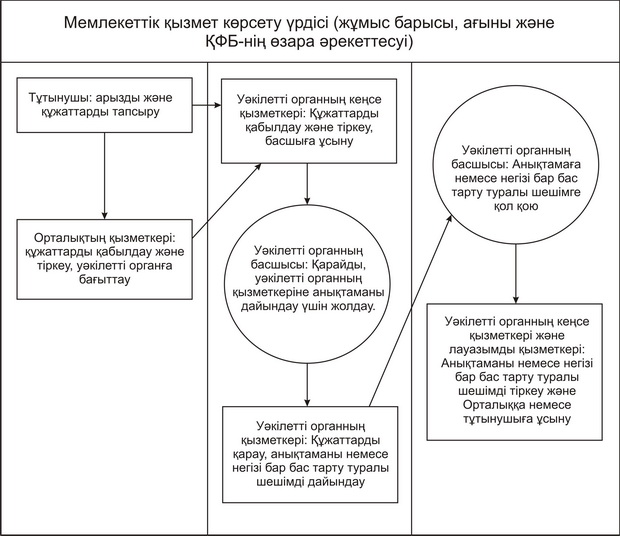 

Облыс әкімдігінің

2012 жылғы 3 шілдедегі

№ 234 қаулысымен

бекітілген «Кәмелетке толмаған балаға тиесiлi тұрғын үй кепiлдiгiмен несие ресiмдеу үшiн банктерге рұқсаттар беру» мемлекеттік қызмет көрсету регламенті 

1. Жалпы ұғымдар

      1. Пайдаланылатын терминдер мен аббревиатуралардың анықтамалары:



      1) қорғаншылық және қамқоршылық органы – республикалық маңызы бар қала, астана, аудан (облыстық маңызы бар қала) жергілікті атқарушы органы;



      2) ДЕК - дербес есепке алу карточкасы;



      3) ҚФБ - құрылымдық- функционалдық бірліктер: уәкілетті органдардың жауапты тұлғалары, мемлекеттік органдардың құрылымдық бөлімшелері, мемлекеттік органдар, ақпараттық жүйелер немесе олардың кіші жүйелері. 

2. Жалпы ережелер

      2. Мемлекеттік қызметтің нормативтік құқықтық анықтамасы: Кәмелетке толмаған балаға тиесiлi тұрғын үй кепiлдiгiмен несие ресiмдеу үшiн банктерге рұқсаттар беру.



      3. «Кәмелетке толмаған балаға тиесiлi тұрғын үй кепiлдiгiмен несие ресiмдеу үшiн банктерге рұқсаттар беру» мемлекеттік қызмет тұтынушының тұрғылықты жері бойынша Ақтөбе қалалық және аудандық білім беру бөлімдері (бұдан әрі – уәкілетті орган), сонымен қатар, балама негізінде халыққа қызмет көрсету орталықтары (бұдан әрі – орталықтар) көрсетеді. Аталған қызмет Қазақстан Республикасы Үкiметiнiң 2010 жылғы 26 ақпандағы № 140 Қаулысымен бекітілген «Кәмелетке толмаған балаға тиесiлi тұрғын үй кепiлдiгiмен несие ресiмдеу үшiн банктерге рұқсаттар беру» мемелекеттік қызметінің стандарты негізінде көрсетіледі (бұдан әрі – Стандарт). Уәкілетті органдардың мекен-жай тізбесі осы мемлекеттік қызмет көрсету Регламентінің 1 қосымшасында көрсетілген.



      4. Көрсетілетін мемлекеттік қызметтің нысаны: автоматтандырылмаған.



      5. Мемлекеттiк қызмет Қазақстан Республикасының 2011 жылғы 26 желтоқсандағы № 518-IV «Неке (ерлі-зайыптылық) және отбасы туралы» Кодексі, Қазақстан Республикасының 2002 жылғы 8 тамыздағы № 345 «Қазақстан Республикасындағы бала құқығы туралы» Заңы, Қазақстан Республикасының 1997 жылғы 16 сәуірдегі «Тұрғын үй қатынастары туралы» Заңы, Қазақстан Республикасының 2011 жылғы 1 желтоқсандағы «Мемлекеттік тұрғын үй қорынан тұрғын үй немесе жеке тұрғын үй қорынан жергілікті атқарушы орган жалдаған тұрғын үй беру және пайдалану қағидаларын бекіту туралы» қаулысы және Қазақстан Республикасы Үкiметiнiң 2007 жылғы 5 қаңтардағы № 1 «Қазақстан Республикасы Әдiлет министрлiгiнiң мемлекеттiк мекемелерiн - халыққа қызмет көрсету орталықтарын құру туралы» қаулысы негізінде жүзеге асырылады.



      6. Көрсетiлетiн мемлекеттiк қызметтiң аяқталу нысаны осы Регламенттің 2 қосымшасына сәйкес балаға тиесілі тұрғын үй кепілдігімен несие ресімдеу үшін банктерге қағаз жүзінде рұқсаттар беру (бұдан әрi - анықтама) не қызмет көрсетуден бас тартудың дәлелдi жауабын ұсыну болып табылады.



      7. Бұл мемлекеттік қызметтің Регламенті мемлекеттік органдардың және өзге де субъектілердің келісуін қажет етпейді.  

3. Мемлекеттік қызмет көрсету тәртібінің талаптары

      8. Мемлекеттік қызмет көрсетудің тәртібі және қажетті құжаттардың тізімі туралы толық ақпаратты осы Регламенттің 1 қосымшасында көрсетілген білім беру бөлімдерінің және халыққа қызмет көрсету орталықтарының стенділерінде, ресми ақпарат көздерінде Қазақстан Республикасы Білім және ғылым министрлігінің http://www.edu.gov.kz ғаламтор – ресурсында орналастырылады.

      Уәкілетті органда қабылдау алдын ала жазылусыз және жеделдетіп қызмет көрсетусіз кезек тәртібінде жүзеге асырылады. 



      9. Мемлекеттiк қызмет көрсетудiң мерзiмдерi:



      1) тұтынушы қажеттi құжаттарды тапсырған сәттен бастап бес жұмыс күнiн (құжаттарды қабылдаған күн және берген күн мемлекеттiк қызмет көрсету мерзiмiне кiрмейдi) құрайды;



      2) өтiнiш берушi өтiнiш берген күнi сол жерде көрсетiлетiн мемлекеттiк қызметтi алуға дейiн күтудiң рұқсат берiлген ең көп уақыты 30 минуттан аспайды;



      3) өтiнiш берушi өтiнiш берген күнi сол жерде көрсетiлетiн мемлекеттiк қызметтi алушыға қызмет көрсетудiң рұқсат берiлген ең көп уақыты 30 минуттан аспайды.



      10. Мемлекеттiк қызмет көрсетудi тоқтата тұру немесе мемлекеттiк қызметтi ұсынудан бас тарту негiзi Стандарттың 16 тармағында көрсетілген.



      11. Мемлекеттік қызметті көрсету үшін тұтынушыдан сұраныс алған сәттен бастап және мемлекеттік қызметтер нәтижелерін берген сәтке дейінгі мемлекеттік қызметті көрсету кезеңдері:

      Тұтынушының уәкілетті органына жүгінген кезде:



      1) тұтынушы, Стандарттың 11 тармағында көрсетілген қажетті құжаттарды қоса жалғап, уәкілетті органға арызын тапсырады;



      2) уәкілетті органның кеңсе қызметкері құжаттарды тіркеуді жүзеге асырып, уәкілетті органның басшысына ұсынады; 



      3) уәкілетті органның басшысы осы органның қызметкеріне қарау үшін жолдайды;



      4) уәкілетті органның қызметкері келіп түскен құжаттарды қарайды және басшымен келістіре отырып, мемлекеттік қызметті ұсыну немесе бас тарту туралы шешім қабылдайды;



      5) оң шешім қабылдаған кезде уәкілетті орган осы Регламенттің 2 қосымшасында көрсетілген үлгі бойынша, сол органның басшысымен қол қойылған анықтама береді. Уәкілетті органның қызметкері тұтынушыға анықтаманы ұсынады;



      6) кәмелетке толмаған балаға тиесiлi тұрғын үй кепiлдiгiмен несие ресiмдеу үшiн анықтаманы беруден бас тартқан кезде уәкілетті органның басшысы бас тартудың себебі көрсетілген анықтамаға қол қояды. Уәкілетті органның қызметкері тұтынушыға анықтаманы ұсынады.

      Тұтынушының Орталыққа жүгінген кезде:



      1) тұтынушы, Стандарттың 11 тармағында көрсетілген қажетті құжаттарды қоса жалғап, Орталыққа арызын тапсырады;



      2) Орталықтың қызметкері құжаттарды тіркеуді жүзеге асырып, тиiстi құжаттардың қабылданғаны туралы қолхат береді, уәкілетті органға қарау үшін жолдайды;



      3) уәкілетті органның кеңсе қызметкері құжаттарды тіркеуді жүзеге асырып, уәкілетті органның басшысына ұсынады;



      4) уәкілетті органның басшысы қызметкерге қарау үшін жолдайды;



      5) уәкілетті органның қызметкері келіп түскен құжаттарды қарайды және басшымен келістіре отырып, мемлекеттік қызметті ұсыну немесе бас тарту туралы шешім қабылдайды;



      6) оң шешім қабылдаған кезде уәкілетті орган осы Регламенттің 2 қосымшасында көрсетілген үлгі бойынша, сол органның басшысымен қол қойылған анықтама береді. Уәкілетті органның қызметкері анықтаманы Орталыққа жолдайды;



      7) кәмелетке толмаған балаға тиесiлi тұрғын үй кепiлдiгiмен несие ресiмдеу үшiн анықтаманы беруден бас тартқан кезде уәкілетті органның басшысы бас тартудың себебі көрсетілген анықтамаға қол қояды. Уәкілетті органның қызметкері анықтаманы Орталыққа жолдайды;



      8) Орталық анықтаманы тұтынушыға ұсынады.



      12. Мемлекеттік қызметті көрсету үшін құжаттарды қабылдау уәкілетті органнның бір маманымен және орталықтың бір маманымен жүзеге асады.



      13. Мемлекеттік қызмет тегін көрсетіледі.  

4. Мемлекеттік қызмет көрсету үдерісіндегі іс-әрекет (өзара іс-қимыл) тәртібін сипаттау 

      14. Кіріс құжаттарды тіркеу тәртібі (соның ішінде электрондық) тұтынушының анықтама беруге ықпал жасау үшін өтініш уәкілетті органға жасаған күні жасалады, ол туралы мәліметтер өтініштерді тіркейтін журналға тіркеледі.

      Мемлекеттiк қызметi алу үшiн барлық құжаттарды тапсырған кезде тұтынушыға:

      уәкілетті органына өтiнiш бiлдiрген кезде - барлық құжаттарды алғаны туралы қолхат;

      Орталыққа өтiнiш бiлдiрген кезде - тиiстi құжаттардың қабылданғаны туралы қолхат берiледi.

      Уәкілетті органда қажетті құжаттардың барлығы тапсырылғаннан кейін уәкілетті органның тіркеуді және есепке алуды жүзеге асыратын қызметкері тұтынушының деректерін дербес есепке алу карточкасына (компьютерлік дерекқорға) енгізеді.

      Мемлекеттік қызмет көрсету нәтижесі туралы хабарлау өтініш берушінің тұрғылықты жеріндегі уәкілетті органға немесе Орталыққа жеке өзінің баруы арқылы жүзеге асырылады.



      15. Мемлекеттік қызмет көрсету үрдісінде қатысатын құрылымдық-функционалдық бірліктер тізбесі және сипаттамасы (бұдан әрі - ҚФБ), осы Регламенттің 3 қосымшасында көрсетілген:



      1) Орталықтың қызметкері;



      2) уәкілетті органның кеңсе қызметкері;



      3) уәкілетті органның басшысы;



      4) уәкілетті органның қызметкері.



      16. Әрбір әкімшілік іс-әрекеттердің (рәсімдер) орындалу мерзімін көрсете отырып, әрбір ҚФБ-нің әкімшілік іс-әрекеттер (рәсімдер) реттілігінің және қарым қатынасының мәтіндік кестелік сипаттамасы осы Регламенттің 4 қосымшасында көрсетілген.



      17. Мемлекеттік қызмет көрсету үрдісінде әкімшілік іс-әрекеттердің қисынды реттілігі мен ҚФБ арасындағы өзара байланысты көрсететін схема осы Регламенттің 5 қосымшасында көрсетілген.  

5. Мемлекеттік қызметтер көрсететін лауазымды азаматтардың жауапкершілігі

      18. Уәкілетті органның лауазымды қызметкері мен басшысы мемлекеттік қызметтер көрсету барысында өздері қабылдаған шешімдері мен іс - әрекеттері (әрекетсіздігі) үшін Қазақстан Республикасы заңнамасында көзделген тәртіппен жауапты.

«Кәмелетке толмаған балаға тиесiлi

тұрғын үй кепiлдiгiмен несие

      ресiмдеу үшiн банктерге рұқсаттар беру»

мемлекеттік қызмет регламентіне

1 қосымша Уәкілетті органдардың мекенжайлар тізбесі

Ақтөбе облысының аудандық, қалалық білім бөлімдері 

Ақтөбе облысы бойынша Халыққа қызмет көрсету орталықтары

«Кәмелетке толмаған балаға тиесiлi

тұрғын үй кепiлдiгiмен несие

ресiмдеу үшiн банктерге рұқсаттар беру»

мемлекеттік қызмет регламентіне

2 қосымшаҮлгi      Қорғаншылық және қамқоршылық органдарының функцияларын өзiне қамтитын аудандық, қалалық бiлiм бөлiмi кәмелетке толмаған балалар мүддесiне әрекет ететiн Қазақстан Республикасы Азаматтық кодексiнiң 22-24-баптарына, «Тұрғын үй қатынастары туралы» Қазақстан Республикасы Заңының 13-бабының 3-тармағына, Неке (ерлі-зайыптылық) және отбасы туралы» Қазақстан Республикасының Кодексінің 66, 128 - баптарына сәйкес

_____________________________________________________________________

_____________________________________________________________________

_____________________________________________________________________

_____________________________________________________________________

_____________________________________________________________________

____________________________________________________мекенжайы бойынша

№____ үй, №____ пәтердi_________________________________рұқсат бередiАудандық, қалалық бiлiм

бөлiмi бастығының орынбасары _________ қолы (Т.А.Ә.)      М.О. 

«Кәмелетке толмаған балаға тиесiлi

тұрғын үй кепiлдiгiмен несие

ресiмдеу үшiн банктерге рұқсаттар беру»

мемлекеттік қызмет регламентіне

3 қосымша Мемлекеттік қызмет көрсету үдерісінде қатысатын құрылымдық-функционалдық бірліктер тізбесі және сипаттамасы      Орталықтың қызметкері (ҚФБ 1):

      1) Құжаттардың толық болуын тексереді;

      2) Құжаттарды қабылдайды және алғаны туралы қолхат береді;      Уәкілетті органның кеңсе қызметкері (ҚФБ 2):

      1) тұтынушының арызын тіркейді, уәкілетті органның басшысына ұсынады;       Уәкілеті органның басшысы (ҚФБ 3):

      1) қарайды, уәкілетті органның қызметкеріне қарау үшін жолдайды, рұқсат беру немесе бас тарту туралы шешімге қол қояды;      Уәкілетті органның қызметкері (ҚФБ 4):

      1) барлық құжаттардың болуын тексереді;

      2) Кәмелетке толмаған балаға тиесiлi тұрғын үй кепiлдiгiмен несие ресiмдеу үшiн рұқсаттар беру немесе бас тарту үшiн анықтамалар беру туралы шешiм дайындайды және ұсынады, жеке есепке алу карточкасына мәлiметтер енгiзеді.

«Кәмелетке толмаған балаға тиесiлi

тұрғын үй кепiлдiгiмен несие ресiмдеу

үшiн банктерге рұқсаттар беру»

мемлекеттік қызмет регламентіне

4 қосымша 1 кесте. ҚФБ іс-әрекеттерінің сипаттамасы 2 кесте. Пайдалану нұсқалары. Негізгі үрдіс. 3 кесте. Пайдалану нұсқалары. Баламалы үрдіс.

«Кәмелетке толмаған балаға тиесiлi

тұрғын үй кепiлдiгiмен несие ресiмдеу

үшiн банктерге рұқсаттар беру»

мемлекеттік қызмет регламентіне

5 қосымша Мемлекеттік қызмет көрсету үрдісінде әкімшілік іс-әрекеттердің қисынды реттілігі мен ҚФБ арасындағы өзара байланысты көрсететін схема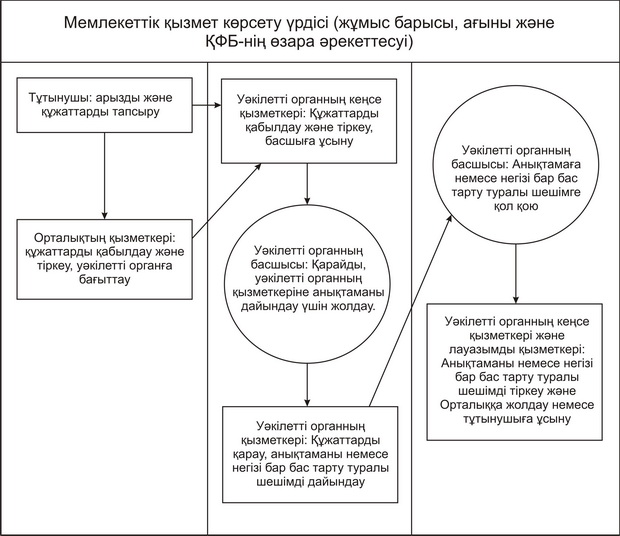 
					© 2012. Қазақстан Республикасы Әділет министрлігінің «Қазақстан Республикасының Заңнама және құқықтық ақпарат институты» ШЖҚ РМК
				№Уәкілетті органның атауыУәкілетті органның орналасқан заңды мекенжайы (қала, аудан, көше, үйдің (пәтердің) №, электрондық пошта мекенжайы)Қала коды және телефон нөміріЖұмыс кестесі1.«Алға ауданының білім, дене шынықтыру және спорт бөлімі» ММАлға ауданы

Алға қаласы, С.Сейфуллин көшесі, 13 

alga_roo_@mail.ru8-(71337)- 4-39-95Демалыс және мереке күндерін қоспағанда аптасына бес күн сағат 9-00 бастап 18-00 дейін, түскі үзіліс сағат 13-00 бастап 14-00 дейін.2.«Әйтекеби ауданының білім, дене шынықтыру және спорт бөлімі» ММӘйтекеби ауданы, Комсомол ауылы, Жүргенов көш, 52 aitekebioo@rambler.ru 8-(71339)- 22-5-34Демалыс және мереке күндерін қоспағанда аптасына бес күн сағат 9-00 бастап 18-00 дейін, түскі үзіліс сағат 13-00 бастап 14-00 дейін.3.«Байғанин ауданының білім, дене шынықтыру және спорт бөлімі» ММБайғанин ауданы, Қарауылкелді ауылы, Д.Қонаев көш, 36baiganin@mail.ru 8-(71345)- 74-3-22Демалыс және мереке күндерін қоспағанда аптасына бес күн сағат 9-00 бастап 18-00 дейін, түскі үзіліс сағат 13-00 бастап 14-00 дейін.4.«Ырғыз ауданының білім, дене шынықтыру және спорт бөлімі» ММЫрғыз ауданы, Ырғыз а., Ы.Алтынсарин көш,12 үй, irgizraioo@mail.ru8-(71343)- 21-5-63Демалыс және мереке күндерін қоспағанда аптасына бес күн сағат 9-00 бастап 18-00 дейін, түскі үзіліс сағат 13-00 бастап 14-00 дейін.5.«Қарғалы ауданының білім, дене шынықтыру және спорт бөлімі» ММҚарғалы ауданы, Бадамша а., Цыбульчик көш, 2, kroo_bad@mail.ru8-71342-

22-33-3Демалыс және мереке күндерін қоспағанда аптасына бес күн сағат 9-00 бастап 18-00 дейін, түскі үзіліс сағат 13-00 бастап 14-00 дейін.6.«Қобда ауданының білім, дене шынықтыру және спорт бөлімі» ММҚобда ауданы, Қобда а, Абылхайыр хан көш, 53.Kobda.roo@rambler.ru,8-71341-

22-0-39Демалыс және мереке күндерін қоспағанда аптасына бес күн сағат 9-00 бастап 18-00 дейін, түскі үзіліс сағат 13-00 бастап 14-00 дейін.7.«Мәртөк ауданының білім, дене шынықтыру және спорт бөлімі» МММәртөк ауданы, Мәртөк а., С.Сейфуллин көш 38, martuk_roo@mail.ru8-71331-

21-0-63Демалыс және мереке күндерін қоспағанда аптасына бес күн сағат 9-00 бастап 18-00 дейін, түскі үзіліс сағат 13-00 бастап 14-00 дейін.8.«Мұғалжар ауданының білім, дене шынықтыру және спорт бөлімі» МММұғалжар ауданы, Қандыағаш қ., Гагарин көш,6 mgl_raioo@mail.ru8-71333-

3-62-14Демалыс және мереке күндерін қоспағанда аптасына бес күн сағат 9-00 бастап 18-00 дейін, түскі үзіліс сағат 13-00 бастап 14-00 дейін.9.«Темір ауданының білім, дене шынықтыру және спорт бөлімі» ММТемір ауданы, Шұбарқұдық кенті, Киреев көш, 4, 2212552@rambler.ru 8-71346-

22-7-84Демалыс және мереке күндерін қоспағанда аптасына бес күн сағат 9-00 бастап 18-00 дейін, түскі үзіліс сағат 13-00 бастап 14-00 дейін.10.«Ойыл ауданының білім, дене шынықтыру және спорт бөлімі» ММОйыл ауданы, Ойыл а., Жолмырзаев көш, 64uilraioo@rambler.ru 8-71332-

21-7-32Демалыс және мереке күндерін қоспағанда аптасына бес күн сағат 9-00 бастап 18-00 дейін, түскі үзіліс сағат 13-00 бастап 14-00 дейін.11.«Хромтау ауданының білім, дене шынықтыру және спорт бөлімі» ММХромтау ауданы, Хромтау қ., Спортивная көш., 2, raioo@rambler.ru8-(71336)- 21-6-52 Демалыс және мереке күндерін қоспағанда аптасына бес күн сағат 9-00 бастап 18-00 дейін, түскі үзіліс сағат 13-00 бастап 14-00 дейін.12.«Шалқар ауданының білім, дене шынықтыру және спорт бөлімі» ММШалқар ауданы, Шалқар қ., Е.Көтібарұлы көш., 84, Yesen.isa@rambler.ru8-(71335) - 22-2-50Демалыс және мереке күндерін қоспағанда аптасына бес күн сағат 9-00 бастап 18-00 дейін, түскі үзіліс сағат 13-00 бастап 14-00 дейін.13.«Ақтөбе қаласы білім бөлімі» ММАқтөбе қаласы, Ы.Алтынсарин көш., 2, aktgoroo@rambler.ru8-7132-

21-36-20Демалыс және мереке күндерін қоспағанда аптасына бес күн сағат 9-00 бастап 18-00 дейін, түскі үзіліс сағат 13-00 бастап 14-00 дейін.№ХҚКО атауы(толық аталуы)Толық мекен-жайы, электронды мекен-жай (е-mail)Қабылдау бөлімінің телефоныЖұмыс кестесі1«Ақтөбе облысының халыққа қызмет көрсету орталығы» Республикалық мемлекеттік мекемесіАқтөбе облысы, Ақтөбе қаласы, Тургенев көш. 109

(Com_aktobe@mail.ru)8(7132) 55-13-55Күн сайын 9-00-ден 20-00-ге дейін, түскі асқа үзіліссіз, филиалдар мен өкілдіктер үшін жұмыс кестесі 9-00-ден 19-00 ге дейін бір сағаттық түскі үзіліспен белгіленеді, демалыс күні – жексенбі.2«Ақтөбе облысының халыққа қызмет көрсету орталығы» Республикалық мемлекеттік мекемесінің Алға филиалыАқтөбе облысы, Алға ауданы, Алға қаласы, Р.Аимбаев көшесі, № 23

Con-alga@ mail.ru8 (71337) 4-20-79Күн сайын 9-00-ден 20-00-ге дейін, түскі асқа үзіліссіз, филиалдар мен өкілдіктер үшін жұмыс кестесі 9-00-ден 19-00 ге дейін бір сағаттық түскі үзіліспен белгіленеді, демалыс күні – жексенбі.3«Ақтөбе облысының халыққа қызмет көрсету орталығы» Республикалық мемлекеттік мекемесінің Әйтекеби филиалы Ақтөбе облысы, Әйтекеби ауданы, Комсомол ауылы, Балдырған көшесі, 10

сon_aitekebi@ mail.ru8 (71339) 22-3-73Күн сайын 9-00-ден 20-00-ге дейін, түскі асқа үзіліссіз, филиалдар мен өкілдіктер үшін жұмыс кестесі 9-00-ден 19-00 ге дейін бір сағаттық түскі үзіліспен белгіленеді, демалыс күні – жексенбі.4«Ақтөбе облысының халыққа қызмет көрсету орталығы» Республикалық мемлекеттік мекемесінің Байғанин филиалыАқтөбе облысы, Байғанин ауданы, Қарауылкелді ауылы, Барақ – батыр көшесі, 41 А

con_baiganin@ mail.ru8 (71345) 23-5-86Күн сайын 9-00-ден 20-00-ге дейін, түскі асқа үзіліссіз, филиалдар мен өкілдіктер үшін жұмыс кестесі 9-00-ден 19-00 ге дейін бір сағаттық түскі үзіліспен белгіленеді, демалыс күні – жексенбі.5«Ақтөбе облысының халыққа қызмет көрсету орталығы» Республикалық мемлекеттік мекемесінің филиалыАқтөбе облысы, Ақтөбе қаласы, Қарғалы ауылы, Сәтпаев көшесі, 10 con_s.kargalinsk@ mail.ru8(7132) 98-60-05Күн сайын 9-00-ден 20-00-ге дейін, түскі асқа үзіліссіз, филиалдар мен өкілдіктер үшін жұмыс кестесі 9-00-ден 19-00 ге дейін бір сағаттық түскі үзіліспен белгіленеді, демалыс күні – жексенбі.6«Ақтөбе облысының халыққа қызмет көрсету орталығы» Республикалық мемлекеттік мекемесінің Ырғыз филиалыАқтөбе облысы, Ырғыз ауданы, Ырғыз ауылы, Жангельдин көшесі, 7

con_irgiz@ mail.ru8 (71343) 21-8-28Күн сайын 9-00-ден 20-00-ге дейін, түскі асқа үзіліссіз, филиалдар мен өкілдіктер үшін жұмыс кестесі 9-00-ден 19-00 ге дейін бір сағаттық түскі үзіліспен белгіленеді, демалыс күні – жексенбі.7«Ақтөбе облысының халыққа қызмет көрсету орталығы» Республикалық мемлекеттік мекемесінің Қарғалы ауылыАқтөбе облысы, Қарғалы ауданы, Бадамша ауылы, Әйтеке би көшесі, 27

badamcha_con_27@ mail.ru8 (71342) 23-4-64Күн сайын 9-00-ден 20-00-ге дейін, түскі асқа үзіліссіз, филиалдар мен өкілдіктер үшін жұмыс кестесі 9-00-ден 19-00 ге дейін бір сағаттық түскі үзіліспен белгіленеді, демалыс күні – жексенбі.8«Ақтөбе облысының халыққа қызмет көрсету орталығы» Республикалық мемлекеттік мекемесінің Қобда филиалыАқтөбе облысы, Қобда ауданы, Қобда ауылы, Нурумжанов көшесі, 2 

psckobda@mail.ru8 (71341) 22-1-47Күн сайын 9-00-ден 20-00-ге дейін, түскі асқа үзіліссіз, филиалдар мен өкілдіктер үшін жұмыс кестесі 9-00-ден 19-00 ге дейін бір сағаттық түскі үзіліспен белгіленеді, демалыс күні – жексенбі.9«Ақтөбе облысының халыққа қызмет көрсету орталығы» Республикалық мемлекеттік мекемесінің Қандыағаш филиалыАқтөбе облысы, Мұғалжар ауданы, Қандыағаш қаласы, Молодежная көшесі, 47 «В»

Kenzhebai22@mail.ru8 (71333) 3-02-19Күн сайын 9-00-ден 20-00-ге дейін, түскі асқа үзіліссіз, филиалдар мен өкілдіктер үшін жұмыс кестесі 9-00-ден 19-00 ге дейін бір сағаттық түскі үзіліспен белгіленеді, демалыс күні – жексенбі.10«Ақтөбе облысының халыққа қызмет көрсету орталығы» Республикалық мемлекеттік мекемесінің Мәртөк филиалыАқтөбе облысы, Мәртөк ауданы, Мәртөк ауылы, Байтұрсынов көшесі, 1 «б»

com-martuk@ mail.ru8 (71331) 22-4-13Күн сайын 9-00-ден 20-00-ге дейін, түскі асқа үзіліссіз, филиалдар мен өкілдіктер үшін жұмыс кестесі 9-00-ден 19-00 ге дейін бір сағаттық түскі үзіліспен белгіленеді, демалыс күні – жексенбі.11«Ақтөбе облысының халыққа қызмет көрсету орталығы» Республикалық мемлекеттік мекемесінің Темірдегі филиалыАқтөбе облысы, Темір ауданы, Шұбарқұдық кенті, Байғанин көш. 15

abzalzhalgasov@ mail.ru8 (71346) 2-35-83Күн сайын 9-00-ден 20-00-ге дейін, түскі асқа үзіліссіз, филиалдар мен өкілдіктер үшін жұмыс кестесі 9-00-ден 19-00 ге дейін бір сағаттық түскі үзіліспен белгіленеді, демалыс күні – жексенбі.12«Ақтөбе облысының халыққа қызмет көрсету орталығы» Республикалық мемлекеттік мекемесінің Ойылдағы филиалыАқтөбе облысы, Ойыл ауданы, Ойыл ауылы, Көкжар көш., 69

con_uil@mail.ru8 (71332) 2-11-81Күн сайын 9-00-ден 20-00-ге дейін, түскі асқа үзіліссіз, филиалдар мен өкілдіктер үшін жұмыс кестесі 9-00-ден 19-00 ге дейін бір сағаттық түскі үзіліспен белгіленеді, демалыс күні – жексенбі.13«Ақтөбе облысының халыққа қызмет көрсету орталығы» Республикалық мемлекеттік мекемесінің Хромтаудағы филиалыАқтөбе облысы, Хромтау ауданы, Хромтау қаласы, Абай даңғ., 12

Con7chrom@yandex.ru

 8 (71336) 2-66-33Күн сайын 9-00-ден 20-00-ге дейін, түскі асқа үзіліссіз, филиалдар мен өкілдіктер үшін жұмыс кестесі 9-00-ден 19-00 ге дейін бір сағаттық түскі үзіліспен белгіленеді, демалыс күні – жексенбі.14«Ақтөбе облысының халыққа қызмет көрсету орталығы» Республикалық мемлекеттік мекемесінің Жем қаласындағы филиалАқтөбе облысы, Мұғалжар ауданы, Жем қаласы, Ж.Тлепбергенов көш., 1

emba@mail.ru8 (71-334) 23-9-83Күн сайын 9-00-ден 20-00-ге дейін, түскі асқа үзіліссіз, филиалдар мен өкілдіктер үшін жұмыс кестесі 9-00-ден 19-00 ге дейін бір сағаттық түскі үзіліспен белгіленеді, демалыс күні – жексенбі.15«Ақтөбе облысының халыққа қызмет көрсету орталығы» Республикалық мемлекеттік мекемесінің Шалқардағы филиалыАқтөбе облысы, Шалқар ауданы район, Шалқар қаласы, Әйтеке би көшесі, № 63 saulehan_kuntleuova@mail.ru8 (71-335) 23-6-10Күн сайын 9-00-ден 20-00-ге дейін, түскі асқа үзіліссіз, филиалдар мен өкілдіктер үшін жұмыс кестесі 9-00-ден 19-00 ге дейін бір сағаттық түскі үзіліспен белгіленеді, демалыс күні – жексенбі.Негізгі үрдістің іс әрекеттері (барысы, жұмыс ағыны)Негізгі үрдістің іс әрекеттері (барысы, жұмыс ағыны)Негізгі үрдістің іс әрекеттері (барысы, жұмыс ағыны)Негізгі үрдістің іс әрекеттері (барысы, жұмыс ағыны)Іс әрекеттің (жұмыс барысының, ағынының) №123ҚФБ атауыҚФБ 1 ҚФБ 2 ҚФБ 3 Іс әрекеттің (үрдістің, рәсімнің, операцияның) атауы және оның сипаттамаларыҚұжаттарды қабылдау және тіркеу, уәкілетті органға бағыттауҚұжаттарды қабылдау және тіркеуҚұжаттарды қарау, бұрыштама салуАяқталу нысаны (мәліметтер, құжат, ұйымдық- өкімдік шешім)Қабылданған құжаттарды жолдау Уәкілетті органның басшысына ұсыну Уәкілетті органның қызметкеріне жолдау Орындау мерзімдері1 жұмыс күні30 минут1 жұмыс күніКелесі іс- әрекеттің нөмірі234Негізгі үрдістің іс әрекеттері (барысы, жұмыс ағыны)Негізгі үрдістің іс әрекеттері (барысы, жұмыс ағыны)Негізгі үрдістің іс әрекеттері (барысы, жұмыс ағыны)Негізгі үрдістің іс әрекеттері (барысы, жұмыс ағыны)Іс әрекеттің (жұмыс барысының, ағынының) №456ҚФБ атауыҚФБ 4ҚФБ 2, ҚФБ 4ҚФБ 1 Іс әрекеттің (үрдістің, рәсімнің, операцияның) атауы және оның сипаттамаларыҚұжаттарды қарау және анықтаманы немесе бас тарту туралы шешімді дайындауҚұжаттарды Орталыққа жолдау немесе тұтынушыға ұсынуАнықтаманы тіркеу Аяқталу нысаны (мәліметтер, құжат, ұйымдық- өкімдік шешім)Анықтама немесе бас тарту туралы шешім Дайын құжаттарды бағыттау немесе ұсыну Анықтаманы ұсыну Орындау мерзімдері3 жұмыс күні30 минут30 минут Келесі іс- әрекеттің нөмірі56Негізгі үрдіс (жұмыс барысы, ағыны)Негізгі үрдіс (жұмыс барысы, ағыны)Негізгі үрдіс (жұмыс барысы, ағыны)Негізгі үрдіс (жұмыс барысы, ағыны)ҚФБ 1. ҚФБ 2. ҚФБ 3.ҚФБ 4.№ 1 Іс әрекет.Құжаттарды қабылдау және тіркеу, қажетті құжаттардың болуын қарау.№ 3 Іс әрекетҚұжаттарды қабылдау және тіркеу № 5 Іс әрекетҚұжаттарды қарау, бұрыштама салу № 7 Іс әрекет Құжаттарды қарау және анықтаманы дайындау № 2 Іс әрекет. Уәкілетті органға бағыттау № 4 Іс әрекетУәкілетті органның басшысына ұсыну № 6 Іс әрекетУәкілетті органның қызметкеріне жолдау № 8 іс әрекетАнықтаманы Орталыққа жолдау немесе тұтынушыға ұсыну№9 Іс әрекетТұтынушыға анықтаманы ұсыну Негізгі үрдіс (жұмыс барысы, ағыны)Негізгі үрдіс (жұмыс барысы, ағыны)Негізгі үрдіс (жұмыс барысы, ағыны)Негізгі үрдіс (жұмыс барысы, ағыны)ҚФБ 1. ҚФБ 2. ҚФБ 3.ҚФБ 4.№ 1 Іс әрекет.Құжаттарды қабылдау және тіркеу, қажетті құжаттардың болуын қарау.№ 3 Іс әрекетҚұжаттарды қабылдау және тіркеу № 5 Іс әрекетҚұжаттарды қарау, бұрыштама салу № 7 Іс әрекет Құжаттарды қарау және негізі бар бас тарту туралы анықтаманы дайындау№ 2 Іс әрекет. Уәкілетті органға бағыттау № 4 Іс әрекетУәкілетті органның басшысына ұсыну № 6 Іс әрекетУәкілетті органның қызметкеріне жолдау № 8 Іс әрекетАнықтаманы Орталыққа жолдау немесе тұтынушыға ұсыну№9 Іс әрекетТұтынушыға анықтаманы ұсыну№Уәкілетті органның атауыУәкілетті органның орналасқан заңды мекенжайы (қала, аудан, көше, үйдің (пәтердің) №, электрондық пошта мекенжайы)Қала коды және телефон нөміріЖұмыс кестесі1.«Алға ауданының білім, дене шынықтыру және спорт бөлімі» ММАлға ауданы

Алға қаласы, С.Сейфуллин көшесі, 13 alga_roo_@mail.ru8-(71337)- 4-39-95Демалыс және мереке күндерін қоспағанда аптасына бес күн сағат 9-00 бастап 18-00 дейін, түскі үзіліс сағат 13-00 бастап 14-00 дейін.2.«Әйтекеби ауданының білім, дене шынықтыру және спорт бөлімі» ММӘйтекеби ауданы, Комсомол ауылы, Жүргенов көш, 52 aitekebioo@rambler.ru 8-(71339)- 22-5-34Демалыс және мереке күндерін қоспағанда аптасына бес күн сағат 9-00 бастап 18-00 дейін, түскі үзіліс сағат 13-00 бастап 14-00 дейін.3.«Байғанин ауданының білім, дене шынықтыру және спорт бөлімі» ММБайғанин ауданы, Қарауылкелді ауылы, Д.Қонаев көш, 36baiganin@mail.ru 8-(71345)- 74-3-22Демалыс және мереке күндерін қоспағанда аптасына бес күн сағат 9-00 бастап 18-00 дейін, түскі үзіліс сағат 13-00 бастап 14-00 дейін.4.«Ырғыз ауданының білім, дене шынықтыру және спорт бөлімі» ММЫрғыз ауданы, Ырғыз а., Ы.Алтынсарин көш,12 үй, irgizraioo@mail.ru8-(71343)- 21-5-63Демалыс және мереке күндерін қоспағанда аптасына бес күн сағат 9-00 бастап 18-00 дейін, түскі үзіліс сағат 13-00 бастап 14-00 дейін.5.«Қарғалы ауданының білім, дене шынықтыру және спорт бөлімі» ММҚарғалы ауданы, Бадамша а., Цыбульчик көш, 2, kroo_bad@mail.ru8-(71342)- 22-33-3Демалыс және мереке күндерін қоспағанда аптасына бес күн сағат 9-00 бастап 18-00 дейін, түскі үзіліс сағат 13-00 бастап 14-00 дейін.6.«Қобда ауданының білім, дене шынықтыру және спорт бөлімі» ММҚобда ауданы, Қобда а, Абылхайыр хан көш, 53.Kobda.roo@rambler.ru,8-(71341)- 22-0-39Демалыс және мереке күндерін қоспағанда аптасына бес күн сағат 9-00 бастап 18-00 дейін, түскі үзіліс сағат 13-00 бастап 14-00 дейін.7.«Мәртөк ауданының білім, дене шынықтыру және спорт бөлімі» МММәртөк ауданы, Мәртөк а., С.Сейфуллин көш 38, martuk_roo@mail.ru8-(71331)- 21-0-63Демалыс және мереке күндерін қоспағанда аптасына бес күн сағат 9-00 бастап 18-00 дейін, түскі үзіліс сағат 13-00 бастап 14-00 дейін.8.«Мұғалжар ауданының білім, дене шынықтыру және спорт бөлімі» МММұғалжар ауданы, Қандыағаш қ., Гагарин көш, 6 mgl_raioo@mail.ru8-(71333)- 3-62-14Демалыс және мереке күндерін қоспағанда аптасына бес күн сағат 9-00 бастап 18-00 дейін, түскі үзіліс сағат 13-00 бастап 14-00 дейін.9.«Темір ауданының білім, дене шынықтыру және спорт бөлімі» ММТемір ауданы, Шұбарқұдық кенті, Киреев көш, 4, 2212552@rambler.ru 8-(71346)- 22-7-84Демалыс және мереке күндерін қоспағанда аптасына бес күн сағат 9-00 бастап 18-00 дейін, түскі үзіліс сағат 13-00 бастап 14-00 дейін.10.«Ойыл ауданының білім, дене шынықтыру және спорт бөлімі» ММОйыл ауданы, Ойыл а., Жолмырзаев көш, 64uilraioo@rambler.ru 8-(71332)- 21-7-32Демалыс және мереке күндерін қоспағанда аптасына бес күн сағат 9-00 бастап 18-00 дейін, түскі үзіліс сағат 13-00 бастап 14-00 дейін.11.«Хромтау ауданының білім, дене шынықтыру және спорт бөлімі» ММХромтау ауданы, Хромтау қ., Спортивная көш., 2,raioo@rambler.ru8-(71336)- 21-6-52Демалыс және мереке күндерін қоспағанда аптасына бес күн сағат 9-00 бастап 18-00 дейін, түскі үзіліс сағат 13-00 бастап 14-00 дейін.12.«Шалқар ауданының білім, дене шынықтыру және спорт бөлімі» ММШалқар ауданы, Шалқар қ., Е.Көтібарұлы көш., 84, Yesen.isa@rambler.ru8-(71335)- 22-2-50Демалыс және мереке күндерін қоспағанда аптасына бес күн сағат 9-00 бастап 18-00 дейін, түскі үзіліс сағат 13-00 бастап 14-00 дейін.13.«Ақтөбе қаласы білім бөлімі» ММАқтөбе қаласы, Ы.Алтынсарин көш., 2, aktgoroo@rambler.ru8-(7132)-21-36-20Демалыс және мереке күндерін қоспағанда аптасына бес күн сағат 9-00 бастап 18-00 дейін, түскі үзіліс сағат 13-00 бастап 14-00 дейін.Р/с №Қорғаншы (қамқоршы)Қорғаншылыққа алынушыҚорғаншылық пен қамқоршылықты ресiмдеу негiзiТ.А.Ә.Қорғаншылыққа (қамқоршылыққа) алынған баланың Т.А.Ә., туған жылыНегізгі үрдістің іс әрекеттері (барысы, жұмыс ағыны)Негізгі үрдістің іс әрекеттері (барысы, жұмыс ағыны)Негізгі үрдістің іс әрекеттері (барысы, жұмыс ағыны)Негізгі үрдістің іс әрекеттері (барысы, жұмыс ағыны)Іс әрекеттің (жұмыс барысының, ағынының) №123ҚФБ атауыҚФБ 1 ҚФБ 2 ҚФБ 3 Іс әрекеттің (үрдістің, рәсімнің, операцияның) атауы және оның сипаттамаларыТұтынушының арызын қабылдау және тіркеуАрызды қарау, бұрыштама салуҚұжаттарды қарау, барлық құжаттардың болуын тексеру, сұраныстарды, қаулының жобасын дайындау.Аяқталу нысаны (мәліметтер, құжат, ұйымдық- өкімдік шешім)Уәкілетті органының басшысына ұсыну Уәкілетті органының қызметкеріне жолдау Қорғаншылық/ қамқоршылық рәсімдеу немесе негізі бар бас тарту туралы қаулының жобасы Орындау мерзімдері30 минут1 жұмыс күні21 жұмыс күніКелесі іс- әрекеттің нөмірі234Негізгі үрдістің іс әрекеттері (барысы, жұмыс ағыны)Негізгі үрдістің іс әрекеттері (барысы, жұмыс ағыны)Негізгі үрдістің іс әрекеттері (барысы, жұмыс ағыны)Негізгі үрдістің іс әрекеттері (барысы, жұмыс ағыны)Іс әрекеттің (жұмыс барысының, ағынының) №456ҚФБ атауыҚФБ 4ҚФБ 5ҚФБ 3 Іс әрекеттің (үрдістің, рәсімнің, операцияның) атауы және оның сипаттамаларыҚарайды және шешеді: рұқсат беру немесе бас тарту, әкім аппараты алдынан өтініш білдіредіәкімдіктің қаулысын шығарады және тіркейді, қаулыға қосымшадан үзінді көшірмені және қорғаншының/ қамқоршының куәлігін дайындайды. Еспке алу журналына тіркейді, тұтынушыға ұсыну Аяқталу нысаны (мәліметтер, құжат, ұйымдық- өкімдік шешім)Қорғаншылық кеңесінің қаулысыДайын құжаттарды уәкілетті органға жолдау Қаулыға қосымшадан үзінді көшірмені немесе қорғаншылық кеңесінің қаулысын ұсыну Орындау мерзімдері1 жұмыс күні7 күн30 минут Келесі іс- әрекеттің нөмірі56Негізгі үрдіс (жұмыс барысы, ағыны)Негізгі үрдіс (жұмыс барысы, ағыны)Негізгі үрдіс (жұмыс барысы, ағыны)Негізгі үрдіс (жұмыс барысы, ағыны)Негізгі үрдіс (жұмыс барысы, ағыны)ҚФБ 1. ҚФБ 2. ҚФБ 3.ҚФБ 4.ҚФБ 5.№ 1 Іс әрекетАрызды қабылдау және тіркеу.№ 3 Іс әрекетАрызды қарау, бұрыштама салу № 5 Іс әрекетҚұжаттарды қарау, барлық құжаттардың болуын тексеру, сұраныстарды, қаулының жобасын дайындау№ 7 Іс әрекетҚұжаттарды қарау, шешім қабылдау: рұқсат беру немесе бас тарту, әкім аппараты алдынан өтінішпен шығу. №9 Іс әрекетӘкімдіктің қаулысын шығарады және тіркейді, қаулыға қосымшадан үзінді көшірмені және қорғаншының/ қамқоршының куәлігін дайындайды№ 2 Іс әрекет Уәкілетті органның басшысына ұсыну№ 4 Іс әрекетУәкілетті органның қызметкеріне жолдау№ 6 Іс әрекетҚорғаншылық кеңесіне шығару№ 8 Іс әрекетӘкімдікке жолдау № 10 Іс әрекет Дайын құжаттарды уәкілетті органға жолдау№11 Іс әрекетЕсепке алу журналына тіркеу, тұтынушыға ұсынуНегізгі үрдіс (жұмыс барысы, ағыны)Негізгі үрдіс (жұмыс барысы, ағыны)Негізгі үрдіс (жұмыс барысы, ағыны)Негізгі үрдіс (жұмыс барысы, ағыны)ҚФБ 1. ҚФБ 2. ҚФБ 3.ҚФБ 4.№ 1 Іс әрекетАрызды қабылдау және тіркеу.№ 3 Іс әрекетАрызды қарау, бұрыштама салу № 5 Іс әрекетҚұжаттарды қарау, барлық құжаттардың болуын тексеру, сұраныстарды, қаулының жобасын дайындау№ 7 Іс әрекетҚұжаттарды қарау, бас тарту туралы шешім қабылдау.№ 2 Іс әрекет Уәкілетті органның басшысына ұсыну№ 4 Іс әрекетУәкілетті органның қызметкеріне жолдау№ 6 Іс әрекетҚорғаншылық кеңесіне шығару№8 Іс әрекеттұтынушыға негізі көрсетілген бас тарту туралы қаулыны ұсыну№Уәкілетті органның атауыУәкілетті органның орналасқан заңды мекенжайы (қала, аудан, көше, үйдің (пәтердің) №, электрондық пошта мекенжайы)Қала коды және телефон нөміріЖұмыс кестесі1.«Алға ауданының білім, дене шынықтыру және спорт бөлімі» ММАлға ауданы

Алға қаласы, С.Сейфуллин көшесі, 13 alga_roo_@mail.ru8-(71337)-

4-39-95Демалыс және мереке күндерін қоспағанда аптасына бес күн сағат 9-00 бастап 18-00 дейін, түскі үзіліс сағат 13-00 бастап 14-00 дейін.2.«Әйтекеби ауданының білім, дене шынықтыру және спорт бөлімі» ММӘйтекеби ауданы, Комсомол ауылы, Жүргенов көш, 52 aitekebioo@rambler.ru 8-(71339)-

22-5-34Демалыс және мереке күндерін қоспағанда аптасына бес күн сағат 9-00 бастап 18-00 дейін, түскі үзіліс сағат 13-00 бастап 14-00 дейін.3.«Байғанин ауданының білім, дене шынықтыру және спорт бөлімі» ММБайғанин ауданы, Қарауылкелді ауылы, Д.Қонаев көш, 36baiganin@mail.ru 8-(71345)- 74-3-22Демалыс және мереке күндерін қоспағанда аптасына бес күн сағат 9-00 бастап 18-00 дейін, түскі үзіліс сағат 13-00 бастап 14-00 дейін.4.«Ырғыз ауданының білім, дене шынықтыру және спорт бөлімі» ММЫрғыз ауданы, Ырғыз а., Ы.Алтынсарин көш,12 үй, irgizraioo@mail.ru8-(71343)- 21-5-63Демалыс және мереке күндерін қоспағанда аптасына бес күн сағат 9-00 бастап 18-00 дейін, түскі үзіліс сағат 13-00 бастап 14-00 дейін.5.«Қарғалы ауданының білім, дене шынықтыру және спорт бөлімі» ММҚарғалы ауданы, Бадамша а., Цыбульчик көш, 2, kroo_bad@mail.ru8-71342- 22-33-3Демалыс және мереке күндерін қоспағанда аптасына бес күн сағат 9-00 бастап 18-00 дейін, түскі үзіліс сағат 13-00 бастап 14-00 дейін.6.«Қобда ауданының білім, дене шынықтыру және спорт бөлімі» ММҚобда ауданы, Қобда а, Абылхайыр хан көш, 53.Kobda.roo@rambler.ru,8-71341- 22-0-39Демалыс және мереке күндерін қоспағанда аптасына бес күн сағат 9-00 бастап 18-00 дейін, түскі үзіліс сағат 13-00 бастап 14-00 дейін.7.«Мәртөк ауданының білім, дене шынықтыру және спорт бөлімі» МММәртөк ауданы, Мәртөк а., С.Сейфуллин көш 38, martuk_roo@mail.ru8-71331-

21-0-63Демалыс және мереке күндерін қоспағанда аптасына бес күн сағат 9-00 бастап 18-00 дейін, түскі үзіліс сағат 13-00 бастап 14-00 дейін.8.«Мұғалжар ауданының білім, дене шынықтыру және спорт бөлімі» МММұғалжар ауданы, Қандыағаш қ., Гагарин көш, 6

mgl_raioo@mail.ru8-71333-

3-62-14Демалыс және мереке күндерін қоспағанда аптасына бес күн сағат 9-00 бастап 18-00 дейін, түскі үзіліс сағат 13-00 бастап 14-00 дейін.9.«Темір ауданының білім, дене шынықтыру және спорт бөлімі» ММТемір ауданы, Шұбарқұдық кенті, Киреев көш, 4, 2212552@rambler.ru 8-71346- 22-7-84Демалыс және мереке күндерін қоспағанда аптасына бес күн сағат 9-00 бастап 18-00 дейін, түскі үзіліс сағат 13-00 бастап 14-00 дейін.10.«Ойыл ауданының білім, дене шынықтыру және спорт бөлімі» ММОйыл ауданы, Ойыл а., Жолмырзаев көш, 64uilraioo@rambler.ru 8-71332-

21-7-32Демалыс және мереке күндерін қоспағанда аптасына бес күн сағат 9-00 бастап 18-00 дейін, түскі үзіліс сағат 13-00 бастап 14-00 дейін.11.«Хромтау ауданының білім, дене шынықтыру және спорт бөлімі» ММХромтау ауданы, Хромтау қ., Спортивная көш., 2, raioo@rambler.ru8-(71336)- 21-6-52 Демалыс және мереке күндерін қоспағанда аптасына бес күн сағат 9-00 бастап 18-00 дейін, түскі үзіліс сағат 13-00 бастап 14-00 дейін.12.«Шалқар ауданының білім, дене шынықтыру және спорт бөлімі» ММШалқар ауданы, Шалқар қ., Е.Көтібарұлы көш., 84, Yesen.isa@rambler.ru8-(71335)- 22-2-50Демалыс және мереке күндерін қоспағанда аптасына бес күн сағат 9-00 бастап 18-00 дейін, түскі үзіліс сағат 13-00 бастап 14-00 дейін.13.«Ақтөбе қаласы білім бөлімі» ММАқтөбе қаласы, Ы.Алтынсарин көш., 2, aktgoroo@rambler.ru8-7132- 21-36-20Демалыс және мереке күндерін қоспағанда аптасына бес күн сағат 9-00 бастап 18-00 дейін, түскі үзіліс сағат 13-00 бастап 14-00 дейін.№ХҚКО атауы(толық аталуы)Толық мекен-жайы, электронды мекен-жай (е-mail)Қабылдау бөлімінің телефоныЖұмыс кестесі1«Ақтөбе облысының халыққа қызмет көрсету орталығы» Республикалық мемлекеттік мекемесіАқтөбе облысы, Ақтөбе қаласы, Тургенев көш. 109 Com_aktobe@mail.ru8(7132) 55-13-55Күн сайын 9-00-ден 20-00-ге дейін, түскі асқа үзіліссіз, филиалдар мен өкілдіктер үшін жұмыс кестесі 9-00-ден 19-00 ге дейін бір сағаттық түскі үзіліспен белгіленеді, демалыс күні – жексенбі.2«Ақтөбе облысының халыққа қызмет көрсету орталығы» Республикалық мемлекеттік мекемесінің Алға филиалыАқтөбе облысы, Алға ауданы, Алға қаласы, Р.Аимбаев көшесі, № 23  Con-alga@ mail.ru8 (71337) 4-20-79Күн сайын 9-00-ден 20-00-ге дейін, түскі асқа үзіліссіз, филиалдар мен өкілдіктер үшін жұмыс кестесі 9-00-ден 19-00 ге дейін бір сағаттық түскі үзіліспен белгіленеді, демалыс күні – жексенбі.3«Ақтөбе облысының халыққа қызмет көрсету орталығы» Республикалық мемлекеттік мекемесінің Әйтекеби филиалы Ақтөбе облысы, Әйтекеби ауданы, Комсомол ауылы, Балдырған көшесі, 10 сon_aitekebi@ mail.ru8 (71339) 22-3-73Күн сайын 9-00-ден 20-00-ге дейін, түскі асқа үзіліссіз, филиалдар мен өкілдіктер үшін жұмыс кестесі 9-00-ден 19-00 ге дейін бір сағаттық түскі үзіліспен белгіленеді, демалыс күні – жексенбі.4«Ақтөбе облысының халыққа қызмет көрсету орталығы» Республикалық мемлекеттік мекемесінің Байғанин филиалыАқтөбе облысы, Байғанин ауданы, Қарауылкелді ауылы, Барақ – батыр көшесі, 41 А

con_baiganin@ mail.ru8 (71345) 23-5-86Күн сайын 9-00-ден 20-00-ге дейін, түскі асқа үзіліссіз, филиалдар мен өкілдіктер үшін жұмыс кестесі 9-00-ден 19-00 ге дейін бір сағаттық түскі үзіліспен белгіленеді, демалыс күні – жексенбі.5«Ақтөбе облысының халыққа қызмет көрсету орталығы» Республикалық мемлекеттік мекемесінің филиалыАқтөбе облысы, Ақтөбе қаласы, Қарғалы ауылы, Сәтпаев көшесі,10 con_s.kargalinsk@ mail.ru8(7132) 98-60-05Күн сайын 9-00-ден 20-00-ге дейін, түскі асқа үзіліссіз, филиалдар мен өкілдіктер үшін жұмыс кестесі 9-00-ден 19-00 ге дейін бір сағаттық түскі үзіліспен белгіленеді, демалыс күні – жексенбі.6«Ақтөбе облысының халыққа қызмет көрсету орталығы» Республикалық мемлекеттік мекемесінің Ырғыз филиалыАқтөбе облысы, Ырғыз ауданы, Ырғыз ауылы, Жангельдин көшесі, 7

con_irgiz@ mail.ru8 (71343) 21-8-28Күн сайын 9-00-ден 20-00-ге дейін, түскі асқа үзіліссіз, филиалдар мен өкілдіктер үшін жұмыс кестесі 9-00-ден 19-00 ге дейін бір сағаттық түскі үзіліспен белгіленеді, демалыс күні – жексенбі.7«Ақтөбе облысының халыққа қызмет көрсету орталығы» Республикалық мемлекеттік мекемесінің Қарғалы ауылыАқтөбе облысы, Қарғалы ауданы, Бадамша ауылы, Әйтеке би көшесі, 27

badamcha_con_27@ mail.ru8 (71342) 23-4-64Күн сайын 9-00-ден 20-00-ге дейін, түскі асқа үзіліссіз, филиалдар мен өкілдіктер үшін жұмыс кестесі 9-00-ден 19-00 ге дейін бір сағаттық түскі үзіліспен белгіленеді, демалыс күні – жексенбі.8«Ақтөбе облысының халыққа қызмет көрсету орталығы» Республикалық мемлекеттік мекемесінің Қобда филиалыАқтөбе облысы, Қобда ауданы, Қобда ауылы, Нурумжанов көшесі, 2

psckobda@mail.ru 8 (71341) 22-1-47Күн сайын 9-00-ден 20-00-ге дейін, түскі асқа үзіліссіз, филиалдар мен өкілдіктер үшін жұмыс кестесі 9-00-ден 19-00 ге дейін бір сағаттық түскі үзіліспен белгіленеді, демалыс күні – жексенбі.9«Ақтөбе облысының халыққа қызмет көрсету орталығы» Республикалық мемлекеттік мекемесінің Қандыағаш филиалыАқтөбе облысы, Мұғалжар ауданы, Қандыағаш қаласы, Молодежная көшесі, 47 «В»

Kenzhebai22@mail.ru8 (71333) 3-02-19Күн сайын 9-00-ден 20-00-ге дейін, түскі асқа үзіліссіз, филиалдар мен өкілдіктер үшін жұмыс кестесі 9-00-ден 19-00 ге дейін бір сағаттық түскі үзіліспен белгіленеді, демалыс күні – жексенбі.10«Ақтөбе облысының халыққа қызмет көрсету орталығы» Республикалық мемлекеттік мекемесінің Мәртөк филиалыАқтөбе облысы, Мәртөк ауданы, Мәртөк ауылы, Байтұрсынов көшесі, 1 «б»

com-martuk@ mail.ru8 (71331) 22-4-13Күн сайын 9-00-ден 20-00-ге дейін, түскі асқа үзіліссіз, филиалдар мен өкілдіктер үшін жұмыс кестесі 9-00-ден 19-00 ге дейін бір сағаттық түскі үзіліспен белгіленеді, демалыс күні – жексенбі.11«Ақтөбе облысының халыққа қызмет көрсету орталығы» Республикалық мемлекеттік мекемесінің Темірдегі филиалыАқтөбе облысы, Темір ауданы, Шұбарқұдық кенті, Байғанин көш. 15

abzalzhalgasov@ mail.ru8 (71346) 2-35-83Күн сайын 9-00-ден 20-00-ге дейін, түскі асқа үзіліссіз, филиалдар мен өкілдіктер үшін жұмыс кестесі 9-00-ден 19-00 ге дейін бір сағаттық түскі үзіліспен белгіленеді, демалыс күні – жексенбі.12«Ақтөбе облысының халыққа қызмет көрсету орталығы» Республикалық мемлекеттік мекемесінің Ойылдағы филиалыАқтөбе облысы, Ойыл ауданы, Ойыл ауылы, Көкжар көш., 69 con_uil@mail.ru8 (71332) 2-11-81Күн сайын 9-00-ден 20-00-ге дейін, түскі асқа үзіліссіз, филиалдар мен өкілдіктер үшін жұмыс кестесі 9-00-ден 19-00 ге дейін бір сағаттық түскі үзіліспен белгіленеді, демалыс күні – жексенбі.13«Ақтөбе облысының халыққа қызмет көрсету орталығы» Республикалық мемлекеттік мекемесінің Хромтаудағы филиалыАқтөбе облысы, Хромтау ауданы, Хромтау қаласы, Абай даңғ., 12 

Con7chrom@yandex.ru

 8 (71336) 2-66-33Күн сайын 9-00-ден 20-00-ге дейін, түскі асқа үзіліссіз, филиалдар мен өкілдіктер үшін жұмыс кестесі 9-00-ден 19-00 ге дейін бір сағаттық түскі үзіліспен белгіленеді, демалыс күні – жексенбі.14«Ақтөбе облысының халыққа қызмет көрсету орталығы» Республикалық мемлекеттік мекемесінің Жем қаласындағы филиалАқтөбе облысы, Мұғалжар ауданы, Жем қаласы, Ж.Тлепбергенов көш., 1

emba@mail.ru8 (71-334) 23-9-83Күн сайын 9-00-ден 20-00-ге дейін, түскі асқа үзіліссіз, филиалдар мен өкілдіктер үшін жұмыс кестесі 9-00-ден 19-00 ге дейін бір сағаттық түскі үзіліспен белгіленеді, демалыс күні – жексенбі.15«Ақтөбе облысының халыққа қызмет көрсету орталығы» Республикалық мемлекеттік мекемесінің Шалқардағы филиалыАқтөбе облысы, Шалқар ауданы район, Шалқар қаласы, Әйтеке би көшесі, № 63 saulehan_kuntleuova@mail.ru8 (71-335)23-6-10Күн сайын 9-00-ден 20-00-ге дейін, түскі асқа үзіліссіз, филиалдар мен өкілдіктер үшін жұмыс кестесі 9-00-ден 19-00 ге дейін бір сағаттық түскі үзіліспен белгіленеді, демалыс күні – жексенбі.Негізгі үрдістің іс әрекеттері (барысы, жұмыс ағыны)Негізгі үрдістің іс әрекеттері (барысы, жұмыс ағыны)Негізгі үрдістің іс әрекеттері (барысы, жұмыс ағыны)Негізгі үрдістің іс әрекеттері (барысы, жұмыс ағыны)Іс әрекеттің (жұмыс барысының, ағынының) №123ҚФБ атауыҚФБ 1 ҚФБ 2 ҚФБ 3 Іс әрекеттің (үрдістің, рәсімнің, операцияның) атауы және оның сипаттамаларыҚұжаттарды қабылдау және тіркеу, уәкілетті органға бағыттауҚұжаттарды қабылдау және тіркеуҚұжаттарды қарау, бұрыштама салуАяқталу нысаны (мәліметтер, құжат, ұйымдық- өкімдік шешім)Қабылданған құжаттарды жолдау Уәкілетті органның басшысына ұсыну Уәкілетті органның қызметкеріне жолдау Орындау мерзімдері1 жұмыс күні30 минут1 жұмыс күніКелесі іс- әрекеттің нөмірі234Негізгі үрдістің іс әрекеттері (барысы, жұмыс ағыны)Негізгі үрдістің іс әрекеттері (барысы, жұмыс ағыны)Негізгі үрдістің іс әрекеттері (барысы, жұмыс ағыны)Негізгі үрдістің іс әрекеттері (барысы, жұмыс ағыны)Іс әрекеттің (жұмыс барысының, ағынының) №456ҚФБ атауыҚФБ 4ҚФБ 2, ҚФБ 4ҚФБ 1 Іс әрекеттің (үрдістің, рәсімнің, операцияның) атауы және оның сипаттамаларыҚұжаттарды қарау және анықтаманы немесе бас тарту туралы шешімді дайындауҚұжаттарды Орталыққа жолдау немесе тұтынушыға ұсынуАнықтаманы тіркеу Аяқталу нысаны (мәліметтер, құжат, ұйымдық- өкімдік шешім)Анықтама немесе бас тарту туралы шешім Дайын құжаттарды бағыттау немесе ұсыну Анықтаманы тұтынушыға ұсыну Орындау мерзімдері3 жұмыс күні30 минут30 минут Келесі іс- әрекеттің нөмірі56Негізгі үрдіс (жұмыс барысы, ағыны)Негізгі үрдіс (жұмыс барысы, ағыны)Негізгі үрдіс (жұмыс барысы, ағыны)Негізгі үрдіс (жұмыс барысы, ағыны)ҚФБ 1. ҚФБ 2. ҚФБ 3.ҚФБ 4.№ 1 Іс әрекет.Құжаттарды қабылдау және тіркеу, қажетті құжаттардың болуын қарау.№ 3 Іс әрекетҚұжаттарды қабылдау және тіркеу № 5 Іс әрекетҚұжаттарды қарау, бұрыштама салу № 7 Іс әрекет Құжаттарды қарау және анықтаманы дайындау № 2 Іс әрекет. Уәкілетті органға бағыттау № 4 Іс әрекетУәкілетті органның басшысына ұсыну № 6 Іс әрекетУәкілетті органның қызметкеріне жолдау № 8 іс әрекетАнықтаманы Орталыққа жолдау немесе тұтынушыға ұсыну № 9 Іс әрекетТұтынушыға анықтаманы ұсыну Негізгі үрдіс (жұмыс барысы, ағыны)Негізгі үрдіс (жұмыс барысы, ағыны)Негізгі үрдіс (жұмыс барысы, ағыны)Негізгі үрдіс (жұмыс барысы, ағыны)ҚФБ 1. ҚФБ 2. ҚФБ 3.ҚФБ 4.№ 1 Іс әрекет.Құжаттарды қабылдау және тіркеу, қажетті құжаттардың болуын қарау.№ 3 Іс әрекетҚұжаттарды қабылдау және тіркеу № 5 Іс әрекетҚұжаттарды қарау, бұрыштама салу № 7 Іс әрекет Құжаттарды қарау және негізі бар бас тарту туралы анықтаманы дайындау№ 2 Іс әрекет. Уәкілетті органға бағыттау № 4 Іс әрекетУәкілетті органның басшысына ұсыну № 6 Іс әрекетУәкілетті органның қызметкеріне жолдау № 8 Іс әрекетАнықтаманы Орталыққа жолдау немесе тұтынушыға ұсыну№ 9 Іс әрекетТұтынушыға анықтаманы ұсыну№п/пӘкімшіліктің толық атауыЕлді мекен атауы Байланыс телефоны Мекен-жайы Сайттың мекен - жайыЖұмыс графигі12345671ММ «Әйтеке би ауданы Қарабұтақ селолық округі әкімі аппараты»Қарабұтақ а.8(71339)-2-17-26464210

Қарабұтақ ауылы.

Алдабергенов көшесі, 7Karchev.80@mail.ruДемалыс және мереке күндерін қоспағанда аптасына бес күн сағат 9-00 бастап 18-00 дейін, түскі үзіліс сағат 13-00 бастап 14-00 дейін

 

 

 

 2ММ «Әйтеке би ауданы Комсомол селолық округі әкімі аппараты»Комсомол а.8(71339)-2-16-79001300

Комсомол ауылы, Азат көш., 30zhurgenovSH@mail.ruДемалыс және мереке күндерін қоспағанда аптасына бес күн сағат 9-00 бастап 18-00 дейін, түскі үзіліс сағат 13-00 бастап 14-00 дейін

 

 

 

 3ММ «Ырғыз ауданы Ырғыз селолық округі әкімі аппараты»Ырғыз а.

Ақшы а.

Қалалықкөш

Қалыбай а.8(71343) – 2-16-87инд: 030400

Ырғыз ауданы

Ырғыз ауылы

Абылхайыр хан көшесі № 28Демалыс және мереке күндерін қоспағанда аптасына бес күн сағат 9-00 бастап 18-00 дейін, түскі үзіліс сағат 13-00 бастап 14-00 дейін

 

 

 

 4ММ «Ырғыз ауданы Тәуіп селолық округі әкімі аппараты»Құйлыс а.

Қаракөш а.8(71343) - 3-20-20инд:030400

Ырғыз ауданы

Құйлыс ауылдық округіДемалыс және мереке күндерін қоспағанда аптасына бес күн сағат 9-00 бастап 18-00 дейін, түскі үзіліс сағат 13-00 бастап 14-00 дейін

 

 

 

 5ММ «Ырғыз ауданы Нұра селолық округі әкімі аппараты»Нұра а.

Белшер а.

Мамыр а.

Дүкен а.8(71343) - 2-51-20инд.030400

Ырғыз ауданы

Нұра селолық округіДемалыс және мереке күндерін қоспағанда аптасына бес күн сағат 9-00 бастап 18-00 дейін, түскі үзіліс сағат 13-00 бастап 14-00 дейін

 

 

 

 6ММ «Ырғыз ауданы Қызылжар селолық округі әкімі аппараты»Құрылыс а.

Шеңбертал а.

Жаныс би а.8(71343) 3-63-39инд.030400

Ырғыз ауданы,

Кызылжар селолық округДемалыс және мереке күндерін қоспағанда аптасына бес күн сағат 9-00 бастап 18-00 дейін, түскі үзіліс сағат 13-00 бастап 14-00 дейін

 

 

 

 7ММ «Ырғыз ауданы Құмтоғай селолық округі әкімі аппараты»Құмтоғай а.

Қарақұдық а.

Қарасай а.8(71343) - 2-43-30инд.030400

Ырғыз ауданы

Кумтогайский селолық округДемалыс және мереке күндерін қоспағанда аптасына бес күн сағат 9-00 бастап 18-00 дейін, түскі үзіліс сағат 13-00 бастап 14-00 дейін

 

 

 

 8ММ «Ырғыз ауданы Аманкөл селолық округінің әкімі аппараты»Күтікөл а.

Аманкөл а.

Жарма а.8(71343) 7-22-80инд.030400

Ырғыз ауданы

Аманколский селолық округДемалыс және мереке күндерін қоспағанда аптасына бес күн сағат 9-00 бастап 18-00 дейін, түскі үзіліс сағат 13-00 бастап 14-00 дейін

 

 

 

 9ММ «Ырғыз ауданы Жайсаңбай селолық округі әкімі аппараты»Жайсаңбай а.871343-32114инд.030400

Ырғыз ауданы

Жайсанбайский селолық округДемалыс және мереке күндерін қоспағанда аптасына бес күн сағат 9-00 бастап 18-00 дейін, түскі үзіліс сағат 13-00 бастап 14-00 дейін

 

 

 

 10ММ «Қарғалы ауданы Батамша селолық округі әкімі аппараты»Батамша 2 а. (подхоз),

Кемпірсай стансасы8(71342) 2-22-38030500, Карғалы ауданы, с.Бадамша, көш.Айтеке би 32badamakim@mail.ruДемалыс және мереке күндерін қоспағанда аптасына бес күн сағат 9-00 бастап 18-00 дейін, түскі үзіліс сағат 13-00 бастап 14-00 дейін

 

 

 

 11ММ «Қарғалы ауданы Кемпірсай селолық округі әкімі аппараты»Кемпірсай а.,

Қарабұтақ а.8(71342)

2-65-04030507, Карғалы ауданы, с.ЖосалыДемалыс және мереке күндерін қоспағанда аптасына бес күн сағат 9-00 бастап 18-00 дейін, түскі үзіліс сағат 13-00 бастап 14-00 дейін

 

 

 

 12ММ «Қарғалы ауданы Әлімбет селолық округі әкімі аппараты»Нововведенка ауылы,

Қызылсай а.

Бөгімбай а.8(71342) 2-88-00, 2-98-02030502, Карғалы ауданы, с.Алимбетовка, көш.Казахстанская 72Демалыс және мереке күндерін қоспағанда аптасына бес күн сағат 9-00 бастап 18-00 дейін, түскі үзіліс сағат 13-00 бастап 14-00 дейін

 

 

 

 13ММ «Қарғалы ауданы Степной селолық округі әкімі аппараты»Первомай а.

Мамыт а.

Қайрақтысай а.

Степное а.8(71342) 2-96-23030511, Карғалы ауданы, Степное ауылы, Қонаев көш. 3-1Stepnoi_so@mail.ruДемалыс және мереке күндерін қоспағанда аптасына бес күн сағат 9-00 бастап 18-00 дейін, түскі үзіліс сағат 13-00 бастап 14-00 дейін

 

 

 

 14ММ «Қарғалы ауданы Велихов селолық округі әкімі аппараты»Велиховка а.

Ақ Жайық а.8(71342) 2-63-10030505, Карғалы ауданы, Велиховка а., Центральная көш. 53Демалыс және мереке күндерін қоспағанда аптасына бес күн сағат 9-00 бастап 18-00 дейін, түскі үзіліс сағат 13-00 бастап 14-00 дейін

 

 

 

 15ММ «Қарғалы ауданы Ащылысай селолық округі әкімі аппараты»Ақкөл а.,

Преображеновка ауылы

Ащылысай а.8(71342) 2-92-51030506, Карғалы ауданы, Ащылысай а., Бауыржан Момышұлы көш., 32Демалыс және мереке күндерін қоспағанда аптасына бес күн сағат 9-00 бастап 18-00 дейін, түскі үзіліс сағат 13-00 бастап 14-00 дейін

 

 

 

 16ММ «Қарғалы ауданы Қосетек ауыллық округі әкімшілігінің аппараты»Сарыбкөшак а.

Қос-Истек а.8(71342) 2-41- 84030508, Карғалы ауданы, с. Кос-Истек, көш.Абая 135Демалыс және мереке күндерін қоспағанда аптасына бес күн сағат 9-00 бастап 18-00 дейін, түскі үзіліс сағат 13-00 бастап 14-00 дейін

 

 

 

 17ММ «Қарғалы ауданы Желтау ауыллық округі әкімшілігінің аппараты»Петропавловка ауылы8(71342) 7-15-01, 991012030509, Карғалы ауданы, Петропавловка а. Д.Қонаев көш., 68Демалыс және мереке күндерін қоспағанда аптасына бес күн сағат 9-00 бастап 18-00 дейін, түскі үзіліс сағат 13-00 бастап 14-00 дейін

 

 

 

 18ММ «Қарғалы ауданы Жаңаталап ауыллық округі әкімшілігінің аппараты»Жайылма а. Жанталап а.8(71340) -7-36-10031004, Қобда ауданы Жанаталап а. Демалыс және мереке күндерін қоспағанда аптасына бес күн сағат 9-00 бастап 18-00 дейін, түскі үзіліс сағат 13-00 бастап 14-00 дейін

 

 

 

 19ММ «Қобда ауданы Жиренқопа ауыллық округі әкімшілігінің аппараты»Тентекқара а.

Жиренқопа а.8(71359) 3-66-38031008, с.Жиренкупа Қобда ауданыДемалыс және мереке күндерін қоспағанда аптасына бес күн сағат 9-00 бастап 18-00 дейін, түскі үзіліс сағат 13-00 бастап 14-00 дейін

 

 

 

 20ММ «Қобда ауданы Жиренқопа ауыллық округі әкімшілігінің аппараты»Қаратал а.

Бестау а.8(71340) 7-33-08031014, Қобда ауданы,

Бестау а.Демалыс және мереке күндерін қоспағанда аптасына бес күн сағат 9-00 бастап 18-00 дейін, түскі үзіліс сағат 13-00 бастап 14-00 дейін

 

 

 

 21ММ Мәртөк ауданы Мәртөк ауылдық округі әкімшілігінің аппаратыМәртөк а. 

Қазан а. Құмсай а. 8 (71331)

31-4-63, 

31-1-72,

32-0-07030 00 

Мәртөк а. 

Есет Көкиұлы көш, 96 Martuk_so@mail.ru Демалыс және мереке күндерін қоспағанда аптасына бес күн сағат 9-00 бастап 18-00 дейін, түскі үзіліс сағат 13-00 бастап 14-00 дейін

 

 

 

 22ММ Мәртөк ауданы Аққұдық ауылдық округі әкімшілігінің аппаратыВознесеновка а. 

Веренка а. 

Жаңажол а. 

Степной а. 

Первомай а. 8 (71331) 24-1-34, 24-1-19030603

Аққұдық а.

Первомай көш., 14 Akkuduk@mail.ru Демалыс және мереке күндерін қоспағанда аптасына бес күн сағат 9-00 бастап 18-00 дейін, түскі үзіліс сағат 13-00 бастап 14-00 дейін

 

 

 

 23ММ Мәртөк ауданы Тәңірберген ауылдық округі әкімшілігінің аппаратыСаржансай а. 

Кеңсахара а. 

Ақсу а.8 (71331) 27-8-66 27-8-16030618 Саржансай а. Достық көш., 33

030617

Кеңсахара а.Демалыс және мереке күндерін қоспағанда аптасына бес күн сағат 9-00 бастап 18-00 дейін, түскі үзіліс сағат 13-00 бастап 14-00 дейін

 

 

 

 24ММ Мәртөк ауданы Байнасай ауылдық округі әкімшілігінің аппаратыБайнассай а. 13 лет Казахстана а. 

Ақмоласай а. 

Горноводск а.030608

Байнассай а.

Центральная көш.1 

 Bainassaiso@mail.ru Демалыс және мереке күндерін қоспағанда аптасына бес күн сағат 9-00 бастап 18-00 дейін, түскі үзіліс сағат 13-00 бастап 14-00 дейін

 

 

 

 25ММ Мәртөк ауданы Қарашай ауылдық округі әкімшілігінің аппаратыҚаратаусай а. 

Коминтерн а.

Жуса а.

Линновицк а. 8 (71331) 26-6-76030605

Қаратаусай а. Квинт көш., 20 www.Karashai_so@mail.ru Демалыс және мереке күндерін қоспағанда аптасына бес күн сағат 9-00 бастап 18-00 дейін, түскі үзіліс сағат 13-00 бастап 14-00 дейін

 

 

 

 26ММ Мәртөк ауданы Байтұрасай ауылдық округі әкімшілігінің аппаратыБайторы а.

Полтавка а. 

Покровка а.

Дмитриевка а.8 (71331)030602, Байторы а. Жеңіс көш. 12 030610, Полтавка а.

030609, Покровка а.

030619, Дмитриевка а.Демалыс және мереке күндерін қоспағанда аптасына бес күн сағат 9-00 бастап 18-00 дейін, түскі үзіліс сағат 13-00 бастап 14-00 дейін

 

 

 

 27ММ Мәртөк ауданы Қаратоғай ауылдық округі әкімшілігінің аппаратыҚаратоғай а.8 (71331) 26-4-24, 26-0-05030606, Қаратоғай а. А.Байтұрсынов көш. 30 Демалыс және мереке күндерін қоспағанда аптасына бес күн сағат 9-00 бастап 18-00 дейін, түскі үзіліс сағат 13-00 бастап 14-00 дейін

 

 

 

 28ММ Мәртөк ауданы Құрмансай ауылдық округі әкімшілігінің аппаратыҚұрмансай а. Шаңды а.

Ефремовка а. Черемушки а. Ново-Донцы а,8 (71331) 26-1-85, 26-1-92030612, Құрмансай а. Қобланды Батыр көш, 19Демалыс және мереке күндерін қоспағанда аптасына бес күн сағат 9-00 бастап 18-00 дейін, түскі үзіліс сағат 13-00 бастап 14-00 дейін

 

 

 

 29ММ Мәртөк ауданы Қызылжар ауылдық округі әкімшілігінің аппаратыҚызылжар а. 

Бөрте а.

Шевченко а.8 (71331) 24-4-63, 24-4-54030613, Қызылжар а. 

А.Құнанбаев көш., 8 030601,

Бөрте ауылы, 

030616, Шевченко а. Kisilshar@mail.ru Демалыс және мереке күндерін қоспағанда аптасына бес күн сағат 9-00 бастап 18-00 дейін, түскі үзіліс сағат 13-00 бастап 14-00 дейін

 

 

 

 30ММ Мәртөк ауданы Родников ауылдық округі әкімшілігінің аппаратыРодниковка а.

Калиновка а.

Бұтақ а. Бөрте а.

Еңбекші а. 

Драгомировка ауылы8 (71331) 25-0-24, 25-0-30030611, Родниковка а. Гоголь көш., 1 Демалыс және мереке күндерін қоспағанда аптасына бес күн сағат 9-00 бастап 18-00 дейін, түскі үзіліс сағат 13-00 бастап 14-00 дейін

 

 

 

 31ММ Мәртөк ауданы Жайсан ауылдық округі әкімшілігінің аппаратыЖайсаң а.

Көкпекті а.

Хозакөш а.

Жаңатан а. 

33 разъезд8 (71331)030604

Жайсаң а.,

Болашақ көш., 45 Демалыс және мереке күндерін қоспағанда аптасына бес күн сағат 9-00 бастап 18-00 дейін, түскі үзіліс сағат 13-00 бастап 14-00 дейін

 

 

 

 32ММ Мәртөк ауданы Хазрет ауылдық округі әкімшілігінің аппаратыХазрет а.

Березовка а.8 (71331) 98-98-40030 615

Хазрет а., Ленин көш. 2 Shasret_so@mail.ru Демалыс және мереке күндерін қоспағанда аптасына бес күн сағат 9-00 бастап 18-00 дейін, түскі үзіліс сағат 13-00 бастап 14-00 дейін

 

 

 

 33ММ Мәртөк ауданы Хлебодар ауылдық округі әкімшілігінің аппаратыХлебодаровка ауылы, 37 разъезд8 (71331)030614

Хлебодаровка а., Жеңіс көш.6 Демалыс және мереке күндерін қоспағанда аптасына бес күн сағат 9-00 бастап 18-00 дейін, түскі үзіліс сағат 13-00 бастап 14-00 дейін

 

 

 

 34ММ Мұғалжар ауданы Мұғалжар ауылдық округі әкімшілігінің аппаратыТас бекеті а.8(71342) 4-0-86030711

Тас бекеті а.Akimat711@mail.ru 

 Демалыс және мереке күндерін қоспағанда аптасына бес күн сағат 9-00 бастап 18-00 дейін, түскі үзіліс сағат 13-00 бастап 14-00 дейін

 

 

 

 35ММ Темір ауданы Шұбарқұдық ауылдық округі әкімшілігінің аппаратыШұбарқұдық а.8(71346) 2-23-44, 2-31-42Темір ауданы, Шұбарқұдық, Желтоқсан көш. 5, 030800Демалыс және мереке күндерін қоспағанда аптасына бес күн сағат 9-00 бастап 18-00 дейін, түскі үзіліс сағат 13-00 бастап 14-00 дейін

 

 

 

 36ММ Темір ауданы Саркөл ауылдық округі әкімшілігінің аппаратыСаркөл а.

Құмсай а.

Башенкөл а.

Қопа а.8(71346) 2-71-76, 2-74-46Темір ауданы,

Саркөл ауылы, 030811Демалыс және мереке күндерін қоспағанда аптасына бес күн сағат 9-00 бастап 18-00 дейін, түскі үзіліс сағат 13-00 бастап 14-00 дейін

 

 

 

 37ММ Темір ауданы Ақжар ауылдық округі әкімшілігінің аппаратыАқжар а.8(71336)-38-3-74Акжар ауылы 031112Демалыс және мереке күндерін қоспағанда аптасына бес күн сағат 9-00 бастап 18-00 дейін, түскі үзіліс сағат 13-00 бастап 14-00 дейін

 

 

 

 38ММ Хромтау ауданы Абай ауылдық округі әкімшілігінің аппаратыАбай а.

Матвеевка а.

Тассай а.8 (71336) 78-2-22Абай ауылы 031117Демалыс және мереке күндерін қоспағанда аптасына бес күн сағат 9-00 бастап 18-00 дейін, түскі үзіліс сағат 13-00 бастап 14-00 дейін

 

 

 

 39ММ Хромтау ауданы Аққұдық ауылдық округі әкімшілігінің аппараты"Аққұдық а.

Хатынадык а.8 (71336) 78-0-02Аққұдық ауылы 031106Демалыс және мереке күндерін қоспағанда аптасына бес күн сағат 9-00 бастап 18-00 дейін, түскі үзіліс сағат 13-00 бастап 14-00 дейін

 

 

 

 40ММ Хромтау ауданы Бөгетсай ауылдық округі әкімшілігінің аппаратыБөгетсай а.

Талдыбкөшак ауылы8 (71336) 47-0-30Бөгетсай ауылы 031103Демалыс және мереке күндерін қоспағанда аптасына бес күн сағат 9-00 бастап 18-00 дейін, түскі үзіліс сағат 13-00 бастап 14-00 дейін

 

 

 

 41ММ Хромтау ауданы Дон ауылдық округі әкімшілігінің аппараты "Дөң ауылы,

Қызылжар а.8 (71336) 41-1-41Дөң ауылы 031102Демалыс және мереке күндерін қоспағанда аптасына бес күн сағат 9-00 бастап 18-00 дейін, түскі үзіліс сағат 13-00 бастап 14-00 дейін

 

 

 

 42ММ Хромтау ауданы Құдықсай ауылдық округі әкімшілігінің аппаратыҚұдықсай а.

Кеной а.

Жолман а.8 (71336) 77-5-68Құдұқсай ауылы 031107Демалыс және мереке күндерін қоспағанда аптасына бес күн сағат 9-00 бастап 18-00 дейін, түскі үзіліс сағат 13-00 бастап 14-00 дейін

 

 

 

 43ММ Хромтау ауданы Көктау ауылдық округі әкімшілігінің аппаратыКөктау ауылы,

Қарабаз ауылы8 (71336) 43-0-10Көктау ауылы 031104Демалыс және мереке күндерін қоспағанда аптасына бес күн сағат 9-00 бастап 18-00 дейін, түскі үзіліс сағат 13-00 бастап 14-00 дейін

 

 

 

 44ММ Хромтау ауданы Қопа ауылдық округі әкімшілігінің аппаратыҚопа ауылы8 (71336) 46-4-71Қопа ауылы 031105Демалыс және мереке күндерін қоспағанда аптасына бес күн сағат 9-00 бастап 18-00 дейін, түскі үзіліс сағат 13-00 бастап 14-00 дейін

 

 

 

 45ММ Хромтау ауданы Көктөбе ауылдық округі әкімшілігінің аппаратыКөктөбе а.

Кокуй а.8 (71336) 77-2-75Көктөбе ауылы 031108Демалыс және мереке күндерін қоспағанда аптасына бес күн сағат 9-00 бастап 18-00 дейін, түскі үзіліс сағат 13-00 бастап 14-00 дейін

 

 

 

 46ММ Хромтау ауданы Қызылсу ауылдық округі әкімшілігінің аппаратыҚызылсу а.

Еңбекші а.8 (71336) 78-0-04Қызылсу ауылы 031111Демалыс және мереке күндерін қоспағанда аптасына бес күн сағат 9-00 бастап 18-00 дейін, түскі үзіліс сағат 13-00 бастап 14-00 дейін

 

 

 

 47ММ Хромтау ауданы Никельтау ауылдық округі әкімшілігінің аппаратыНикельтау а.8 (71336) 78-0-01Никельтау ауылы 031109

 

 Демалыс және мереке күндерін қоспағанда аптасына бес күн сағат 9-00 бастап 18-00 дейін, түскі үзіліс сағат 13-00 бастап 14-00 дейін

 

 

 

 48ММ Хромтау ауданы Табантал ауылдық округі әкімшілігінің аппаратыТабантал а. Қоптағай а.

Жайлаусай а.8(71330) 2-23-10Табантал ауылы 031118Демалыс және мереке күндерін қоспағанда аптасына бес күн сағат 9-00 бастап 18-00 дейін, түскі үзіліс сағат 13-00 бастап 14-00 дейін

 

 

 

 49ММ Хромтау ауданы Тассай ауылдық округі әкімшілігінің аппаратыТассай а.

Уйтас а.8 (71336) 38-3-61Тассай ауылы 031120Демалыс және мереке күндерін қоспағанда аптасына бес күн сағат 9-00 бастап 18-00 дейін, түскі үзіліс сағат 13-00 бастап 14-00 дейін

 

 

 

 50ММ Хромтау ауданы Тасөткел ауылдық округі әкімшілігінің аппаратыТасоткел а.8(71330) 2-30-60Тасөткел ауылы 031119Демалыс және мереке күндерін қоспағанда аптасына бес күн сағат 9-00 бастап 18-00 дейін, түскі үзіліс сағат 13-00 бастап 14-00 дейін

 

 

 

 51ММ Шалқар ауданы Қауылжыр ауылдық округі әкімшілігінің аппаратыҚайдауыл ст.8(71349) 4-23-23Қайдауыл стансасы 021214Демалыс және мереке күндерін қоспағанда аптасына бес күн сағат 9-00 бастап 18-00 дейін, түскі үзіліс сағат 13-00 бастап 14-00 дейін

 

 

 

 52ММ Шалқар ауданы Тоғыз ауылдық округі әкімшілігінің аппаратыРаз. № 68

Раз. № 69

Раз. № 668(71359) 4-40-10Тоғыз стансасы 031215Демалыс және мереке күндерін қоспағанда аптасына бес күн сағат 9-00 бастап 18-00 дейін, түскі үзіліс сағат 13-00 бастап 14-00 дейін

 

 

 

 53ММ Шалқар ауданы Базой ауылдық округі әкімшілігінің аппаратыҚосқақ а.

Южный а.8(71347) 6-25-21Бозой ауылы 031209Демалыс және мереке күндерін қоспағанда аптасына бес күн сағат 9-00 бастап 18-00 дейін, түскі үзіліс сағат 13-00 бастап 14-00 дейін

 

 

 

 54ММ Ақтөбе қаласы Қарғалы ауылдық округі әкімшілігінің аппаратыЛесхоз а.

Питомник а.

Жомарт а.

Акжар-28(7132) – 99-60-15030013 Ақтөбе қ., Қарғалы а., Сатпаев көш, 10аДемалыс және мереке күндерін қоспағанда аптасына бес күн сағат 9-00 бастап 18-00 дейін, түскі үзіліс сағат 13-00 бастап 14-00 дейін

 

 

 

 55ММ Ақтөбе қаласы Қорайлы ауылдық округі әкімшілігінің аппаратыРазъезд № 398(7132)- 98-01-30030043 Ақтөбе қ., Құрайлы а., Жеңіс көш, 47Демалыс және мереке күндерін қоспағанда аптасына бес күн сағат 9-00 бастап 18-00 дейін, түскі үзіліс сағат 13-00 бастап 14-00 дейін

 

 

 

 56ММ Ақтөбе қаласы Благодар ауылдық округі әкімшілігінің аппаратыКөшке ауылы,

Белогорский карьер комплекс,

Шиелісай а.

Украинка а.

Солнечный а.8(7132)- 99-43-431030014

Ақтөбе қаласы,

К.Нокин ауылы, Бейбітшілік көш. 37Демалыс және мереке күндерін қоспағанда аптасына бес күн сағат 9-00 бастап 18-00 дейін, түскі үзіліс сағат 13-00 бастап 14-00 дейін

 

 

 

 57ММ Ақтөбе қаласы Сазды ауылдық округі әкімшілігінің аппаратыЛесное ауылы8(7132) – 99-17-77003321 Ақтөбе қ. Сазды ауылы, Бейбітшілік көш. 1Демалыс және мереке күндерін қоспағанда аптасына бес күн сағат 9-00 бастап 18-00 дейін, түскі үзіліс сағат 13-00 бастап 14-00 дейін

 

 

 

 №р/нБерілген күніАнықтама берілген тұтынушының аты-жөніАнықтаманы берген лауазымды адамның аты-жөні, қолыАнықтаманы алған тұтынушының аты-жөні, қолы12345Негізгі үрдіс (жұмыс барысы, ағыны)Негізгі үрдіс (жұмыс барысы, ағыны)Негізгі үрдіс (жұмыс барысы, ағыны)Негізгі үрдіс (жұмыс барысы, ағыны)Іс әрекеттің (жұмыс барысының, ағынының) №123ҚФБ атауыҚФБ 1 ҚФБ 2 ҚФБ 3 Іс әрекеттің (үрдістің, рәсімнің, операцияның) атауы және оның сипаттамаларыҚұжаттарды қабылдау және тіркеу, уәкілетті органның басшысына ұсынадыҚұжаттарды қарайды, бұрыштама саладықұжаттардың толық болуын тексереді, тасымалдауды қамтамасыз ететін анықтаманы немесе бас тарту туралы шешімді рәсімдейді және ұсынадыАяқталу нысаны (мәліметтер, құжат, ұйымдық- өкімдік шешім)Уәкілетті органның басшысына ұсынуУәкілетті органның қызметкеріне жолдайдыжалпы білім беретін білім беру ұйымына және қайта үйге тегін тасымалдаумен қамтамасыз етілген балалардың тізіміне мәліметтер енгізіп, жеке есепке алу карточкасын жүргізеді.Орындау мерзімдері30 минут1 жұмыс күні4 жұмыс күніКелесі іс- әрекеттің нөмірі23ҚФБ 1. ҚФБ 2. ҚФБ 3.№ 1 Іс әрекетҚұжаттарды қабылдау және тіркеу, уәкілетті органның басшысына ұсынады№ 3 Іс әрекетҚұжаттарды қарайды, бұрыштама салады№ 5 Іс әрекетқұжаттардың толық болуын тексереді, тасымалдауды қамтамасыз ететін анықтаманы рәсімдейді және ұсынады№ 2 Іс әрекетУәкілетті органның басшысына ұсыну№ 4 Іс әрекетУәкілетті органның қызметкеріне жолдайды№ 6 Іс әрекетАнықтаманы ұсыну, ақысыз тасымалмен қамтамасыз етілген балалардың тізіміне мәліметтер енгізедіҚФБ 1. ҚФБ 2. ҚФБ 3.№ 1 Іс әрекетҚұжаттарды қабылдау және тіркеу, уәкілетті органның басшысына ұсынады№ 3 Іс әрекетҚұжаттарды қарайды, бұрыштама салады№ 5 Іс әрекетқұжаттардың толық болуын тексереді, бас тарту туралы анықтаманы рәсімдейді және ұсынады№ 2 Іс әрекетУәкілетті органның басшысына ұсыну№ 4 Іс әрекетУәкілетті органның қызметкеріне жолдайды№ 6 Іс әрекетАнықтаманы тұтынушыға ұсыну№Уәкілетті органның атауыУәкілетті органның орналасқан заңды мекенжайы (қала, аудан, көше, үйдің (пәтердің) №, электрондық пошта мекенжайы)Қала коды және телефон нөміріЖұмыс кестесі1.«Алға ауданының білім, дене шынықтыру және спорт бөлімі» ММАлға ауданы, Алға қаласы, С.Сейфуллин көшесі, 13 alga_roo_@mail.ru8-(71337)-4-39-95Демалыс және мереке күндерін қоспағанда аптасына бес күн сағат 9-00 бастап 18-00 дейін, түскі үзіліс сағат 13-00 бастап 14-00 дейін.2.«Әйтекеби ауданының білім, дене шынықтыру және спорт бөлімі» ММӘйтекеби ауданы, Комсомол ауылы, Жүргенов көш, 52 aitekebioo@rambler.ru 8-(71339)-22-5-34Демалыс және мереке күндерін қоспағанда аптасына бес күн сағат 9-00 бастап 18-00 дейін, түскі үзіліс сағат 13-00 бастап 14-00 дейін.3.«Байғанин ауданының білім, дене шынықтыру және спорт бөлімі» ММБайғанин ауданы, Қарауылкелді ауылы, Д.Қонаев көш, 36baiganin@mail.ru 8-(71345)-74-3-22Демалыс және мереке күндерін қоспағанда аптасына бес күн сағат 9-00 бастап 18-00 дейін, түскі үзіліс сағат 13-00 бастап 14-00 дейін.4.«Ырғыз ауданының білім, дене шынықтыру және спорт бөлімі» ММЫрғыз ауданы, Ырғыз а., Ы.Алтынсарин көш,12 үй, irgizraioo@mail.ru8-(71343)-21-5-63Демалыс және мереке күндерін қоспағанда аптасына бес күн сағат 9-00 бастап 18-00 дейін, түскі үзіліс сағат 13-00 бастап 14-00 дейін.5.«Қарғалы ауданының білім, дене шынықтыру және спорт бөлімі» ММҚарғалы ауданы, Бадамша а., Цыбульчик көш, 2, kroo_bad@mail.ru8-71342- 22-33-3Демалыс және мереке күндерін қоспағанда аптасына бес күн сағат 9-00 бастап 18-00 дейін, түскі үзіліс сағат 13-00 бастап 14-00 дейін.6.«Қобда ауданының білім, дене шынықтыру және спорт бөлімі» ММҚобда ауданы, Қобда а, Абылхайыр хан көш, 53.Kobda.roo@rambler.ru,8-71341- 22-0-39Демалыс және мереке күндерін қоспағанда аптасына бес күн сағат 9-00 бастап 18-00 дейін, түскі үзіліс сағат 13-00 бастап 14-00 дейін.7.«Мәртөк ауданының білім, дене шынықтыру және спорт бөлімі» МММәртөк ауданы, Мәртөк а., С.Сейфуллин көш 38, martuk_roo@mail.ru8-71331- 21-0-63Демалыс және мереке күндерін қоспағанда аптасына бес күн сағат 9-00 бастап 18-00 дейін, түскі үзіліс сағат 13-00 бастап 14-00 дейін.8.«Мұғалжар ауданының білім, дене шынықтыру және спорт бөлімі» МММұғалжар ауданы, Қандыағаш қ., Гагарин көш,6 mgl_raioo@mail.ru8-71333- 3-62-14Демалыс және мереке күндерін қоспағанда аптасына бес күн сағат 9-00 бастап 18-00 дейін, түскі үзіліс сағат 13-00 бастап 14-00 дейін.9.«Темір ауданының білім, дене шынықтыру және спорт бөлімі» ММТемір ауданы, Шұбарқұдық кенті, Киреев көш, 4, 2212552@rambler.ru 8-71346- 22-7-84Демалыс және мереке күндерін қоспағанда аптасына бес күн сағат 9-00 бастап 18-00 дейін, түскі үзіліс сағат 13-00 бастап 14-00 дейін.10.«Ойыл ауданының білім, дене шынықтыру және спорт бөлімі» ММОйыл ауданы, Ойыл а., Жолмырзаев көш, 64uilraioo@rambler.ru 8-71332- 21-7-32Демалыс және мереке күндерін қоспағанда аптасына бес күн сағат 9-00 бастап 18-00 дейін, түскі үзіліс сағат 13-00 бастап 14-00 дейін.11.«Хромтау ауданының білім, дене шынықтыру және спорт бөлімі» ММХромтау ауданы, Хромтау қ., Спортивная көш., 2, raioo@rambler.ru8-(71336)-21-6-52 Демалыс және мереке күндерін қоспағанда аптасына бес күн сағат 9-00 бастап 18-00 дейін, түскі үзіліс сағат 13-00 бастап 14-00 дейін.12.«Шалқар ауданының білім, дене шынықтыру және спорт бөлімі» ММШалқар ауданы, Шалқар қ., Е.Көтібарұлы көш., 84, Yesen.isa@rambler.ru8-(71335) -22-2-50Демалыс және мереке күндерін қоспағанда аптасына бес күн сағат 9-00 бастап 18-00 дейін, түскі үзіліс сағат 13-00 бастап 14-00 дейін.13.«Ақтөбе қаласы білім бөлімі» ММАқтөбе қаласы, Ы.Алтынсарин көш., 2, aktgoroo@rambler.ru8-7132- 21-36-20Демалыс және мереке күндерін қоспағанда аптасына бес күн сағат 9-00 бастап 18-00 дейін, түскі үзіліс сағат 13-00 бастап 14-00 дейін.№ХҚКО атауы(толық аталуы)Толық мекен-жайы, электронды мекен-жай (е-mail)Қабылдау бөлімінің телефоныЖұмыс кестесі1«Ақтөбе облысының халыққа қызмет көрсету орталығы» Республикалық мемлекеттік мекемесіАқтөбе облысы, Ақтөбе қаласы, Тургенев көш. 109 (Com_aktobe@mail.ru)8(7132) 55-13-55Күн сайын 9-00-ден 20-00-ге дейін, түскі асқа үзіліссіз, филиалдар мен өкілдіктер үшін жұмыс кестесі 9-00-ден 19-00 ге дейін бір сағаттық түскі үзіліспен белгіленеді, демалыс күні – жексенбі.2«Ақтөбе облысының халыққа қызмет көрсету орталығы» Республикалық мемлекеттік мекемесінің Алға филиалыАқтөбе облысы, Алға ауданы, Алға қаласы, Р.Аимбаев көшесі, № 23Con-alga@ mail.ru8 (71337) 4-20-79Күн сайын 9-00-ден 20-00-ге дейін, түскі асқа үзіліссіз, филиалдар мен өкілдіктер үшін жұмыс кестесі 9-00-ден 19-00 ге дейін бір сағаттық түскі үзіліспен белгіленеді, демалыс күні – жексенбі.3«Ақтөбе облысының халыққа қызмет көрсету орталығы» Республикалық мемлекеттік мекемесінің Әйтекеби филиалы Ақтөбе облысы, Әйтекеби ауданы, Комсомол ауылы, Балдырған көшесі, 10сon_aitekebi@ mail.ru8 (71339) 22-3-73Күн сайын 9-00-ден 20-00-ге дейін, түскі асқа үзіліссіз, филиалдар мен өкілдіктер үшін жұмыс кестесі 9-00-ден 19-00 ге дейін бір сағаттық түскі үзіліспен белгіленеді, демалыс күні – жексенбі.4«Ақтөбе облысының халыққа қызмет көрсету орталығы» Республикалық мемлекеттік мекемесінің Байғанин филиалыАқтөбе облысы, Байғанин ауданы, Қарауылкелді ауылы, Барақ – батыр көшесі, 41 Аcon_baiganin@ mail.ru8 (71345) 23-5-86Күн сайын 9-00-ден 20-00-ге дейін, түскі асқа үзіліссіз, филиалдар мен өкілдіктер үшін жұмыс кестесі 9-00-ден 19-00 ге дейін бір сағаттық түскі үзіліспен белгіленеді, демалыс күні – жексенбі.5«Ақтөбе облысының халыққа қызмет көрсету орталығы» Республикалық мемлекеттік мекемесінің филиалыАқтөбе облысы, Ақтөбе қаласы, Қарғалы ауылы, Сәтпаев көшесі,10 con_s.kargalinsk@ mail.ru8(7132) 98-60-05Күн сайын 9-00-ден 20-00-ге дейін, түскі асқа үзіліссіз, филиалдар мен өкілдіктер үшін жұмыс кестесі 9-00-ден 19-00 ге дейін бір сағаттық түскі үзіліспен белгіленеді, демалыс күні – жексенбі.6«Ақтөбе облысының халыққа қызмет көрсету орталығы» Республикалық мемлекеттік мекемесінің Ырғыз филиалыАқтөбе облысы, Ырғыз ауданы, Ырғыз ауылы, Жангельдин көшесі, 7con_irgiz@ mail.ru8 (71343) 21-8-28Күн сайын 9-00-ден 20-00-ге дейін, түскі асқа үзіліссіз, филиалдар мен өкілдіктер үшін жұмыс кестесі 9-00-ден 19-00 ге дейін бір сағаттық түскі үзіліспен белгіленеді, демалыс күні – жексенбі.7«Ақтөбе облысының халыққа қызмет көрсету орталығы» Республикалық мемлекеттік мекемесінің Қарғалы ауылыАқтөбе облысы, Қарғалы ауданы, Бадамша ауылы, Әйтеке би көшесі, 27badamcha_con_27@ mail.ru8 (71342) 23-4-64Күн сайын 9-00-ден 20-00-ге дейін, түскі асқа үзіліссіз, филиалдар мен өкілдіктер үшін жұмыс кестесі 9-00-ден 19-00 ге дейін бір сағаттық түскі үзіліспен белгіленеді, демалыс күні – жексенбі.8«Ақтөбе облысының халыққа қызмет көрсету орталығы» Республикалық мемлекеттік мекемесінің Қобда филиалыАқтөбе облысы, Қобда ауданы, Қобда ауылы, Нурумжанов көшесі, 2 psckobda@mail.ru  8 (71341) 22-1-47Күн сайын 9-00-ден 20-00-ге дейін, түскі асқа үзіліссіз, филиалдар мен өкілдіктер үшін жұмыс кестесі 9-00-ден 19-00 ге дейін бір сағаттық түскі үзіліспен белгіленеді, демалыс күні – жексенбі.9«Ақтөбе облысының халыққа қызмет көрсету орталығы» Республикалық мемлекеттік мекемесінің Қандыағаш филиалыАқтөбе облысы, Мұғалжар ауданы, Қандыағаш қаласы, Молодежная көшесі, 47 «В»Kenzhebai22@mail.ru8 (71333) 3-02-19Күн сайын 9-00-ден 20-00-ге дейін, түскі асқа үзіліссіз, филиалдар мен өкілдіктер үшін жұмыс кестесі 9-00-ден 19-00 ге дейін бір сағаттық түскі үзіліспен белгіленеді, демалыс күні – жексенбі.10«Ақтөбе облысының халыққа қызмет көрсету орталығы» Республикалық мемлекеттік мекемесінің Мәртөк филиалыАқтөбе облысы, Мәртөк ауданы, Мәртөк ауылы, Байтұрсынов көшесі, 1 «б»com-martuk@ mail.ru8 (71331) 22-4-13Күн сайын 9-00-ден 20-00-ге дейін, түскі асқа үзіліссіз, филиалдар мен өкілдіктер үшін жұмыс кестесі 9-00-ден 19-00 ге дейін бір сағаттық түскі үзіліспен белгіленеді, демалыс күні – жексенбі.11«Ақтөбе облысының халыққа қызмет көрсету орталығы» Республикалық мемлекеттік мекемесінің Темірдегі филиалыАқтөбе облысы, Темір ауданы, Шұбарқұдық кенті, Байғанин көш. 15abzalzhalgasov@ mail.ru8 (71346) 2-35-83Күн сайын 9-00-ден 20-00-ге дейін, түскі асқа үзіліссіз, филиалдар мен өкілдіктер үшін жұмыс кестесі 9-00-ден 19-00 ге дейін бір сағаттық түскі үзіліспен белгіленеді, демалыс күні – жексенбі.12«Ақтөбе облысының халыққа қызмет көрсету орталығы» Республикалық мемлекеттік мекемесінің Ойылдағы филиалыАқтөбе облысы, Ойыл ауданы, Ойыл ауылы, Көкжар көш., 69

con_uil@mail.ru8 (71332) 2-11-81Күн сайын 9-00-ден 20-00-ге дейін, түскі асқа үзіліссіз, филиалдар мен өкілдіктер үшін жұмыс кестесі 9-00-ден 19-00 ге дейін бір сағаттық түскі үзіліспен белгіленеді, демалыс күні – жексенбі.13«Ақтөбе облысының халыққа қызмет көрсету орталығы» Республикалық мемлекеттік мекемесінің Хромтаудағы филиалыАқтөбе облысы, Хромтау ауданы, Хромтау қаласы, Абай даңғ., 12 Con7chrom@yandex.ru

 8 (71336) 2-66-33Күн сайын 9-00-ден 20-00-ге дейін, түскі асқа үзіліссіз, филиалдар мен өкілдіктер үшін жұмыс кестесі 9-00-ден 19-00 ге дейін бір сағаттық түскі үзіліспен белгіленеді, демалыс күні – жексенбі.14«Ақтөбе облысының халыққа қызмет көрсету орталығы» Республикалық мемлекеттік мекемесінің Жем қаласындағы филиалАқтөбе облысы, Мұғалжар ауданы, Жем қаласы, Ж.Тлепбергенов көш., 1 emba@mail.ru8 (71-334) 23-9-83Күн сайын 9-00-ден 20-00-ге дейін, түскі асқа үзіліссіз, филиалдар мен өкілдіктер үшін жұмыс кестесі 9-00-ден 19-00 ге дейін бір сағаттық түскі үзіліспен белгіленеді, демалыс күні – жексенбі.15«Ақтөбе облысының халыққа қызмет көрсету орталығы» Республикалық мемлекеттік мекемесінің Шалқардағы филиалыАқтөбе облысы, Шалқар ауданы район, Шалқар қаласы, Әйтеке би көшесі, № 63 saulehan_kuntleuova@mail.ru8 (71-335)23-6-10Күн сайын 9-00-ден 20-00-ге дейін, түскі асқа үзіліссіз, филиалдар мен өкілдіктер үшін жұмыс кестесі 9-00-ден 19-00 ге дейін бір сағаттық түскі үзіліспен белгіленеді, демалыс күні – жексенбі.Негізгі үрдістің іс әрекеттері (барысы, жұмыс ағыны)Негізгі үрдістің іс әрекеттері (барысы, жұмыс ағыны)Негізгі үрдістің іс әрекеттері (барысы, жұмыс ағыны)Негізгі үрдістің іс әрекеттері (барысы, жұмыс ағыны)Іс әрекеттің (жұмыс барысының, ағынының) №123ҚФБ атауыҚФБ 1 ҚФБ 2 ҚФБ 3 Іс әрекеттің (үрдістің, рәсімнің, операцияның) атауы және оның сипаттамаларыҚұжаттарды қабылдау және тіркеу, уәкілетті органға бағыттауҚұжаттарды қабылдау және тіркеуҚұжаттарды қарау, бұрыштама салуАяқталу нысаны (мәліметтер, құжат, ұйымдық- өкімдік шешім)Қабылданған құжаттарды жолдау Уәкілетті органның басшысына ұсыну Уәкілетті органның қызметкеріне жолдау Орындау мерзімдері1 жұмыс күні30 минут1 жұмыс күніКелесі іс- әрекеттің нөмірі234Негізгі үрдістің іс әрекеттері (барысы, жұмыс ағыны)Негізгі үрдістің іс әрекеттері (барысы, жұмыс ағыны)Негізгі үрдістің іс әрекеттері (барысы, жұмыс ағыны)Негізгі үрдістің іс әрекеттері (барысы, жұмыс ағыны)Іс әрекеттің (жұмыс барысының, ағынының) №456ҚФБ атауыҚФБ 4ҚФБ 2, ҚФБ 4ҚФБ 1 Іс әрекеттің (үрдістің, рәсімнің, операцияның) атауы және оның сипаттамаларыҚұжаттарды қарау және анықтаманы немесе бас тарту туралы шешімді дайындауҚұжаттарды Орталыққа жолдау немесе тұтынушыға ұсынуАнықтаманы тіркеу Аяқталу нысаны (мәліметтер, құжат, ұйымдық- өкімдік шешім)Анықтама немесе бас тарту туралы шешім Дайын құжаттарды бағыттау немесе ұсыну Анықтаманы ұсыну Орындау мерзімдері3 жұмыс күні30 минут30 минут Келесі іс- әрекеттің нөмірі56Негізгі үрдіс (жұмыс барысы, ағыны)Негізгі үрдіс (жұмыс барысы, ағыны)Негізгі үрдіс (жұмыс барысы, ағыны)Негізгі үрдіс (жұмыс барысы, ағыны)ҚФБ 1. ҚФБ 2. ҚФБ 3.ҚФБ 4.№ 1 Іс әрекет.Құжаттарды қабылдау және тіркеу, қажетті құжаттардың болуын қарау.№ 3 Іс әрекетҚұжаттарды қабылдау және тіркеу № 5 Іс әрекетҚұжаттарды қарау, бұрыштама салу № 7 Іс әрекет Құжаттарды қарау және анықтаманы дайындау № 2 Іс әрекет. Уәкілетті органға бағыттау № 4 Іс әрекетУәкілетті органның басшысына ұсыну № 6 Іс әрекетУәкілетті органның қызметкеріне жолдау № 8 іс әрекетАнықтаманы Орталыққа жолдау немесе тұтынушыға ұсыну№9 Іс әрекетТұтынушыға анықтаманы ұсыну Негізгі үрдіс (жұмыс барысы, ағыны)Негізгі үрдіс (жұмыс барысы, ағыны)Негізгі үрдіс (жұмыс барысы, ағыны)Негізгі үрдіс (жұмыс барысы, ағыны)ҚФБ 1. ҚФБ 2. ҚФБ 3.ҚФБ 4.№ 1 Іс әрекет.Құжаттарды қабылдау және тіркеу, қажетті құжаттардың болуын қарау.№ 3 Іс әрекетҚұжаттарды қабылдау және тіркеу № 5 Іс әрекетҚұжаттарды қарау, бұрыштама салу № 7 Іс әрекет Құжаттарды қарау және негізі бар бас тарту туралы анықтаманы дайындау№ 2 Іс әрекет. Уәкілетті органға бағыттау № 4 Іс әрекетУәкілетті органның басшысына ұсыну № 6 Іс әрекетУәкілетті органның қызметкеріне жолдау № 8 Іс әрекетНегізі бар бас тарту туралы анықтаманы Орталыққа жолдау немесе тұтынушыға ұсыну№9 Іс әрекетТұтынушыға бас тарту туралы анықтаманы ұсыну№Уәкілетті органның атауыУәкілетті органның орналасқан заңды мекенжайы (қала, аудан, көше, үйдің (пәтердің) №, электрондық пошта мекенжайы)Қала коды және телефон нөміріЖұмыс кестесі1.«Алға ауданының білім, дене шынықтыру және спорт бөлімі» ММАлға ауданы

Алға қаласы, С.Сейфуллин көшесі, 13 alga_roo_@mail.ru8-(71337)-4-39-95Демалыс және мереке күндерін қоспағанда аптасына бес күн сағат 9-00 бастап 18-00 дейін, түскі үзіліс сағат 13-00 бастап 14-00 дейін.2.«Әйтекеби ауданының білім, дене шынықтыру және спорт бөлімі» ММӘйтекеби ауданы, Комсомол ауылы, Жүргенов көш, 52 aitekebioo@rambler.ru 8-(71339)-22-5-34Демалыс және мереке күндерін қоспағанда аптасына бес күн сағат 9-00 бастап 18-00 дейін, түскі үзіліс сағат 13-00 бастап 14-00 дейін.3.«Байғанин ауданының білім, дене шынықтыру және спорт бөлімі» ММБайғанин ауданы, Қарауылкелді ауылы, Д.Қонаев көш, 36baiganin@mail.ru 8-(71345)-74-3-22Демалыс және мереке күндерін қоспағанда аптасына бес күн сағат 9-00 бастап 18-00 дейін, түскі үзіліс сағат 13-00 бастап 14-00 дейін.4.«Ырғыз ауданының білім, дене шынықтыру және спорт бөлімі» ММЫрғыз ауданы, Ырғыз а., Ы.Алтынсарин көш,12 үй, irgizraioo@mail.ru8-(71343)-21-5-63Демалыс және мереке күндерін қоспағанда аптасына бес күн сағат 9-00 бастап 18-00 дейін, түскі үзіліс сағат 13-00 бастап 14-00 дейін.5.«Қарғалы ауданының білім, дене шынықтыру және спорт бөлімі» ММҚарғалы ауданы, Бадамша а., Цыбульчик көш, 2, kroo_bad@mail.ru8-71342- 22-33-3Демалыс және мереке күндерін қоспағанда аптасына бес күн сағат 9-00 бастап 18-00 дейін, түскі үзіліс сағат 13-00 бастап 14-00 дейін.6.«Қобда ауданының білім, дене шынықтыру және спорт бөлімі» ММҚобда ауданы, Қобда а, Абылхайыр хан көш, 53.Kobda.roo@rambler.ru,8-71341- 22-0-39Демалыс және мереке күндерін қоспағанда аптасына бес күн сағат 9-00 бастап 18-00 дейін, түскі үзіліс сағат 13-00 бастап 14-00 дейін.7.«Мәртөк ауданының білім, дене шынықтыру және спорт бөлімі» МММәртөк ауданы, Мәртөк а., С.Сейфуллин көш 38, martuk_roo@mail.ru8-71331- 21-0-63Демалыс және мереке күндерін қоспағанда аптасына бес күн сағат 9-00 бастап 18-00 дейін, түскі үзіліс сағат 13-00 бастап 14-00 дейін.8.«Мұғалжар ауданының білім, дене шынықтыру және спорт бөлімі» МММұғалжар ауданы, Қандыағаш қ., Гагарин көш,6 mgl_raioo@mail.ru8-71333- 3-62-14Демалыс және мереке күндерін қоспағанда аптасына бес күн сағат 9-00 бастап 18-00 дейін, түскі үзіліс сағат 13-00 бастап 14-00 дейін.9.«Темір ауданының білім, дене шынықтыру және спорт бөлімі» ММТемір ауданы, Шұбарқұдық кенті, Киреев көш, 4, 2212552@rambler.ru 8-71346- 22-7-84Демалыс және мереке күндерін қоспағанда аптасына бес күн сағат 9-00 бастап 18-00 дейін, түскі үзіліс сағат 13-00 бастап 14-00 дейін.10.«Ойыл ауданының білім, дене шынықтыру және спорт бөлімі» ММОйыл ауданы, Ойыл а., Жолмырзаев көш, 64uilraioo@rambler.ru 8-71332- 21-7-32Демалыс және мереке күндерін қоспағанда аптасына бес күн сағат 9-00 бастап 18-00 дейін, түскі үзіліс сағат 13-00 бастап 14-00 дейін.11.«Хромтау ауданының білім, дене шынықтыру және спорт бөлімі» ММХромтау ауданы, Хромтау қ., Спортивная көш., 2, raioo@rambler.ru8-(71336)-21-6-52 Демалыс және мереке күндерін қоспағанда аптасына бес күн сағат 9-00 бастап 18-00 дейін, түскі үзіліс сағат 13-00 бастап 14-00 дейін.12.«Шалқар ауданының білім, дене шынықтыру және спорт бөлімі» ММШалқар ауданы, Шалқар қ., Е.Көтібарұлы көш., 84, Yesen.isa@rambler.ru8-(71335) -22-2-50Демалыс және мереке күндерін қоспағанда аптасына бес күн сағат 9-00 бастап 18-00 дейін, түскі үзіліс сағат 13-00 бастап 14-00 дейін.13.«Ақтөбе қаласы білім бөлімі» ММАқтөбе қаласы, Ы.Алтынсарин көш., 2, aktgoroo@rambler.ru8-7132- 21-36-20Демалыс және мереке күндерін қоспағанда аптасына бес күн сағат 9-00 бастап 18-00 дейін, түскі үзіліс сағат 13-00 бастап 14-00 дейін.№ХҚКО атауы(толық аталуы)Толық мекен-жайы, электронды мекен-жай (е-mail)Қабылдау бөлімінің телефоныЖұмыс кестесі1«Ақтөбе облысының халыққа қызмет көрсету орталығы» Республикалық мемлекеттік мекемесіАқтөбе облысы, Ақтөбе қаласы, Тургенев көш. 109

(Com_aktobe@mail.ru)8(7132) 55-13-55Күн сайын 9-00-ден 20-00-ге дейін, түскі асқа үзіліссіз, филиалдар мен өкілдіктер үшін жұмыс кестесі 9-00-ден 19-00 ге дейін бір сағаттық түскі үзіліспен белгіленеді, демалыс күні – жексенбі.2«Ақтөбе облысының халыққа қызмет көрсету орталығы» Республикалық мемлекеттік мекемесінің Алға филиалыАқтөбе облысы, Алға ауданы, Алға қаласы, Р.Аимбаев көшесі, № 23

Con-alga@ mail.ru8 (71337) 4-20-79Күн сайын 9-00-ден 20-00-ге дейін, түскі асқа үзіліссіз, филиалдар мен өкілдіктер үшін жұмыс кестесі 9-00-ден 19-00 ге дейін бір сағаттық түскі үзіліспен белгіленеді, демалыс күні – жексенбі.3«Ақтөбе облысының халыққа қызмет көрсету орталығы» Республикалық мемлекеттік мекемесінің Әйтекеби филиалы Ақтөбе облысы, Әйтекеби ауданы, Комсомол ауылы, Балдырған көшесі, 10

сon_aitekebi@ mail.ru8 (71339) 22-3-73Күн сайын 9-00-ден 20-00-ге дейін, түскі асқа үзіліссіз, филиалдар мен өкілдіктер үшін жұмыс кестесі 9-00-ден 19-00 ге дейін бір сағаттық түскі үзіліспен белгіленеді, демалыс күні – жексенбі.4«Ақтөбе облысының халыққа қызмет көрсету орталығы» Республикалық мемлекеттік мекемесінің Байғанин филиалыАқтөбе облысы, Байғанин ауданы, Қарауылкелді ауылы, Барақ – батыр көшесі, 41 А

con_baiganin@ mail.ru8 (71345) 23-5-86Күн сайын 9-00-ден 20-00-ге дейін, түскі асқа үзіліссіз, филиалдар мен өкілдіктер үшін жұмыс кестесі 9-00-ден 19-00 ге дейін бір сағаттық түскі үзіліспен белгіленеді, демалыс күні – жексенбі.5«Ақтөбе облысының халыққа қызмет көрсету орталығы» Республикалық мемлекеттік мекемесінің филиалыАқтөбе облысы, Ақтөбе қаласы, Қарғалы ауылы, Сәтпаев көшесі,10 con_s.kargalinsk@ mail.ru8(7132) 98-60-05Күн сайын 9-00-ден 20-00-ге дейін, түскі асқа үзіліссіз, филиалдар мен өкілдіктер үшін жұмыс кестесі 9-00-ден 19-00 ге дейін бір сағаттық түскі үзіліспен белгіленеді, демалыс күні – жексенбі.6«Ақтөбе облысының халыққа қызмет көрсету орталығы» Республикалық мемлекеттік мекемесінің Ырғыз филиалыАқтөбе облысы, Ырғыз ауданы, Ырғыз ауылы, Жангельдин көшесі, 7

con_irgiz@ mail.ru8 (71343) 21-8-28Күн сайын 9-00-ден 20-00-ге дейін, түскі асқа үзіліссіз, филиалдар мен өкілдіктер үшін жұмыс кестесі 9-00-ден 19-00 ге дейін бір сағаттық түскі үзіліспен белгіленеді, демалыс күні – жексенбі.7«Ақтөбе облысының халыққа қызмет көрсету орталығы» Республикалық мемлекеттік мекемесінің Қарғалы ауылыАқтөбе облысы, Қарғалы ауданы, Бадамша ауылы, Әйтеке би көшесі, 27

badamcha_con_27@ mail.ru8 (71342) 23-4-64Күн сайын 9-00-ден 20-00-ге дейін, түскі асқа үзіліссіз, филиалдар мен өкілдіктер үшін жұмыс кестесі 9-00-ден 19-00 ге дейін бір сағаттық түскі үзіліспен белгіленеді, демалыс күні – жексенбі.8«Ақтөбе облысының халыққа қызмет көрсету орталығы» Республикалық мемлекеттік мекемесінің Қобда филиалыАқтөбе облысы, Қобда ауданы, Қобда ауылы, Нурумжанов көшесі, 2 psckobda@mail.ru 8 (71341) 22-1-47Күн сайын 9-00-ден 20-00-ге дейін, түскі асқа үзіліссіз, филиалдар мен өкілдіктер үшін жұмыс кестесі 9-00-ден 19-00 ге дейін бір сағаттық түскі үзіліспен белгіленеді, демалыс күні – жексенбі.9«Ақтөбе облысының халыққа қызмет көрсету орталығы» Республикалық мемлекеттік мекемесінің Қандыағаш филиалыАқтөбе облысы, Мұғалжар ауданы, Қандыағаш қаласы, Молодежная көшесі, 47 «В»

Kenzhebai22@mail.ru8 (71333) 3-02-19Күн сайын 9-00-ден 20-00-ге дейін, түскі асқа үзіліссіз, филиалдар мен өкілдіктер үшін жұмыс кестесі 9-00-ден 19-00 ге дейін бір сағаттық түскі үзіліспен белгіленеді, демалыс күні – жексенбі.10«Ақтөбе облысының халыққа қызмет көрсету орталығы» Республикалық мемлекеттік мекемесінің Мәртөк филиалыАқтөбе облысы, Мәртөк ауданы, Мәртөк ауылы, Байтұрсынов көшесі, 1 «б»

com-martuk@ mail.ru8 (71331) 22-4-13Күн сайын 9-00-ден 20-00-ге дейін, түскі асқа үзіліссіз, филиалдар мен өкілдіктер үшін жұмыс кестесі 9-00-ден 19-00 ге дейін бір сағаттық түскі үзіліспен белгіленеді, демалыс күні – жексенбі.11«Ақтөбе облысының халыққа қызмет көрсету орталығы» Республикалық мемлекеттік мекемесінің Темірдегі филиалыАқтөбе облысы, Темір ауданы, Шұбарқұдық кенті, Байғанин көш. 15

abzalzhalgasov@ mail.ru8 (71346) 2-35-83Күн сайын 9-00-ден 20-00-ге дейін, түскі асқа үзіліссіз, филиалдар мен өкілдіктер үшін жұмыс кестесі 9-00-ден 19-00 ге дейін бір сағаттық түскі үзіліспен белгіленеді, демалыс күні – жексенбі.12«Ақтөбе облысының халыққа қызмет көрсету орталығы» Республикалық мемлекеттік мекемесінің Ойылдағы филиалыАқтөбе облысы, Ойыл ауданы, Ойыл ауылы, Көкжар көш., 69 con_uil@mail.ru8 (71332) 2-11-81Күн сайын 9-00-ден 20-00-ге дейін, түскі асқа үзіліссіз, филиалдар мен өкілдіктер үшін жұмыс кестесі 9-00-ден 19-00 ге дейін бір сағаттық түскі үзіліспен белгіленеді, демалыс күні – жексенбі.13«Ақтөбе облысының халыққа қызмет көрсету орталығы» Республикалық мемлекеттік мекемесінің Хромтаудағы филиалыАқтөбе облысы, Хромтау ауданы, Хромтау қаласы, Абай даңғ., 12 Con7chrom@yandex.ru

 8 (71336) 2-66-33Күн сайын 9-00-ден 20-00-ге дейін, түскі асқа үзіліссіз, филиалдар мен өкілдіктер үшін жұмыс кестесі 9-00-ден 19-00 ге дейін бір сағаттық түскі үзіліспен белгіленеді, демалыс күні – жексенбі.14«Ақтөбе облысының халыққа қызмет көрсету орталығы» Республикалық мемлекеттік мекемесінің Жем қаласындағы филиалАқтөбе облысы, Мұғалжар ауданы, Жем қаласы, Ж.Тлепбергенов көш., 1

emba@mail.ru8 (71-334) 23-9-83Күн сайын 9-00-ден 20-00-ге дейін, түскі асқа үзіліссіз, филиалдар мен өкілдіктер үшін жұмыс кестесі 9-00-ден 19-00 ге дейін бір сағаттық түскі үзіліспен белгіленеді, демалыс күні – жексенбі.15«Ақтөбе облысының халыққа қызмет көрсету орталығы» Республикалық мемлекеттік мекемесінің Шалқардағы филиалыАқтөбе облысы, Шалқар ауданы район, Шалқар қаласы, Әйтеке би көшесі, № 63 saulehan_kuntleuova@mail.ru8 (71-335)23-6-10Күн сайын 9-00-ден 20-00-ге дейін, түскі асқа үзіліссіз, филиалдар мен өкілдіктер үшін жұмыс кестесі 9-00-ден 19-00 ге дейін бір сағаттық түскі үзіліспен белгіленеді, демалыс күні – жексенбі.Негізгі үрдістің іс әрекеттері (барысы, жұмыс ағыны)Негізгі үрдістің іс әрекеттері (барысы, жұмыс ағыны)Негізгі үрдістің іс әрекеттері (барысы, жұмыс ағыны)Негізгі үрдістің іс әрекеттері (барысы, жұмыс ағыны)Іс әрекеттің (жұмыс барысының, ағынының) №123ҚФБ атауыҚФБ 1 ҚФБ 2 ҚФБ 3 Іс әрекеттің (үрдістің, рәсімнің, операцияның) атауы және оның сипаттамаларыҚұжаттарды қабылдау және тіркеу, уәкілетті органға бағыттауҚұжаттарды қабылдау және тіркеуҚұжаттарды қарау, бұрыштама салуАяқталу нысаны (мәліметтер, құжат, ұйымдық- өкімдік шешім)Қабылданған құжаттарды бағыттау Уәкілетті органның басшысына ұсыну Уәкілетті органның қызметкеріне жолдау Орындау мерзімдері1 жұмыс күні30 минут1 жұмыс күніКелесі іс- әрекеттің нөмірі234Негізгі үрдістің іс әрекеттері (барысы, жұмыс ағыны)Негізгі үрдістің іс әрекеттері (барысы, жұмыс ағыны)Негізгі үрдістің іс әрекеттері (барысы, жұмыс ағыны)Негізгі үрдістің іс әрекеттері (барысы, жұмыс ағыны)Іс әрекеттің (жұмыс барысының, ағынының) №456ҚФБ атауыҚФБ 4ҚФБ 2, ҚФБ 4ҚФБ 1 Іс әрекеттің (үрдістің, рәсімнің, операцияның) атауы және оның сипаттамаларыҚұжаттарды қарау және анықтаманы немесе негізі бар бас тарту туралы шешімді дайындауҚұжаттарды Орталыққа жолдау немесе тұтынушыға ұсынуАнықтаманы тіркеу Аяқталу нысаны (мәліметтер, құжат, ұйымдық- өкімдік шешім)Анықтама немесе негізі бар бас тарту туралы шешім Дайын құжаттарды бағыттау немесе ұсыну Анықтаманы ұсыну Орындау мерзімдері3 жұмыс күні30 минут30 минут Келесі іс- әрекеттің нөмірі56Негізгі үрдіс (жұмыс барысы, ағыны)Негізгі үрдіс (жұмыс барысы, ағыны)Негізгі үрдіс (жұмыс барысы, ағыны)Негізгі үрдіс (жұмыс барысы, ағыны)ҚФБ 1. ҚФБ 2. ҚФБ 3.ҚФБ 4.№ 1 Іс әрекет.Құжаттарды қабылдау және тіркеу, қажетті құжаттардың болуын қарау.№ 3 Іс әрекетҚұжаттарды қабылдау және тіркеу № 5 Іс әрекетҚұжаттарды қарау, бұрыштама салу № 7 Іс әрекет Құжаттарды қарау және анықтаманы дайындау № 2 Іс әрекет. Уәкілетті органға бағыттау № 4 Іс әрекетУәкілетті органның басшысына ұсыну № 6 Іс әрекетУәкілетті органның қызметкеріне жолдау № 8 іс әрекетАнықтаманы Орталыққа немесе тұтынушыға жолдау № 9 Іс әрекетТұтынушыға анықтаманы ұсыну Негізгі үрдіс (жұмыс барысы, ағыны)Негізгі үрдіс (жұмыс барысы, ағыны)Негізгі үрдіс (жұмыс барысы, ағыны)Негізгі үрдіс (жұмыс барысы, ағыны)ҚФБ 1. ҚФБ 2. ҚФБ 3.ҚФБ 4.№ 1 Іс әрекет.Құжаттарды қабылдау және тіркеу, қажетті құжаттардың болуын қарау.№ 3 Іс әрекетҚұжаттарды қабылдау және тіркеу № 5 Іс әрекетҚұжаттарды қарау, бұрыштама салу № 7 Іс әрекет Құжаттарды қарау және негізі бар бас тарту туралы анықтаманы дайындау№ 2 Іс әрекет. Уәкілетті органға бағыттау № 4 Іс әрекетУәкілетті органның басшысына ұсыну № 6 Іс әрекетУәкілетті органның қызметкеріне жолдау № 8 Іс әрекетАнықтаманы Орталыққа жолдау немесе тұтынушыға ұсыну№9 Іс әрекетТұтынушыға негізі бар бас тарту туралы анықтаманы ұсыну№Уәкілетті органның атауыУәкілетті органның орналасқан заңды мекенжайы (қала, аудан, көше, үйдің (пәтердің) №, электрондық пошта мекенжайы)Қала коды және телефон нөміріЖұмыс кестесі1.«Алға ауданының білім, дене шынықтыру және спорт бөлімі» ММАлға ауданы

Алға қаласы, С.Сейфуллин көшесі, 13 alga_roo_@mail.ru8-(71337)- 4-39-95Демалыс және мереке күндерін қоспағанда аптасына бес күн сағат 9-00 бастап 18-00 дейін, түскі үзіліс сағат 13-00 бастап 14-00 дейін.2.«Әйтекеби ауданының білім, дене шынықтыру және спорт бөлімі» ММӘйтекеби ауданы, Комсомол ауылы, Жүргенов көш, 52 aitekebioo@rambler.ru 8-(71339)- 22-5-34Демалыс және мереке күндерін қоспағанда аптасына бес күн сағат 9-00 бастап 18-00 дейін, түскі үзіліс сағат 13-00 бастап 14-00 дейін.3.«Байғанин ауданының білім, дене шынықтыру және спорт бөлімі» ММБайғанин ауданы, Қарауылкелді ауылы, Д.Қонаев көш, 36baiganin@mail.ru 8-(71345)- 74-3-22Демалыс және мереке күндерін қоспағанда аптасына бес күн сағат 9-00 бастап 18-00 дейін, түскі үзіліс сағат 13-00 бастап 14-00 дейін.4.«Ырғыз ауданының білім, дене шынықтыру және спорт бөлімі» ММЫрғыз ауданы, Ырғыз а., Ы.Алтынсарин көш,12 үй, irgizraioo@mail.ru8-(71343)- 21-5-63Демалыс және мереке күндерін қоспағанда аптасына бес күн сағат 9-00 бастап 18-00 дейін, түскі үзіліс сағат 13-00 бастап 14-00 дейін.5.«Қарғалы ауданының білім, дене шынықтыру және спорт бөлімі» ММҚарғалы ауданы, Бадамша а., Цыбульчик көш, 2, kroo_bad@mail.ru8-71342- 22-33-3Демалыс және мереке күндерін қоспағанда аптасына бес күн сағат 9-00 бастап 18-00 дейін, түскі үзіліс сағат 13-00 бастап 14-00 дейін.6.«Қобда ауданының білім, дене шынықтыру және спорт бөлімі» ММҚобда ауданы, Қобда а, Абылхайыр хан көш, 53.Kobda.roo@rambler.ru,8-71341- 22-0-39Демалыс және мереке күндерін қоспағанда аптасына бес күн сағат 9-00 бастап 18-00 дейін, түскі үзіліс сағат 13-00 бастап 14-00 дейін.7.«Мәртөк ауданының білім, дене шынықтыру және спорт бөлімі» МММәртөк ауданы, Мәртөк а., С.Сейфуллин көш 38, martuk_roo@mail.ru8-71331- 21-0-63Демалыс және мереке күндерін қоспағанда аптасына бес күн сағат 9-00 бастап 18-00 дейін, түскі үзіліс сағат 13-00 бастап 14-00 дейін.8.«Мұғалжар ауданының білім, дене шынықтыру және спорт бөлімі» МММұғалжар ауданы, Қандыағаш қ., Гагарин көш,6 mgl_raioo@mail.ru8-71333- 3-62-14Демалыс және мереке күндерін қоспағанда аптасына бес күн сағат 9-00 бастап 18-00 дейін, түскі үзіліс сағат 13-00 бастап 14-00 дейін.9.«Темір ауданының білім, дене шынықтыру және спорт бөлімі» ММТемір ауданы, Шұбарқұдық кенті, Киреев көш, 4, 2212552@rambler.ru 8-71346- 22-7-84Демалыс және мереке күндерін қоспағанда аптасына бес күн сағат 9-00 бастап 18-00 дейін, түскі үзіліс сағат 13-00 бастап 14-00 дейін.10.«Ойыл ауданының білім, дене шынықтыру және спорт бөлімі» ММОйыл ауданы, Ойыл а., Жолмырзаев көш, 64uilraioo@rambler.ru 8-71332-21-7-32Демалыс және мереке күндерін қоспағанда аптасына бес күн сағат 9-00 бастап 18-00 дейін, түскі үзіліс сағат 13-00 бастап 14-00 дейін.11.«Хромтау ауданының білім, дене шынықтыру және спорт бөлімі» ММХромтау ауданы, Хромтау қ., Спортивная көш., 2, raioo@rambler.ru8-(71336)-21-6-52 Демалыс және мереке күндерін қоспағанда аптасына бес күн сағат 9-00 бастап 18-00 дейін, түскі үзіліс сағат 13-00 бастап 14-00 дейін.12.«Шалқар ауданының білім, дене шынықтыру және спорт бөлімі» ММШалқар ауданы, Шалқар қ., Е.Көтібарұлы көш., 84, Yesen.isa@rambler.ru8-(71335) -22-2-50Демалыс және мереке күндерін қоспағанда аптасына бес күн сағат 9-00 бастап 18-00 дейін, түскі үзіліс сағат 13-00 бастап 14-00 дейін.13.«Ақтөбе қаласы білім бөлімі» ММАқтөбе қаласы, Ы.Алтынсарин көш., 2, aktgoroo@rambler.ru8-7132- 21-36-20Демалыс және мереке күндерін қоспағанда аптасына бес күн сағат 9-00 бастап 18-00 дейін, түскі үзіліс сағат 13-00 бастап 14-00 дейін.№ХҚКО атауы(толық аталуы)Толық мекен-жайы, электронды мекен-жай (е-mail)Қабылдау бөлімінің телефоныЖұмыс кестесі1«Ақтөбе облысының халыққа қызмет көрсету орталығы» Республикалық мемлекеттік мекемесіАқтөбе облысы, Ақтөбе қаласы, Тургенев көш. 109 Com_aktobe@mail.ru8(7132) 55-13-55Күн сайын 9-00-ден 20-00-ге дейін, түскі асқа үзіліссіз, филиалдар мен өкілдіктер үшін жұмыс кестесі 9-00-ден 19-00 ге дейін бір сағаттық түскі үзіліспен белгіленеді, демалыс күні – жексенбі.2«Ақтөбе облысының халыққа қызмет көрсету орталығы» Республикалық мемлекеттік мекемесінің Алға филиалыАқтөбе облысы, Алға ауданы, Алға қаласы, Р.Аимбаев көшесі, № 23

Con-alga@ mail.ru8 (71337) 4-20-79Күн сайын 9-00-ден 20-00-ге дейін, түскі асқа үзіліссіз, филиалдар мен өкілдіктер үшін жұмыс кестесі 9-00-ден 19-00 ге дейін бір сағаттық түскі үзіліспен белгіленеді, демалыс күні – жексенбі.3«Ақтөбе облысының халыққа қызмет көрсету орталығы» Республикалық мемлекеттік мекемесінің Әйтекеби филиалы Ақтөбе облысы, Әйтекеби ауданы, Комсомол ауылы, Балдырған көшесі, 10

сon_aitekebi@ mail.ru8 (71339) 22-3-73Күн сайын 9-00-ден 20-00-ге дейін, түскі асқа үзіліссіз, филиалдар мен өкілдіктер үшін жұмыс кестесі 9-00-ден 19-00 ге дейін бір сағаттық түскі үзіліспен белгіленеді, демалыс күні – жексенбі.4«Ақтөбе облысының халыққа қызмет көрсету орталығы» Республикалық мемлекеттік мекемесінің Байғанин филиалыАқтөбе облысы, Байғанин ауданы, Қарауылкелді ауылы, Барақ – батыр көшесі, 41 А

con_baiganin@ mail.ru8 (71345) 23-5-86Күн сайын 9-00-ден 20-00-ге дейін, түскі асқа үзіліссіз, филиалдар мен өкілдіктер үшін жұмыс кестесі 9-00-ден 19-00 ге дейін бір сағаттық түскі үзіліспен белгіленеді, демалыс күні – жексенбі.5«Ақтөбе облысының халыққа қызмет көрсету орталығы» Республикалық мемлекеттік мекемесінің филиалыАқтөбе облысы, Ақтөбе қаласы, Қарғалы ауылы, Сәтпаев көшесі,10 con_s.kargalinsk@ mail.ru8(7132) 98-60-05Күн сайын 9-00-ден 20-00-ге дейін, түскі асқа үзіліссіз, филиалдар мен өкілдіктер үшін жұмыс кестесі 9-00-ден 19-00 ге дейін бір сағаттық түскі үзіліспен белгіленеді, демалыс күні – жексенбі.6«Ақтөбе облысының халыққа қызмет көрсету орталығы» Республикалық мемлекеттік мекемесінің Ырғыз филиалыАқтөбе облысы, Ырғыз ауданы, Ырғыз ауылы, Жангельдин көшесі, 7

con_irgiz@ mail.ru8 (71343) 21-8-28Күн сайын 9-00-ден 20-00-ге дейін, түскі асқа үзіліссіз, филиалдар мен өкілдіктер үшін жұмыс кестесі 9-00-ден 19-00 ге дейін бір сағаттық түскі үзіліспен белгіленеді, демалыс күні – жексенбі.7«Ақтөбе облысының халыққа қызмет көрсету орталығы» Республикалық мемлекеттік мекемесінің Қарғалы ауылыАқтөбе облысы, Қарғалы ауданы, Бадамша ауылы, Әйтеке би көшесі, 27

badamcha_con_27@ mail.ru 8 (71342) 23-4-64Күн сайын 9-00-ден 20-00-ге дейін, түскі асқа үзіліссіз, филиалдар мен өкілдіктер үшін жұмыс кестесі 9-00-ден 19-00 ге дейін бір сағаттық түскі үзіліспен белгіленеді, демалыс күні – жексенбі.8«Ақтөбе облысының халыққа қызмет көрсету орталығы» Республикалық мемлекеттік мекемесінің Қобда филиалыАқтөбе облысы, Қобда ауданы, Қобда ауылы, Нурумжанов көшесі, 2

psckobda@mail.ru 8 (71341) 22-1-47Күн сайын 9-00-ден 20-00-ге дейін, түскі асқа үзіліссіз, филиалдар мен өкілдіктер үшін жұмыс кестесі 9-00-ден 19-00 ге дейін бір сағаттық түскі үзіліспен белгіленеді, демалыс күні – жексенбі.9«Ақтөбе облысының халыққа қызмет көрсету орталығы» Республикалық мемлекеттік мекемесінің Қандыағаш филиалыАқтөбе облысы, Мұғалжар ауданы, Қандыағаш қаласы, Молодежная көшесі, 47 «В»

Kenzhebai22@mail.ru8 (71333) 3-02-19Күн сайын 9-00-ден 20-00-ге дейін, түскі асқа үзіліссіз, филиалдар мен өкілдіктер үшін жұмыс кестесі 9-00-ден 19-00 ге дейін бір сағаттық түскі үзіліспен белгіленеді, демалыс күні – жексенбі.10«Ақтөбе облысының халыққа қызмет көрсету орталығы» Республикалық мемлекеттік мекемесінің Мәртөк филиалыАқтөбе облысы, Мәртөк ауданы, Мәртөк ауылы, Байтұрсынов көшесі, 1 «б»

com-martuk@ mail.ru8 (71331) 22-4-13Күн сайын 9-00-ден 20-00-ге дейін, түскі асқа үзіліссіз, филиалдар мен өкілдіктер үшін жұмыс кестесі 9-00-ден 19-00 ге дейін бір сағаттық түскі үзіліспен белгіленеді, демалыс күні – жексенбі.11«Ақтөбе облысының халыққа қызмет көрсету орталығы» Республикалық мемлекеттік мекемесінің Темірдегі филиалыАқтөбе облысы, Темір ауданы, Шұбарқұдық кенті, Байғанин көш. 15

abzalzhalgasov@ mail.ru8 (71346) 2-35-83Күн сайын 9-00-ден 20-00-ге дейін, түскі асқа үзіліссіз, филиалдар мен өкілдіктер үшін жұмыс кестесі 9-00-ден 19-00 ге дейін бір сағаттық түскі үзіліспен белгіленеді, демалыс күні – жексенбі.12«Ақтөбе облысының халыққа қызмет көрсету орталығы» Республикалық мемлекеттік мекемесінің Ойылдағы филиалыАқтөбе облысы, Ойыл ауданы, Ойыл ауылы, Көкжар көш., 69 

con_uil@mail.ru8 (71332) 2-11-81Күн сайын 9-00-ден 20-00-ге дейін, түскі асқа үзіліссіз, филиалдар мен өкілдіктер үшін жұмыс кестесі 9-00-ден 19-00 ге дейін бір сағаттық түскі үзіліспен белгіленеді, демалыс күні – жексенбі.13«Ақтөбе облысының халыққа қызмет көрсету орталығы» Республикалық мемлекеттік мекемесінің Хромтаудағы филиалыАқтөбе облысы, Хромтау ауданы, Хромтау қаласы, Абай даңғ., 12 Con7chrom@yandex.ru

 8 (71336) 2-66-33Күн сайын 9-00-ден 20-00-ге дейін, түскі асқа үзіліссіз, филиалдар мен өкілдіктер үшін жұмыс кестесі 9-00-ден 19-00 ге дейін бір сағаттық түскі үзіліспен белгіленеді, демалыс күні – жексенбі.14«Ақтөбе облысының халыққа қызмет көрсету орталығы» Республикалық мемлекеттік мекемесінің Жем қаласындағы филиалАқтөбе облысы, Мұғалжар ауданы, Жем қаласы, Ж.Тлепбергенов көш., 1

emba@mail.ru8 (71-334) 23-9-83Күн сайын 9-00-ден 20-00-ге дейін, түскі асқа үзіліссіз, филиалдар мен өкілдіктер үшін жұмыс кестесі 9-00-ден 19-00 ге дейін бір сағаттық түскі үзіліспен белгіленеді, демалыс күні – жексенбі.15«Ақтөбе облысының халыққа қызмет көрсету орталығы» Республикалық мемлекеттік мекемесінің Шалқардағы филиалыАқтөбе облысы, Шалқар ауданы район, Шалқар қаласы, Әйтеке би көшесі, № 63 saulehan_kuntleuova@mail.ru8 (71-335)23-6-10Күн сайын 9-00-ден 20-00-ге дейін, түскі асқа үзіліссіз, филиалдар мен өкілдіктер үшін жұмыс кестесі 9-00-ден 19-00 ге дейін бір сағаттық түскі үзіліспен белгіленеді, демалыс күні – жексенбі.Негізгі үрдістің іс әрекеттері (барысы, жұмыс ағыны)Негізгі үрдістің іс әрекеттері (барысы, жұмыс ағыны)Негізгі үрдістің іс әрекеттері (барысы, жұмыс ағыны)Негізгі үрдістің іс әрекеттері (барысы, жұмыс ағыны)Іс әрекеттің (жұмыс барысының, ағынының) №123ҚФБ атауыҚФБ 1 ҚФБ 2 ҚФБ 3 Іс әрекеттің (үрдістің, рәсімнің, операцияның) атауы және оның сипаттамаларыҚұжаттарды қабылдау және тіркеу, уәкілетті органға бағыттауҚұжаттарды қабылдау және тіркеуҚұжаттарды қарау, бұрыштама салуАяқталу нысаны (мәліметтер, құжат, ұйымдық- өкімдік шешім)Қабылданған құжаттарды жолдау Уәкілетті органның басшысына ұсыну Уәкілетті органның қызметкеріне жолдау Орындау мерзімдері1 жұмыс күні30 минут1 жұмыс күніКелесі іс- әрекеттің нөмірі234Негізгі үрдістің іс әрекеттері (барысы, жұмыс ағыны)Негізгі үрдістің іс әрекеттері (барысы, жұмыс ағыны)Негізгі үрдістің іс әрекеттері (барысы, жұмыс ағыны)Негізгі үрдістің іс әрекеттері (барысы, жұмыс ағыны)Іс әрекеттің (жұмыс барысының, ағынының) №456ҚФБ атауыҚФБ 4ҚФБ 2, ҚФБ 4ҚФБ 1 Іс әрекеттің (үрдістің, рәсімнің, операцияның) атауы және оның сипаттамаларыҚұжаттарды қарау және анықтаманы немесе негізі бар бас тарту туралы шешімді дайындауҚұжаттарды Орталыққа жолдау немесе тұтынушыға ұсынуАнықтаманы тіркеу Аяқталу нысаны (мәліметтер, құжат, ұйымдық- өкімдік шешім)Анықтама немесе негізі бар бас тарту туралы шешім Дайын құжаттарды бағыттау немесе ұсыну Анықтаманы тұтынушыға ұсыну Орындау мерзімдері3 жұмыс күні30 минут30 минут Келесі іс- әрекеттің нөмірі56Негізгі үрдіс (жұмыс барысы, ағыны)Негізгі үрдіс (жұмыс барысы, ағыны)Негізгі үрдіс (жұмыс барысы, ағыны)Негізгі үрдіс (жұмыс барысы, ағыны)ҚФБ 1. ҚФБ 2. ҚФБ 3.ҚФБ 4.№ 1 Іс әрекет.Құжаттарды қабылдау және тіркеу, қажетті құжаттардың болуын қарау.№ 3 Іс әрекетҚұжаттарды қабылдау және тіркеу № 5 Іс әрекетҚұжаттарды қарау, бұрыштама салу № 7 Іс әрекет Құжаттарды қарау және анықтаманы дайындау № 2 Іс әрекет. Уәкілетті органға бағыттау № 4 Іс әрекетУәкілетті органның басшысына ұсыну № 6 Іс әрекетУәкілетті органның қызметкеріне жолдау № 8 іс әрекетАнықтаманы Орталыққа жолдау немесе тұтынушыға ұсыну№9 Іс әрекетТұтынушыға анықтаманы ұсыну Негізгі үрдіс (жұмыс барысы, ағыны)Негізгі үрдіс (жұмыс барысы, ағыны)Негізгі үрдіс (жұмыс барысы, ағыны)Негізгі үрдіс (жұмыс барысы, ағыны)ҚФБ 1. ҚФБ 2. ҚФБ 3.ҚФБ 4.№ 1 Іс әрекет.Құжаттарды қабылдау және тіркеу, қажетті құжаттардың болуын қарау.№ 3 Іс әрекетҚұжаттарды қабылдау және тіркеу № 5 Іс әрекетҚұжаттарды қарау, бұрыштама салу № 7 Іс әрекет Құжаттарды қарау және негізі бар бас тарту туралы анықтаманы дайындау№ 2 Іс әрекет. Уәкілетті органға бағыттау № 4 Іс әрекетУәкілетті органның басшысына ұсыну № 6 Іс әрекетУәкілетті органның қызметкеріне жолдау № 8 Іс әрекетАнықтаманы Орталыққа жолдау немесе тұтынушыға ұсыну№9 Іс әрекетТұтынушыға бас тарту туралы анықтаманы ұсыну